ПРАВИТЕЛЬСТВО РОССИЙСКОЙ ФЕДЕРАЦИИПОСТАНОВЛЕНИЕот 25 апреля 2012 г. N 390О ПРОТИВОПОЖАРНОМ РЕЖИМЕВ соответствии со статьей 16 Федерального закона "О пожарной безопасности" Правительство Российской Федерации постановляет:1. Утвердить прилагаемые Правила противопожарного режима в Российской Федерации.2. Настоящее постановление вступает в силу по истечении 7 дней после дня его официального опубликования, за исключением пунктов 6, 7, 9, 14, 16, 89, 130, 131 и 372 Правил, утвержденных настоящим постановлением, которые вступают в силу с 1 сентября 2012 г.Председатель ПравительстваРоссийской ФедерацииВ.ПУТИНУтвержденыпостановлением ПравительстваРоссийской Федерацииот 25 апреля 2012 г. N 390ПРАВИЛА ПРОТИВОПОЖАРНОГО РЕЖИМА В РОССИЙСКОЙ ФЕДЕРАЦИИI. Общие положения1. Настоящие Правила противопожарного режима содержат требования пожарной безопасности, устанавливающие правила поведения людей, порядок организации производства и (или) содержания территорий, зданий, сооружений, помещений организаций и других объектов защиты (далее - объекты защиты) в целях обеспечения пожарной безопасности.(в ред. Постановления Правительства РФ от 20.09.2016 N 947)2. В отношении каждого объекта защиты (за исключением индивидуальных жилых домов) руководителем (иным уполномоченным должностным лицом) организации (индивидуальным предпринимателем), в пользовании которой на праве собственности или на ином законном основании находятся объекты защиты (далее - руководитель организации), утверждается инструкция о мерах пожарной безопасности в соответствии с требованиями, установленными разделом XVIII настоящих Правил, в том числе отдельно для каждого пожаровзрывоопасного и пожароопасного помещения категории А, Б и В1 производственного и складского назначения.(в ред. Постановлений Правительства РФ от 17.02.2014 N 113, от 20.09.2016 N 947)3. Лица допускаются к работе на объекте только после прохождения обучения мерам пожарной безопасности.Обучение лиц мерам пожарной безопасности осуществляется путем проведения противопожарного инструктажа и прохождения пожарно-технического минимума.Порядок и сроки проведения противопожарного инструктажа и прохождения пожарно-технического минимума определяются руководителем организации. Обучение мерам пожарной безопасности осуществляется в соответствии с нормативными документами по пожарной безопасности.4. Руководитель организации назначает лицо, ответственное за пожарную безопасность, которое обеспечивает соблюдение требований пожарной безопасности на объекте защиты.(в ред. Постановления Правительства РФ от 20.09.2016 N 947)5. Утратил силу. - Постановление Правительства РФ от 20.09.2016 N 947.6. В складских, производственных, административных и общественных помещениях, местах открытого хранения веществ и материалов, а также размещения технологических установок руководитель организации обеспечивает наличие табличек с номером телефона для вызова пожарной охраны.7. В здании или сооружении, кроме жилых домов, в котором может одновременно находиться 50 и более человек, то есть на объекте с массовым пребыванием людей, а также на объекте с рабочими местами на этаже для 10 и более человек руководитель организации обеспечивает наличие планов эвакуации людей при пожаре.(в ред. Постановления Правительства РФ от 20.09.2016 N 947)На плане эвакуации людей при пожаре обозначаются места хранения первичных средств пожаротушения.(абзац введен Постановлением Правительства РФ от 17.02.2014 N 113)8. На объекте защиты с ночным пребыванием людей (за исключением торговых, производственных и складских объектов защиты, жилых зданий, объектов с персоналом, осуществляющим круглосуточную охрану) руководитель организации организует круглосуточное дежурство обслуживающего персонала.(в ред. Постановлений Правительства РФ от 23.06.2014 N 581, от 06.03.2015 N 201, от 20.09.2016 N 947, от 20.09.2019 N 1216)9. На объекте защиты с ночным пребыванием людей руководитель организации обеспечивает наличие инструкции о порядке действий обслуживающего персонала на случай возникновения пожара в дневное и ночное время, телефонной связи, электрических фонарей (не менее 1 фонаря на каждого дежурного), средств индивидуальной защиты органов дыхания и зрения человека от токсичных продуктов горения из расчета не менее 1 средства индивидуальной защиты органов дыхания и зрения человека на каждого дежурного.(в ред. Постановления Правительства РФ от 20.09.2016 N 947)10. Руководитель организации обеспечивает (ежедневно) передачу в подразделение пожарной охраны, в районе выезда которого находится объект защиты с ночным пребыванием людей, информации о количестве людей (больных), находящихся на объекте защиты (в том числе в ночное время).(в ред. Постановления Правительства РФ от 20.09.2016 N 947)11. Руководитель организации обеспечивает здания для летнего детского отдыха телефонной связью и устройством для подачи сигнала тревоги при пожаре. Не допускается размещать:а) детей в мансардных помещениях зданий и сооружений IV и V степеней огнестойкости, а также класса конструктивной пожарной опасности С2 и С3;б) более 50 детей в помещениях зданий и сооружений IV и V степеней огнестойкости, а также класса конструктивной пожарной опасности С2 и С3;в) детей на этаже с одним эвакуационным выходом.(п. 11 в ред. Постановления Правительства РФ от 20.09.2016 N 947)12. На объекте защиты с массовым пребыванием людей руководитель организации обеспечивает наличие инструкции о действиях персонала по эвакуации людей при пожаре, а также проведение не реже 1 раза в полугодие практических тренировок лиц, осуществляющих свою деятельность на объекте защиты.(в ред. Постановления Правительства РФ от 20.09.2016 N 947)13. На объекте защиты с круглосуточным пребыванием людей, относящихся к маломобильным группам населения (инвалиды с поражением опорно-двигательного аппарата, люди с недостатками зрения и дефектами слуха, а также лица преклонного возраста и временно нетрудоспособные), руководитель организации организует подготовку лиц, осуществляющих свою деятельность на объекте защиты, к действиям по эвакуации указанных граждан в случае возникновения пожара.(в ред. Постановления Правительства РФ от 20.09.2016 N 947)14. Руководитель организации обеспечивает выполнение на объекте защиты требований, предусмотренных статьей 12 Федерального закона "Об охране здоровья граждан от воздействия окружающего табачного дыма и последствий потребления табака".(в ред. Постановлений Правительства РФ от 17.02.2014 N 113, от 20.09.2016 N 947)Запрещается курение на территории и в помещениях складов и баз, хлебоприемных пунктов, в злаковых массивах и на сенокосных угодьях, на объектах защиты торговли, добычи, переработки и хранения легковоспламеняющихся и горючих жидкостей и горючих газов, на объектах защиты производства всех видов взрывчатых веществ, на пожаровзрывоопасных и пожароопасных участках, за исключением мест, специально отведенных для курения табака в соответствии с законодательством.(в ред. Постановлений Правительства РФ от 20.09.2016 N 947, от 20.09.2019 N 1216)Руководитель организации обеспечивает размещение на указанных территориях знаков пожарной безопасности "Курение табака и пользование открытым огнем запрещено".Места, специально отведенные для курения табака, обозначаются знаками "Место для курения".15. Собственниками индивидуальных жилых домов, в том числе жилых помещений в домах блокированной застройки, расположенных на территориях сельских поселений, в границах территории ведения гражданами садоводства или огородничества для собственных нужд (далее - территория садоводства или огородничества), к началу пожароопасного периода обеспечивается наличие на земельных участках, где расположены указанные жилые дома, емкости (бочки) с водой или огнетушителя.(в ред. Постановления Правительства РФ от 21.12.2018 N 1622)Хранение огнетушителя осуществляется в соответствии с требованиями инструкции по его эксплуатации.(п. 15 в ред. Постановления Правительства РФ от 17.02.2014 N 113)16. На территории поселений и городских округов, территории садоводства или огородничества обеспечивается наличие звуковой сигнализации для оповещения людей при пожаре, телефонной связи, а также запасов воды для целей пожаротушения в соответствии со статьями 6, 63 и 68 Федерального закона "Технический регламент о требованиях пожарной безопасности".(в ред. Постановления Правительства РФ от 21.12.2018 N 1622)17. В случае повышения пожарной опасности решением органов государственной власти или органов местного самоуправления на соответствующих территориях может устанавливаться особый противопожарный режим.(п. 17 в ред. Постановления Правительства РФ от 20.09.2016 N 947)17(1). Правообладатели земельных участков (собственники земельных участков, землепользователи, землевладельцы и арендаторы земельных участков), расположенных в границах населенных пунктов, территории садоводства или огородничества обязаны производить регулярную уборку мусора и покос травы.(в ред. Постановления Правительства РФ от 21.12.2018 N 1622)Границы уборки территорий определяются границами земельного участка на основании кадастрового или межевого плана.(п. 17(1) введен Постановлением Правительства РФ от 30.12.2017 N 1717)18. Запрещается на территориях общего пользования, прилегающих к объектам защиты, в том числе к жилым домам, садовым домам, объектам недвижимого имущества, относящимся к имуществу общего пользования садоводческого или огороднического некоммерческого товарищества, оставлять емкости с легковоспламеняющимися и горючими жидкостями, горючими газами.(в ред. Постановлений Правительства РФ от 20.09.2016 N 947, от 21.12.2018 N 1622)19. Запрещается на территориях общего пользования поселений и городских округов, на территории садоводства или огородничества устраивать свалки горючих отходов.(в ред. Постановлений Правительства РФ от 20.09.2016 N 947, от 21.12.2018 N 1622)20. Руководитель организации обеспечивает наличие на дверях помещений производственного и складского назначения (за исключением помещений категории Д по взрывопожарной и пожарной опасности) и наружных установках обозначение их категорий по взрывопожарной и пожарной опасности, а также класса зоны в соответствии с главами 5, 7 и 8 Федерального закона "Технический регламент о требованиях пожарной безопасности".(в ред. Постановления Правительства РФ от 20.09.2019 N 1216)21. Руководитель организации обеспечивает устранение повреждений средств огнезащиты для строительных конструкций, инженерного оборудования объектов защиты, а также осуществляет проверку состояния огнезащитной обработки (пропитки) в соответствии с инструкцией изготовителя и составляет акт (протокол) проверки состояния огнезащитной обработки (пропитки). Проверка состояния огнезащитной обработки (пропитки) при отсутствии в инструкции сроков периодичности проводится не реже 1 раза в год.(в ред. Постановления Правительства РФ от 07.03.2019 N 248)В случае окончания гарантированного срока огнезащитной эффективности в соответствии с инструкцией завода-изготовителя и (или) производителя огнезащитных работ руководитель организации обеспечивает проведение повторной обработки конструкций и инженерного оборудования объектов защиты.(в ред. Постановления Правительства РФ от 07.03.2019 N 248)(п. 21 в ред. Постановления Правительства РФ от 20.09.2016 N 947)22. Руководитель организации организует проведение работ по заделке негорючими материалами, обеспечивающими требуемый предел огнестойкости и дымогазонепроницаемость, образовавшихся отверстий и зазоров в местах пересечения противопожарных преград различными инженерными (в том числе электрическими проводами, кабелями) и технологическими коммуникациями.23. На объектах защиты запрещается:(в ред. Постановления Правительства РФ от 20.09.2016 N 947)а) хранить и применять на чердаках, в подвалах и цокольных этажах, а также под свайным пространством зданий легковоспламеняющиеся и горючие жидкости, порох, взрывчатые вещества, пиротехнические изделия, баллоны с горючими газами, товары в аэрозольной упаковке и другие пожаровзрывоопасные вещества и материалы, кроме случаев, предусмотренных нормативными документами по пожарной безопасности в сфере технического регулирования;(пп. "а" в ред. Постановления Правительства РФ от 20.09.2016 N 947)б) использовать чердаки, технические этажи, вентиляционные камеры и другие технические помещения для организации производственных участков, мастерских, а также для хранения продукции, оборудования, мебели и других предметов;в) размещать и эксплуатировать в лифтовых холлах кладовые, киоски, ларьки и другие подобные помещения, а также хранить горючие материалы;(пп. "в" в ред. Постановления Правительства РФ от 20.09.2016 N 947)г) утратил силу. - Постановление Правительства РФ от 20.09.2016 N 947;д) снимать предусмотренные проектной документацией двери эвакуационных выходов из поэтажных коридоров, холлов, фойе, тамбуров и лестничных клеток, другие двери, препятствующие распространению опасных факторов пожара на путях эвакуации;е) утратил силу. - Постановление Правительства РФ от 20.09.2016 N 947;ж) размещать мебель, оборудование и другие предметы на подходах к пожарным кранам внутреннего противопожарного водопровода и первичным средствам пожаротушения, у дверей эвакуационных выходов, люков на балконах и лоджиях, в переходах между секциями и выходами на наружные эвакуационные лестницы, демонтировать межбалконные лестницы, а также заваривать люки на балконах и лоджиях квартир;(пп. "ж" в ред. Постановления Правительства РФ от 20.09.2016 N 947)з) проводить уборку помещений и стирку одежды с применением бензина, керосина и других легковоспламеняющихся и горючих жидкостей, а также производить отогревание замерзших труб паяльными лампами и другими способами с применением открытого огня;и) остеклять балконы, лоджии и галереи, ведущие к незадымляемым лестничным клеткам;к) устраивать в лестничных клетках и поэтажных коридорах кладовые и другие подсобные помещения, а также хранить под лестничными маршами и на лестничных площадках вещи, мебель и другие горючие материалы;л) устраивать в производственных и складских помещениях зданий (кроме зданий V степени огнестойкости) антресоли, конторки и другие встроенные помещения из горючих материалов;(в ред. Постановления Правительства РФ от 20.09.2016 N 947)м) устанавливать в лестничных клетках внешние блоки кондиционеров;н) загромождать и закрывать проходы к местам крепления спасательных устройств;(пп. "н" введен Постановлением Правительства РФ от 17.02.2014 N 113)о) изменять (без проведения в установленном законодательством Российской Федерации о градостроительной деятельности и законодательством Российской Федерации о пожарной безопасности порядке экспертизы проектной документации) предусмотренный документацией класс функциональной пожарной опасности зданий (сооружения, пожарные отсеки и части зданий, сооружений - помещения или группы помещений, функционально связанные между собой).(пп. "о" введен Постановлением Правительства РФ от 20.09.2016 N 947)24. Руководитель организации обеспечивает содержание наружных пожарных лестниц и ограждений на крышах (покрытиях) зданий и сооружений в исправном состоянии, их очистку от снега и наледи в зимнее время, организует не реже 1 раза в 5 лет проведение эксплуатационных испытаний пожарных лестниц и ограждений на крышах с составлением соответствующего протокола испытаний, а также периодического освидетельствования состояния средств спасения с высоты в соответствии с технической документацией или паспортом на такое изделие.(в ред. Постановлений Правительства РФ от 17.02.2014 N 113, от 20.09.2016 N 947)25. Не допускается в помещениях с одним эвакуационным выходом одновременное пребывание более 50 человек. При этом в зданиях IV и V степени огнестойкости одновременное пребывание более 50 человек допускается только в помещениях 1-го этажа.26. Приямки у оконных проемов подвальных и цокольных этажей зданий (сооружений) должны быть очищены от мусора и посторонних предметов.27. Руководитель организации обеспечивает сбор использованных обтирочных материалов в контейнеры из негорючего материала с закрывающейся крышкой и удаление по окончании рабочей смены содержимого указанных контейнеров.28. Специальная одежда лиц, работающих с маслами, лаками, красками и другими легковоспламеняющимися и горючими жидкостями, хранится в подвешенном виде в металлических шкафах, установленных в специально отведенных для этой цели местах.29. В зданиях с витражами высотой более одного этажа не допускается нарушение конструкций дымонепроницаемых негорючих диафрагм, установленных в витражах на уровне каждого этажа.30. Руководитель организации при проведении мероприятий с массовым пребыванием людей (дискотеки, торжества, представления и др.) обеспечивает:а) осмотр помещений перед началом мероприятий в целях определения их готовности в части соблюдения мер пожарной безопасности;б) дежурство ответственных лиц на сцене и в зальных помещениях.31. При проведении мероприятий с массовым пребыванием людей в зданиях IV и V степеней огнестойкости допускается использовать только помещения, расположенные на 1-м и 2-м этажах, а при проведении указанных мероприятий для детей ясельного возраста и детей с нарушением зрения и слуха - только на 1-м этаже.(в ред. Постановления Правительства РФ от 17.02.2014 N 113)В помещениях без электрического освещения мероприятия с массовым участием людей проводятся только в светлое время суток.На мероприятиях могут применяться электрические гирлянды и иллюминация, имеющие соответствующий сертификат соответствия.При обнаружении неисправности в иллюминации или гирляндах (нагрев и повреждение изоляции проводов, искрение и др.) они должны быть немедленно обесточены.(в ред. Постановления Правительства РФ от 17.02.2014 N 113)Новогодняя елка должна устанавливаться на устойчивом основании и не загромождать выход из помещения. Ветки елки должны находиться на расстоянии не менее 1 метра от стен и потолков.32. При проведении мероприятий с массовым пребыванием людей в помещениях запрещается:а) применять пиротехнические изделия, за исключением хлопушек и бенгальских свечей, соответствующих I классу опасности по техническому регламенту Таможенного союза "О безопасности пиротехнических изделий", дуговые прожекторы со степенью защиты менее IP54 и свечи (кроме культовых сооружений);(пп. "а" в ред. Постановления Правительства РФ от 20.09.2016 N 947)б) утратил силу. - Постановление Правительства РФ от 20.09.2016 N 947;в) проводить перед началом или во время представлений огневые, покрасочные и другие пожароопасные и пожаровзрывоопасные работы;г) уменьшать ширину проходов между рядами и устанавливать в проходах дополнительные кресла, стулья и др.;д) полностью гасить свет в помещении во время спектаклей или представлений;е) допускать нарушения установленных норм заполнения помещений людьми.33. При эксплуатации эвакуационных путей и выходов руководитель организации обеспечивает соблюдение проектных решений и требований нормативных документов по пожарной безопасности (в том числе по освещенности, количеству, размерам и объемно-планировочным решениям эвакуационных путей и выходов, а также по наличию на путях эвакуации знаков пожарной безопасности) в соответствии с требованиями части 4 статьи 4 Федерального закона "Технический регламент о требованиях пожарной безопасности".(в ред. Постановлений Правительства РФ от 17.02.2014 N 113, от 20.09.2016 N 947)34. Утратил силу. - Постановление Правительства РФ от 17.02.2014 N 113.35. Запоры на дверях эвакуационных выходов должны обеспечивать возможность их свободного открывания изнутри без ключа, за исключением случаев, устанавливаемых законодательством Российской Федерации.(в ред. Постановления Правительства РФ от 20.09.2016 N 947)Руководителем организации, на объекте защиты которой возник пожар, обеспечивается доступ пожарным подразделениям в закрытые помещения для целей локализации и тушения пожара.(в ред. Постановления Правительства РФ от 20.09.2016 N 947)36. При эксплуатации эвакуационных путей, эвакуационных и аварийных выходов запрещается:а) устраивать на путях эвакуации пороги (за исключением порогов в дверных проемах), устанавливать раздвижные и подъемно-опускные двери и ворота без возможности вручную открыть их изнутри и заблокировать в открытом состоянии, вращающиеся двери и турникеты, а также другие устройства, препятствующие свободной эвакуации людей, при отсутствии иных (дублирующих) путей эвакуации либо при отсутствии технических решений, позволяющих вручную открыть и заблокировать в открытом состоянии указанные устройства. Допускается в дополнение к ручному способу применение автоматического или дистанционного способа открывания и блокирования устройств;(пп. "а" в ред. Постановления Правительства РФ от 06.04.2016 N 275)б) размещать (устанавливать) на путях эвакуации и эвакуационных выходах (в том числе в проходах, коридорах, тамбурах, на галереях, в лифтовых холлах, на лестничных площадках, маршах лестниц, в дверных проемах, эвакуационных люках) различные материалы, изделия, оборудование, производственные отходы, мусор и другие предметы, а также блокировать двери эвакуационных выходов;(пп. "б" в ред. Постановления Правительства РФ от 20.09.2016 N 947)в) устраивать в тамбурах выходов (за исключением квартир и индивидуальных жилых домов) сушилки и вешалки для одежды, гардеробы, а также хранить (в том числе временно) инвентарь и материалы;г) фиксировать самозакрывающиеся двери лестничных клеток, коридоров, холлов и тамбуров в открытом положении (если для этих целей не используются устройства, автоматически срабатывающие при пожаре), а также снимать их;д) закрывать жалюзи или остеклять переходы воздушных зон в незадымляемых лестничных клетках;е) заменять армированное стекло обычным в остеклении дверей и фрамуг;ж) изменять направление открывания дверей, за исключением дверей, открывание которых не нормируется или к которым предъявляются иные требования в соответствии с нормативными правовыми актами.(пп. "ж" введен Постановлением Правительства РФ от 17.02.2014 N 113)37. Руководитель организации при расстановке в помещениях технологического, выставочного и другого оборудования обеспечивает наличие проходов к путям эвакуации и эвакуационным выходам.37(1). Руководитель организации обеспечивает исправное состояние механизмов для самозакрывания противопожарных дверей.(п. 37(1) введен Постановлением Правительства РФ от 20.09.2016 N 947)38. На объектах защиты с массовым пребыванием людей руководитель организации обеспечивает наличие исправных электрических фонарей из расчета 1 фонарь на 50 человек.(в ред. Постановления Правительства РФ от 20.09.2016 N 947)39. Ковры, ковровые дорожки и другие покрытия полов на объектах защиты с массовым пребыванием людей и на путях эвакуации должны надежно крепиться к полу.(в ред. Постановления Правительства РФ от 20.09.2016 N 947)40. Запрещается оставлять по окончании рабочего времени не обесточенными электроустановки и бытовые электроприборы в помещениях, в которых отсутствует дежурный персонал, за исключением дежурного освещения, систем противопожарной защиты, а также других электроустановок и электротехнических приборов, если это обусловлено их функциональным назначением и (или) предусмотрено требованиями инструкции по эксплуатации.40(1). Транспаранты и баннеры, размещаемые на фасадах зданий и сооружений, выполняются из негорючих или трудногорючих материалов. При этом их размещение не должно ограничивать проветривание лестничных клеток, а также других специально предусмотренных проемов в фасадах зданий и сооружений от дыма и продуктов горения при пожаре.Транспаранты и баннеры должны соответствовать требованиям пожарной безопасности, предъявляемым к облицовке внешних поверхностей наружных стен.Прокладка в пространстве воздушного зазора навесных фасадных систем открытым способом электрических кабелей и проводов не допускается.(п. 40(1) введен Постановлением Правительства РФ от 20.09.2016 N 947)41. Запрещается прокладка и эксплуатация воздушных линий электропередачи (в том числе временных и проложенных кабелем) над горючими кровлями, навесами, а также открытыми складами (штабелями, скирдами и др.) горючих веществ, материалов и изделий.42. Запрещается:а) эксплуатировать электропровода и кабели с видимыми нарушениями изоляции;б) пользоваться розетками, рубильниками, другими электроустановочными изделиями с повреждениями;в) обертывать электролампы и светильники бумагой, тканью и другими горючими материалами, а также эксплуатировать светильники со снятыми колпаками (рассеивателями), предусмотренными конструкцией светильника;г) пользоваться электроутюгами, электроплитками, электрочайниками и другими электронагревательными приборами, не имеющими устройств тепловой защиты, а также при отсутствии или неисправности терморегуляторов, предусмотренных конструкцией;д) применять нестандартные (самодельные) электронагревательные приборы и использовать несертифицированные аппараты защиты электрических цепей;(в ред. Постановления Правительства РФ от 20.09.2016 N 947)е) оставлять без присмотра включенными в электрическую сеть электронагревательные приборы, а также другие бытовые электроприборы, в том числе находящиеся в режиме ожидания, за исключением электроприборов, которые могут и (или) должны находиться в круглосуточном режиме работы в соответствии с инструкцией завода-изготовителя;ж) размещать (складировать) в электрощитовых (у электрощитов), у электродвигателей и пусковой аппаратуры горючие (в том числе легковоспламеняющиеся) вещества и материалы;з) при проведении аварийных и других строительно-монтажных и реставрационных работ, а также при включении электроподогрева автотранспорта использовать временную электропроводку, включая удлинители, сетевые фильтры, не предназначенные по своим характеристикам для питания применяемых электроприборов.(в ред. Постановлений Правительства РФ от 17.02.2014 N 113, от 20.09.2016 N 947)43. Руководитель организации обеспечивает исправное состояние знаков пожарной безопасности, в том числе обозначающих пути эвакуации и эвакуационные выходы.Эвакуационное освещение должно находиться в круглосуточном режиме работы или включаться автоматически при прекращении электропитания рабочего освещения.(в ред. Постановления Правительства РФ от 20.09.2016 N 947)В зрительных, демонстрационных и выставочных залах знаки пожарной безопасности с автономным питанием и от электросети могут включаться только на время проведения мероприятий с пребыванием людей.44. Линзовые прожекторы, прожекторы и софиты размещаются на безопасном от горючих конструкций и материалов расстоянии, указанном в технических условиях эксплуатации изделия. Светофильтры для прожекторов и софитов должны быть из негорючих материалов.45. Встроенные в здания организаций торговли и пристроенные к таким зданиям котельные не допускается переводить с твердого топлива на жидкое.(в ред. Постановления Правительства РФ от 17.02.2014 N 113)46. При эксплуатации газовых приборов запрещается:а) пользоваться неисправными газовыми приборами;б) оставлять их включенными без присмотра, за исключением газовых приборов, которые могут и (или) должны находиться в круглосуточном режиме работы в соответствии с инструкцией завода-изготовителя;в) устанавливать (размещать) мебель и другие горючие предметы и материалы на расстоянии менее 0,2 метра от бытовых газовых приборов по горизонтали и менее 0,7 метра по вертикали (при нависании указанных предметов и материалов над бытовыми газовыми приборами).(п. 46 в ред. Постановления Правительства РФ от 20.09.2016 N 947)47. Запрещается эксплуатировать керосиновые фонари и настольные керосиновые лампы для освещения помещений в условиях, связанных с их опрокидыванием.Расстояние от колпака над лампой или крышки фонаря до горючих и трудногорючих конструкций перекрытия (потолка) должно быть не менее 70 сантиметров, а до стен из горючих и трудногорючих материалов - не менее 20 сантиметров.Настенные керосиновые лампы (фонари) должны иметь предусмотренные конструкцией отражатели и надежное крепление к стене.48. При эксплуатации систем вентиляции и кондиционирования воздуха запрещается:а) оставлять двери вентиляционных камер открытыми;б) закрывать вытяжные каналы, отверстия и решетки;в) подключать к воздуховодам газовые отопительные приборы;г) выжигать скопившиеся в воздуховодах жировые отложения, пыль и другие горючие вещества.49. В соответствии с инструкцией завода-изготовителя руководитель организации обеспечивает проверку огнезадерживающих устройств (заслонок, шиберов, клапанов и др.) в воздуховодах, устройств блокировки вентиляционных систем с автоматическими установками пожарной сигнализации или пожаротушения, автоматических устройств отключения вентиляции при пожаре.50. Руководитель организации определяет порядок и сроки проведения работ по очистке вентиляционных камер, циклонов, фильтров и воздуховодов от горючих отходов с составлением соответствующего акта, при этом такие работы проводятся не реже 1 раза в год.Очистку вентиляционных систем пожаровзрывоопасных и пожароопасных помещений необходимо осуществлять пожаровзрывобезопасными способами.51. Запрещается при неисправных и отключенных гидрофильтрах, сухих фильтрах, пылеулавливающих и других устройствах систем вентиляции (аспирации) эксплуатировать технологическое оборудование в пожаровзрывоопасных помещениях (установках).52. Руководитель организации обеспечивает исправность гидравлических затворов (сифонов), исключающих распространение пламени по трубопроводам ливневой или производственной канализации зданий и сооружений, в которых применяются легковоспламеняющиеся и горючие жидкости.Слив легковоспламеняющихся и горючих жидкостей в канализационные сети (в том числе при авариях) запрещается.53. Руководитель организации обеспечивает исправность клапанов мусоропроводов и бельепроводов, которые должны находиться в закрытом положении и иметь уплотнение в притворе.54. Порядок использования организациями лифтов, имеющих режим работы "транспортирование пожарных подразделений", регламентируется инструкцией, утверждаемой руководителем организации. Указанные инструкции должны быть вывешены непосредственно у органов управления кабиной лифта.Руководитель организации обеспечивает незадымляемость лифтовых холлов лифтов, используемых в качестве безопасных зон для маломобильных групп населения и других граждан, путем поддержания в исправном состоянии противопожарных преград (перегородок) и заполнений проемов в них, соответствующих средств индивидуальной защиты и связи с помещением пожарного поста, а также знаков пожарной безопасности, указывающих направление к такой зоне.(абзац введен Постановлением Правительства РФ от 17.02.2014 N 113)55. Руководитель организации обеспечивает исправность, своевременное обслуживание и ремонт источников наружного противопожарного водоснабжения и внутреннего противопожарного водопровода и организует проведение проверок их работоспособности не реже 2 раз в год (весной и осенью) с составлением соответствующих актов.(в ред. Постановлений Правительства РФ от 17.02.2014 N 113, от 20.09.2016 N 947)Руководитель организации при отключении участков водопроводной сети и (или) пожарных гидрантов, а также при уменьшении давления в водопроводной сети ниже требуемого извещает об этом подразделение пожарной охраны.Руководитель организации обеспечивает исправное состояние пожарных гидрантов и резервуаров, являющихся источником противопожарного водоснабжения, их утепление и очистку от снега и льда в зимнее время, а также доступность подъезда пожарной техники и забора воды в любое время года.(в ред. Постановления Правительства РФ от 20.09.2016 N 947)Направление движения к пожарным гидрантам и резервуарам, являющимся источником противопожарного водоснабжения, должно обозначаться указателями с четко нанесенными цифрами расстояния до их месторасположения.(абзац введен Постановлением Правительства РФ от 17.02.2014 N 113; в ред. Постановления Правительства РФ от 20.09.2016 N 947)56. Запрещается стоянка автотранспорта на крышках колодцев пожарных гидрантов.57. Руководитель организации обеспечивает укомплектованность пожарных кранов внутреннего противопожарного водопровода пожарными рукавами, ручными пожарными стволами и пожарными запорными клапанами, организует перекатку пожарных рукавов (не реже 1 раза в год).(в ред. Постановления Правительства РФ от 20.09.2016 N 947)Пожарный рукав должен быть присоединен к пожарному крану и пожарному стволу и размещаться в навесных, встроенных или приставных пожарных шкафах, имеющих элементы для обеспечения их опломбирования и фиксации в закрытом положении.(в ред. Постановлений Правительства РФ от 17.02.2014 N 113, от 20.09.2016 N 947)Пожарные шкафы (за исключением встроенных пожарных шкафов) крепятся к несущим или ограждающим строительным конструкциям, при этом обеспечивается открывание дверей шкафов не менее чем на 90 градусов.(в ред. Постановления Правительства РФ от 17.02.2014 N 113)58. Руководитель организации обеспечивает помещения насосных станций схемами противопожарного водоснабжения и схемами обвязки насосов. На каждой задвижке и насосном пожарном агрегате должна быть табличка с информацией о защищаемых помещениях, типе и количестве пожарных оросителей.(в ред. Постановления Правительства РФ от 17.02.2014 N 113)59. Руководитель организации обеспечивает исправное состояние и проведение проверок работоспособности задвижек с электроприводом (не реже 2 раз в год), установленных на обводных линиях водомерных устройств и пожарных основных рабочих и резервных пожарных насосных агрегатов (ежемесячно), с занесением в журнал даты проверки и характеристики технического состояния указанного оборудования.(в ред. Постановления Правительства РФ от 17.02.2014 N 113)60. Запрещается использовать для хозяйственных и (или) производственных целей запас воды, предназначенный для нужд пожаротушения.60(1). Водонапорные башни должны быть приспособлены для забора воды пожарной техникой в любое время года. Использование для хозяйственных и производственных целей запаса воды в водонапорной башне, предназначенной для нужд пожаротушения, не разрешается.Для обеспечения бесперебойного энергоснабжения водонапорной башни предусматриваются автономные резервные источники электроснабжения.(п. 60(1) введен Постановлением Правительства РФ от 20.09.2016 N 947)61. Руководитель организации обеспечивает исправное состояние систем и установок противопожарной защиты и организует проведение проверки их работоспособности в соответствии с инструкцией на технические средства завода-изготовителя, национальными и (или) международными стандартами и оформляет акт проверки.(в ред. Постановления Правительства РФ от 20.09.2016 N 947)При монтаже, ремонте и обслуживании средств обеспечения пожарной безопасности объектов защиты должны соблюдаться проектные решения, требования нормативных документов по пожарной безопасности и (или) специальных технических условий.(в ред. Постановления Правительства РФ от 07.03.2019 N 248)В зданиях и сооружениях должна храниться исполнительная документация на установки и системы противопожарной защиты объекта.(в ред. Постановлений Правительства РФ от 20.09.2016 N 947, от 07.03.2019 N 248)62. Перевод установок с автоматического пуска на ручной запрещается, за исключением случаев, предусмотренных нормативными документами по пожарной безопасности.Устройства для самозакрывания дверей должны находиться в исправном состоянии. Не допускается устанавливать какие-либо приспособления, препятствующие нормальному закрыванию противопожарных или противодымных дверей (устройств).63. Руководитель организации обеспечивает в соответствии с годовым планом-графиком, составляемым с учетом технической документации заводов-изготовителей, и сроками выполнения ремонтных работ проведение регламентных работ по техническому обслуживанию и планово-предупредительному ремонту систем противопожарной защиты зданий и сооружений (автоматических установок пожарной сигнализации, автоматических (автономных) установок пожаротушения, систем противодымной защиты, систем оповещения людей о пожаре и управления эвакуацией).(в ред. Постановления Правительства РФ от 17.02.2014 N 113)В период выполнения работ по техническому обслуживанию или ремонту, связанных с отключением систем противопожарной защиты или их элементов руководитель организации принимает необходимые меры по защите объектов защиты от пожаров.(в ред. Постановления Правительства РФ от 20.09.2016 N 947)64. Руководитель организации обеспечивает наличие в помещении диспетчерского пункта (пожарного поста) инструкции о порядке действий дежурного персонала при получении сигналов о пожаре и неисправности установок (систем) противопожарной защиты объекта защиты.(в ред. Постановления Правительства РФ от 20.09.2016 N 947)65. Диспетчерский пункт (пожарный пост) обеспечивается телефонной связью и ручными электрическими фонарями.(в ред. Постановления Правительства РФ от 17.02.2014 N 113)66. Утратил силу. - Постановление Правительства РФ от 20.09.2016 N 947.67. Руководитель организации обеспечивает содержание пожарных автомобилей в пожарных депо или специально предназначенных для этих целей боксах, имеющих отопление, электроснабжение, телефонную связь, твердое покрытие полов, утепленные ворота, другие устройства и оборудование, необходимые для обеспечения нормальных и безопасных условий работы личного состава пожарной охраны.Запрещается использовать пожарную технику и пожарно-техническое вооружение, установленное на пожарных автомобилях, не по назначению.68. Руководитель организации обеспечивает исправное техническое состояние пожарных автомобилей и мотопомп, а также техники, приспособленной (переоборудованной) для тушения пожаров.69. Руководитель организации за каждой пожарной мотопомпой и техникой, приспособленной (переоборудованной) для тушения пожаров, организует закрепление моториста (водителя), прошедшего специальную подготовку для работы на указанной технике.70. Руководитель организации обеспечивает объект защиты огнетушителями по нормам согласно пунктам 468 и 474 настоящих Правил и приложениям N 1 и 2, а также обеспечивает соблюдение сроков их перезарядки, освидетельствования и своевременной замены, указанных в паспорте огнетушителя.Руководитель организации обеспечивает железнодорожный подвижной состав огнетушителями по нормам согласно приложению N 2(1), а также обеспечивает соблюдение сроков их перезарядки, освидетельствования и своевременной замены, указанных в паспорте огнетушителя.(абзац введен Постановлением Правительства РФ от 07.03.2019 N 248)(п. 70 в ред. Постановления Правительства РФ от 20.09.2016 N 947)71. При обнаружении пожара или признаков горения в здании, помещении (задымление, запах гари, повышение температуры воздуха и др.) необходимо:а) немедленно сообщить об этом по телефону в пожарную охрану (при этом необходимо назвать адрес объекта защиты, место возникновения пожара, а также сообщить свою фамилию);(в ред. Постановления Правительства РФ от 20.09.2016 N 947)б) принять посильные меры по эвакуации людей и тушению пожара.72. При размещении в лесничествах (лесопарках) объектов для переработки древесины и других лесных ресурсов (углежжение, смолокурение, дегтекурение, заготовление живицы и др.) руководитель организации обязан:а) предусматривать противопожарные расстояния от указанных объектов до лесных насаждений, устройство минерализованных полос, а также размещение основных и промежуточных складов для хранения живицы в соответствии с Правилами пожарной безопасности в лесах, утвержденными постановлением Правительства Российской Федерации от 30 июня 2007 г. N 417 "Об утверждении Правил пожарной безопасности в лесах";(в ред. Постановления Правительства РФ от 17.02.2014 N 113)б) обеспечивать в период пожароопасного сезона (в период устойчивой сухой, жаркой и ветреной погоды, при получении штормового предупреждения и при введении особого противопожарного режима) в нерабочее время охрану объектов для переработки древесины и других лесных ресурсов;в) содержать территории противопожарных расстояний от объектов для переработки древесины и других лесных ресурсов до лесных насаждений очищенными от мусора и других горючих материалов.72(1). Выжигание сухой травянистой растительности на земельных участках (за исключением участков, находящихся на торфяных почвах) населенных пунктов, землях промышленности, энергетики, транспорта, связи, радиовещания, телевидения, информатики, землях для обеспечения космической деятельности, землях обороны, безопасности и землях иного специального назначения может производиться в безветренную погоду при условии, что:а) участок для выжигания сухой травянистой растительности располагается на расстоянии не ближе 50 метров от ближайшего объекта защиты;(в ред. Постановления Правительства РФ от 20.09.2016 N 947)б) территория вокруг участка для выжигания сухой травянистой растительности очищена в радиусе 25 - 30 метров от сухостойных деревьев, валежника, порубочных остатков, других горючих материалов и отделена противопожарной минерализованной полосой шириной не менее 1,4 метра;в) на территории, включающей участок для выжигания сухой травянистой растительности, не действует особый противопожарный режим;г) лица, участвующие в выжигании сухой травянистой растительности, обеспечены первичными средствами пожаротушения.(п. 72(1) введен Постановлением Правительства РФ от 17.02.2014 N 113)72(2). Принятие решения о проведении выжигания сухой травянистой растительности и определение лиц, ответственных за выжигание, осуществляется руководителем организации.Выжигание сухой травянистой растительности на земельных участках, непосредственно примыкающих к лесам, осуществляется в соответствии с Правилами пожарной безопасности в лесах, утвержденными постановлением Правительства Российской Федерации от 30 июня 2007 г. N 417 "Об утверждении Правил пожарной безопасности в лесах".(п. 72(2) введен Постановлением Правительства РФ от 17.02.2014 N 113)72(3). В период со дня схода снежного покрова до установления устойчивой дождливой осенней погоды или образования снежного покрова органы государственной власти, органы местного самоуправления, учреждения, организации, иные юридические лица независимо от их организационно-правовых форм и форм собственности, крестьянские (фермерские) хозяйства, общественные объединения, индивидуальные предприниматели, должностные лица, граждане Российской Федерации, иностранные граждане, лица без гражданства, владеющие, пользующиеся и (или) распоряжающиеся территорией, прилегающей к лесу, обеспечивают ее очистку от сухой травянистой растительности, пожнивных остатков, валежника, порубочных остатков, мусора и других горючих материалов на полосе шириной не менее 10 метров от леса либо отделяют лес противопожарной минерализованной полосой шириной не менее 0,5 метра или иным противопожарным барьером.(п. 72(3) введен Постановлением Правительства РФ от 18.08.2016 N 807)73. Руководитель организации на объектах военного назначения, объектах производства, переработки, хранения радиоактивных и взрывчатых веществ и материалов, пиротехнических изделий, объектах уничтожения и хранения химического оружия и средств взрывания, космических объектах и стартовых комплексах, объектах горных выработок, объектах энергетики, являющихся особо опасными, технически сложными и уникальными в соответствии со статьей 48.1 Градостроительного кодекса Российской Федерации, объектах учреждений, исполняющих наказание в виде лишения свободы, следственных изоляторов, психиатрических и других специализированных лечебных учреждений, объектах культурного наследия (памятниках истории и культуры) народов Российской Федерации может устанавливать дополнительные требования пожарной безопасности, учитывающие специфику таких объектов.(в ред. Постановлений Правительства РФ от 17.02.2014 N 113, от 20.09.2016 N 947)II. Территории поселений74. Запрещается использовать противопожарные расстояния между зданиями, сооружениями и строениями для складирования материалов, оборудования и тары, для стоянки транспорта и строительства (установки) зданий и сооружений, для разведения костров и сжигания отходов и тары.Временные строения должны располагаться на расстоянии не менее 15 метров от других зданий и сооружений или у противопожарных стен.(абзац введен Постановлением Правительства РФ от 20.09.2016 N 947)На землях общего пользования населенных пунктов запрещается разводить костры, а также сжигать мусор, траву, листву и иные отходы, материалы или изделия, кроме как в местах и (или) способами, установленными органами местного самоуправления поселений и городских округов.(абзац введен Постановлением Правительства РФ от 20.09.2016 N 947)75. Руководитель организации обеспечивает исправное содержание (в любое время года) дорог, проездов и подъездов к зданиям, сооружениям и строениям, открытым складам, наружным пожарным лестницам и пожарным гидрантам.Запрещается использовать для стоянки автомобилей (частных автомобилей и автомобилей организаций) разворотные и специальные площадки, предназначенные для установки пожарно-спасательной техники.76. При проведении ремонтных работ дорог или проездов, связанных с их закрытием, руководитель организации, осуществляющей ремонт (строительство), предоставляет в подразделение пожарной охраны соответствующую информацию о сроках проведения этих работ и обеспечивает установку знаков, обозначающих направление объезда, или устраивает переезды через ремонтируемые участки дорог и проездов.77. Руководитель организации обеспечивает очистку объекта защиты и прилегающей к нему территории, в том числе в пределах противопожарных расстояний между объектами защиты, от горючих отходов, мусора, тары и сухой растительности.(в ред. Постановления Правительства РФ от 20.09.2016 N 947)Не допускается сжигать отходы и тару, разводить костры в местах, находящихся на расстоянии менее 50 метров от объектов защиты.(в ред. Постановления Правительства РФ от 20.09.2016 N 947)Запрещается на территории поселений, городских округов и внутригородских муниципальных образований, а также на расстоянии менее 1000 метров от лесных массивов запускать неуправляемые изделия из горючих материалов, принцип подъема которых на высоту основан на нагревании воздуха внутри конструкции с помощью открытого огня.(в ред. Постановления Правительства РФ от 20.09.2016 N 947)(п. 77 в ред. Постановления Правительства РФ от 17.02.2014 N 113)78. На объектах защиты, граничащих с лесничествами (лесопарками), а также расположенных в районах с торфяными почвами, необходимо предусматривать создание защитных противопожарных минерализованных полос, удаление (сбор) в летний период сухой растительности или другие мероприятия, предупреждающие распространение огня при природных пожарах. Противопожарные минерализованные полосы не должны препятствовать проезду к населенным пунктам и водоисточникам в целях пожаротушения.(в ред. Постановления Правительства РФ от 20.09.2016 N 947)Запрещается использовать противопожарные минерализованные полосы под строительство различных сооружений и подсобных строений, а также для складирования горючих материалов, мусора, отходов древесных, строительных и других горючих материалов.(абзац введен Постановлением Правительства РФ от 24.12.2018 N 1644)79. Запрещается использовать территории противопожарных расстояний от объектов защиты и сооружений различного назначения до лесничеств (лесопарков), мест разработки или открытого залегания торфа под строительство различных сооружений и подсобных строений, а также для складирования горючих материалов, мусора, отходов древесных, строительных и других горючих материалов.(в ред. Постановления Правительства РФ от 20.09.2016 N 947)80. Органами местного самоуправления поселений и городских округов для целей пожаротушения создаются условия для забора в любое время года воды из источников наружного водоснабжения, расположенных в сельских населенных пунктах и на прилегающих к ним территориях в соответствии со статьей 19 Федерального закона "О пожарной безопасности".При наличии на территории объекта защиты или вблизи него (в радиусе 200 метров) естественных или искусственных водоисточников (реки, озера, бассейны, градирни и др.) к ним должны быть устроены подъезды с площадками (пирсами) с твердым покрытием размерами не менее 12 x 12 метров для установки пожарных автомобилей и забора воды в любое время года.(абзац введен Постановлением Правительства РФ от 20.09.2016 N 947)80(1). Паспорт населенного пункта, подверженного угрозе лесных пожаров (далее - паспорт населенного пункта), ежегодно к началу пожароопасного сезона разрабатывается и утверждается в соответствии с разделом XX настоящих Правил:а) органами местного самоуправления поселений и городских округов, за исключением случаев, указанных в подпункте "б" настоящего пункта;б) в отношении городов федерального значения Москвы, Санкт-Петербурга и Севастополя - органами государственной власти указанных субъектов Российской Федерации.(в ред. Постановления Правительства РФ от 20.09.2016 N 947)(п. 80(1) введен Постановлением Правительства РФ от 17.02.2014 N 113)80(2). Работы, связанные с применением легковоспламеняющихся и горючих жидкостей, выполняемые в помещениях, должны проводиться в вытяжных шкафах или под вытяжными зонтами при включенной местной вытяжной вентиляции. Запрещается проводить работы с применением легковоспламеняющихся и горючих жидкостей при отключенных или неисправных системах вентиляции.(п. 80(2) введен Постановлением Правительства РФ от 20.09.2016 N 947)80(3). Легковоспламеняющиеся жидкости с температурой кипения ниже 50 °C следует хранить в емкости из темного стекла в холодильнике.(п. 80(3) введен Постановлением Правительства РФ от 20.09.2016 N 947)80(4). Не допускается оставлять на рабочих местах тару с легковоспламеняющимися и горючими жидкостями после их разлива в рабочую емкость. На рабочем месте легковоспламеняющиеся и горючие жидкости должны находиться в количествах, необходимых для выполнения работы. Тару из-под легковоспламеняющихся и горючих жидкостей следует плотно закрывать и хранить в специально отведенном месте вне рабочих помещений.(п. 80(4) введен Постановлением Правительства РФ от 20.09.2016 N 947)80(5). По окончании работ неиспользованные и отработанные легковоспламеняющиеся и горючие жидкости следует убирать в помещения, предназначенные для их хранения. Запрещается сливать легковоспламеняющиеся и горючие жидкости в канализацию.(п. 80(5) введен Постановлением Правительства РФ от 20.09.2016 N 947)III. Системы теплоснабжения и отопления(в ред. Постановления Правительства РФ от 17.02.2014 N 113)81. Перед началом отопительного сезона руководитель организации, собственники жилых домов (домовладений) обязаны осуществить проверки и ремонт печей, котельных, теплогенераторных, калориферных установок и каминов, а также других отопительных приборов и систем.(в ред. Постановлений Правительства РФ от 17.02.2014 N 113, от 20.09.2016 N 947)Запрещается эксплуатировать печи и другие отопительные приборы без противопожарных разделок (отступок) от горючих конструкций, предтопочных листов, изготовленных из негорючего материала размером не менее 0,5 x 0,7 метра (на деревянном или другом полу из горючих материалов), а также при наличии прогаров и повреждений в разделках (отступках) и предтопочных листах.Неисправные печи и другие отопительные приборы к эксплуатации не допускаются.(абзац введен Постановлением Правительства РФ от 20.09.2016 N 947)82. Руководитель организации перед началом отопительного сезона, а также в течение отопительного сезона обеспечивает проведение очистки дымоходов и печей (отопительных приборов) от сажи не реже:(в ред. Постановления Правительства РФ от 17.02.2014 N 113)1 раза в 3 месяца - для отопительных печей;1 раза в 2 месяца - для печей и очагов непрерывного действия;1 раза в 1 месяц - для кухонных плит и других печей непрерывной (долговременной) топки.83. При эксплуатации котельных и других теплопроизводящих установок запрещается:а) допускать к работе лиц, не прошедших специального обучения и не получивших соответствующих квалификационных удостоверений;б) применять в качестве топлива отходы нефтепродуктов и другие легковоспламеняющиеся и горючие жидкости, которые не предусмотрены техническими условиями на эксплуатацию оборудования;в) эксплуатировать теплопроизводящие установки при подтекании жидкого топлива (утечке газа) из систем топливоподачи, а также вентилей у топки и у емкости с топливом;г) подавать топливо при потухших форсунках или газовых горелках;д) разжигать установки без предварительной их продувки;е) работать при неисправных или отключенных приборах контроля и регулирования, предусмотренных предприятием-изготовителем;ж) сушить какие-либо горючие материалы на котлах и паропроводах;з) эксплуатировать котельные установки, работающие на твердом топливе, дымовые трубы которых не оборудованы искрогасителями и не очищены от сажи;и) чистить котел при открытой двери тамбура в железнодорожном подвижном составе при движении.(пп. "и" введен Постановлением Правительства РФ от 07.03.2019 N 248)84. При эксплуатации печного отопления запрещается:а) оставлять без присмотра печи, которые топятся, а также поручать надзор за ними детям;б) располагать топливо, другие горючие вещества и материалы на предтопочном листе;в) применять для розжига печей бензин, керосин, дизельное топливо и другие легковоспламеняющиеся и горючие жидкости;г) топить углем, коксом и газом печи, не предназначенные для этих видов топлива;д) производить топку печей во время проведения в помещениях собраний и других массовых мероприятий;е) использовать вентиляционные и газовые каналы в качестве дымоходов;ж) перекаливать печи.85. Топка печей в зданиях и сооружениях (за исключением жилых домов) должна прекращаться не менее чем за 2 часа до окончания работы, а в больницах и других объектах защиты с круглосуточным пребыванием людей - за 2 часа до отхода больных ко сну.(в ред. Постановления Правительства РФ от 20.09.2016 N 947)В детских учреждениях с дневным пребыванием детей топка печей заканчивается не позднее чем за 1 час до прихода детей.Зола и шлак, выгребаемые из топок, должны быть залиты водой и удалены в специально отведенное для них место.86. При установке временных металлических и других печей заводского изготовления в помещениях общежитий, административных, общественных и вспомогательных зданий предприятий, в жилых домах руководителями организаций обеспечивается выполнение указаний (инструкций) предприятий-изготовителей этих видов продукции, а также требований норм проектирования, предъявляемых к системам отопления.87. Товары, стеллажи, витрины, прилавки, шкафы и другое оборудование располагаются на расстоянии не менее 0,7 метра от печей, а от топочных отверстий - не менее 1,25 метра.При эксплуатации металлических печей оборудование должно располагаться на расстоянии, указанном в инструкции предприятия-изготовителя металлических печей, но не менее чем 2 метра от металлической печи.88. Руководитель организации обеспечивает побелку дымовых труб и стен, в которых проходят дымовые каналы.IV. Здания для проживания людей89. Руководитель организации обеспечивает ознакомление (под подпись) граждан, прибывающих в гостиницы, мотели, общежития и другие здания, приспособленные для временного пребывания людей, с правилами пожарной безопасности. В номерах гостиниц, кемпингов, мотелей и общежитий вывешиваются планы эвакуации на случай пожара.(в ред. Постановления Правительства РФ от 20.09.2016 N 947)При наличии на указанных объектах защиты иностранных граждан речевые сообщения в системах оповещения о пожаре и управления эвакуацией людей, а также памятки о мерах пожарной безопасности выполняются на русском и английском языках.(в ред. Постановления Правительства РФ от 20.09.2016 N 947)90. В квартирах, жилых комнатах общежитий и номерах гостиниц запрещается устраивать производственные и складские помещения для применения и хранения взрывоопасных, пожаровзрывоопасных и пожароопасных веществ и материалов, изменять их функциональное назначение, в том числе при сдаче в аренду, за исключением случаев, предусмотренных нормативными правовыми актами и нормативными документами по пожарной безопасности.Запрещается использование открытого огня на балконах (лоджиях) квартир, жилых комнат общежитий и номеров гостиниц.(абзац введен Постановлением Правительства РФ от 20.09.2019 N 1216)91. Запрещается хранение баллонов с горючими газами в индивидуальных жилых домах, квартирах и жилых комнатах, а также на кухнях, путях эвакуации, лестничных клетках, в цокольных этажах, в подвальных и чердачных помещениях, на балконах и лоджиях.92. Газовые баллоны для бытовых газовых приборов (в том числе кухонных плит, водогрейных котлов, газовых колонок), за исключением 1 баллона объемом не более 5 литров, подключенного к газовой плите заводского изготовления, располагаются вне зданий в пристройках (шкафах или под кожухами, закрывающими верхнюю часть баллонов и редуктор) из негорючих материалов у глухого простенка стены на расстоянии не менее 5 метров от входов в здание, цокольные и подвальные этажи.93. Пристройки и шкафы для газовых баллонов должны запираться на замок и иметь жалюзи для проветривания, а также предупреждающие надписи "Огнеопасно. Газ".94. У входа в одноквартирные жилые дома, в том числе жилые дома блокированной застройки, а также в помещения зданий и сооружений, в которых применяются газовые баллоны, размещается предупреждающий знак пожарной безопасности с надписью "Огнеопасно. Баллоны с газом".(в ред. Постановления Правительства РФ от 20.09.2016 N 947)95. При использовании бытовых газовых приборов запрещается:а) эксплуатация бытовых газовых приборов при утечке газа;б) присоединение деталей газовой арматуры с помощью искрообразующего инструмента;в) проверка герметичности соединений с помощью источников открытого пламени, в том числе спичек, зажигалок, свечей.V. Научные и образовательные организации(в ред. Постановления Правительства РФ от 06.03.2015 N 201)96. Запрещается проводить работы на опытных (экспериментальных) установках, связанных с применением пожаровзрывоопасных и пожароопасных веществ и материалов, не принятых в эксплуатацию в установленном порядке руководителем организации.97. Руководитель (ответственный исполнитель) экспериментальных исследований обязан принять необходимые меры пожарной безопасности при их проведении, предусмотренные инструкцией.98. В помещениях, предназначенных для проведения опытов (экспериментов) с применением легковоспламеняющихся и горючих жидкостей, допускается их хранение в количествах, не превышающих сменную потребность, в соответствии с нормами потребления для конкретных установок. Доставка указанных жидкостей в помещения производится в закрытой таре.99. Запрещается проводить работы в вытяжном шкафу, если в нем находятся вещества, материалы и оборудование, не относящиеся к выполняемым операциям, а также при его неисправности и отключенной системе вентиляции.Бортики, предотвращающие стекание жидкостей со столов, должны быть исправными.100. Руководитель организации по окончании рабочего дня организует сбор в специальную закрытую тару и удаление из лаборатории для дальнейшей утилизации отработанных легковоспламеняющихся и горючих жидкостей.Запрещается сливать легковоспламеняющиеся и горючие жидкости в канализацию.101. Ответственный исполнитель после окончания экспериментальных исследований обеспечивает промывку пожаробезопасными растворами (составами) сосудов, в которых проводились работы с легковоспламеняющимися и горючими жидкостями.102. В учебных классах и кабинетах следует размещать только необходимую для обеспечения учебного процесса мебель, а также приборы, модели, принадлежности, пособия и другие предметы, которые хранятся в шкафах, на стеллажах или стационарно установленных стойках.103. Запрещается увеличивать по отношению к количеству, предусмотренному проектом, по которому построено здание, число парт (столов) в учебных классах и кабинетах.104. Руководитель образовательной организации организует проведение с учащимися и студентами занятия (беседы) по изучению соответствующих требований пожарной безопасности.(в ред. Постановления Правительства РФ от 06.03.2015 N 201)105. Преподаватель по окончании занятий убирает все пожароопасные и пожаровзрывоопасные вещества и материалы в помещения, оборудованные для их временного хранения.VI. Культурно-просветительные и зрелищные учреждения106. Руководитель организации обеспечивает разработку плана эвакуации экспонатов и других ценностей из музея, картинной галереи, а также плана эвакуации животных из цирка и зоопарка в случае пожара.107. В зрительных залах и на трибунах культурно-просветительных и зрелищных учреждений кресла и стулья следует соединять между собой в ряды и прочно крепить к полу. Допускается не закреплять кресла (стулья) в ложах с количеством мест не более 12 при наличии самостоятельного выхода из ложи к путям эвакуации.В зрительных залах с количеством мест не более 200 крепление стульев к полу может не производиться при обязательном соединении их в ряду между собой.(в ред. Постановления Правительства РФ от 20.09.2016 N 947)108. Руководитель организации обеспечивает обработку деревянных конструкций сценической коробки (колосники, подвесные мостики, рабочие галереи и др.), горючих декораций, сценического и выставочного оформления, а также драпировки в зрительных и экспозиционных залах, фойе и буфетах огнезащитными составами, о чем должен быть составлен соответствующий акт с указанием даты пропитки и срока ее действия.109. Запрещается в пределах сценической коробки зрелищных учреждений размещать одновременно декорации и сценическое оборудование более чем для 2 спектаклей.Запрещается хранение декораций, бутафории, деревянных станков, откосов, инвентаря и другого имущества в трюмах, на колосниках и рабочих площадках (галереях), под лестничными маршами и площадками, а также в подвалах под зрительными залами.110. При оформлении постановок вокруг планшета сцены обеспечивается свободный круговой проход шириной не менее 1 метра.По окончании спектакля все декорации и бутафория разбираются и убираются со сцены в складские помещения.111. Запрещается применение открытого огня на сцене, в зрительном зале и подсобных помещениях (факелы, свечи и другие источники открытого огня), дуговых прожекторов со степенью защиты менее IP54, фейерверков и других видов огневых эффектов.(в ред. Постановления Правительства РФ от 20.09.2016 N 947)Для обеспечения безопасности людей при проведении спортивных и других массовых мероприятий принимаются меры по тушению фальшфейеров с применением огнетушителей в соответствии с приложением N 1 к настоящим Правилам, огнетушащих накидок и других средств, обеспечивающих тушение таких изделий, а также горящей на человеке одежды.(абзац введен Постановлением Правительства РФ от 20.09.2016 N 947)112. На планшет сцены наносится красная линия, указывающая границу спуска противопожарного занавеса. Декорации и другие предметы оформления сцены не должны выступать за эту линию.113. По окончании спектакля (репетиции) необходимо опустить противопожарный занавес. Противопожарный занавес должен плотно примыкать к планшету сцены с помощью песочного затвора (эластичной подушки).114. Руководитель организации обеспечивает проведение работ по утеплению клапанов дымовых люков на зимний период и проведение их проверок (не реже 1 раза в 10 дней) на работоспособность.114(1). Объекты защиты вместимостью не более 10 тыс. человек, на которых проводятся культурно-просветительные и зрелищные мероприятия, в целях тушения фальшфейеров оснащаются 10 огнетушителями в соответствии с приложением N 1 к настоящим Правилам и 10 покрывалами для изоляции очага возгорания, либо 20 покрывалами для изоляции очага возгорания, либо 20 огнетушителями в соответствии с указанным приложением.Объекты защиты вместимостью более 10 тыс. человек, на которых проводятся культурно-просветительные и зрелищные мероприятия, в целях тушения фальшфейеров дополнительно к указанному оснащению оснащаются 4 покрывалами для изоляции очага возгорания либо 2 покрывалами для изоляции очага возгорания и 2 огнетушителями в соответствии с приложением N 1 к настоящим Правилам.(п. 114(1) в ред. Постановления Правительства РФ от 20.09.2016 N 947)114(2). Руководитель организации обеспечивает информирование зрителей о правилах пожарной безопасности путем трансляции речевого сообщения либо демонстрации перед началом сеансов в кинозалах видеосюжетов о порядке их действий в случае возникновения пожара (срабатывания системы оповещения и управления эвакуацией людей при пожаре, команды персонала), направлениях эвакуационных путей и выходов, а также расположении первичных средств пожаротушения.(п. 114(2) введен Постановлением Правительства РФ от 20.09.2019 N 1216)VII. Объекты организаций торговли115. На объектах организаций торговли запрещается:а) проводить огневые работы во время нахождения покупателей в торговых залах;б) осуществлять продажу легковоспламеняющихся и горючих жидкостей (за исключением продуктов питания, лекарственных средств, медицинских изделий, косметической и алкогольной продукции), горючих газов, пороха, капсюлей, пиротехнических и других взрывоопасных изделий, если объекты организаций торговли размещены в зданиях, не являющихся зданиями (частями зданий) класса функциональной пожарной опасности Ф3.1, определенного в соответствии с Федеральным законом "Технический регламент о требованиях пожарной безопасности";(в ред. Постановлений Правительства РФ от 17.02.2014 N 113, от 20.09.2016 N 947)в) размещать отделы, секции по продаже легковоспламеняющихся и горючих жидкостей, горючих газов и пиротехнических изделий на расстоянии менее 4 метров от выходов, лестничных клеток и других путей эвакуации;г) устанавливать в торговых залах баллоны с горючими газами для наполнения воздушных шаров и для других целей;д) размещать торговые, игровые аппараты и вести торговлю на площадках лестничных клеток, в тамбурах и на других путях эвакуации.116. Запрещается хранение горючих материалов, отходов, упаковок и контейнеров в торговых залах и на путях эвакуации.(в ред. Постановления Правительства РФ от 20.09.2016 N 947)117. Запрещается хранение горючих товаров или негорючих товаров в горючей упаковке в помещениях, не имеющих оконных проемов или шахт дымоудаления, за исключением случаев, разрешенных нормативными правовыми актами и нормативными документами по пожарной безопасности.118. Загрузочные устройства шахтных подъемников для бестарного транспортирования полуфабрикатов оборудуются заслонками, открывающимися только на период загрузки.119. Руководитель организации при проведении распродаж, рекламных акций и других мероприятий, связанных с массовым пребыванием людей в торговых залах, обязан принять дополнительные меры пожарной безопасности, направленные в том числе на ограничение доступа посетителей в торговые залы, а также назначить ответственных за их соблюдение.120. Руководитель организации обеспечивает на вещевых рынках, организованных в установленном порядке, расположенных на открытых площадках или в зданиях (сооружениях), соблюдение следующих требований пожарной безопасности:ширина прохода между торговыми рядами, ведущего к эвакуационным выходам, должна быть не менее 2 метров;через каждые 30 метров торгового ряда должны быть поперечные проходы шириной не менее 1,4 метра.121. Утратил силу. - Постановление Правительства РФ от 17.02.2014 N 113.122. В рабочее время загрузка (выгрузка) товаров и тары должна осуществляться по путям, не связанным с эвакуационными выходами, предназначенными для покупателей.(п. 122 в ред. Постановления Правительства РФ от 20.09.2019 N 1216)123. Запрещается торговля товарами бытовой химии, лаками, красками и другими легковоспламеняющимися и горючими жидкостями, расфасованными в стеклянную тару емкостью более 1 литра каждая, а также пожароопасными товарами без этикеток с предупреждающими надписями "Огнеопасно", "Не распылять вблизи огня".124. Расфасовка пожароопасных товаров должна осуществляться в специально приспособленных для этой цели помещениях.125. Хранение и продажа керосина и других горючих жидкостей путем налива в тару разрешается только в отдельно стоящих зданиях, выполненных из негорючих материалов, включая полы. Уровень пола в этих зданиях должен быть ниже примыкающей планировочной отметки с таким расчетом, чтобы исключалось растекание жидкости при аварии. В указанных зданиях не разрешается печное отопление.126. Торговые залы отделяются противопожарными перегородками от кладовых, в которых установлены емкости с керосином или другими горючими жидкостями. Емкости (резервуары, бочки) не должны быть объемом более 5 куб. метров.127. Трубопровод, по которому подается горючая жидкость из резервуаров в раздаточные баки, закрепляется неподвижно и имеет вентили у раздаточного бака и емкости. Раздаточный бак должен быть емкостью не более 100 литров. Трубопроводы и емкости должны иметь заземление не менее чем в 2 местах. Надежность заземления с измерением электрического сопротивления проверяется не реже 1 раза в год.128. Прилавок для отпуска керосина должен иметь негорючее покрытие, исключающее искрообразование при ударе.129. Запрещается хранение упаковочных материалов (стружка, солома, бумага и др.) в помещениях торговли керосином.130. Тара из-под керосина и других горючих жидкостей хранится только на специальных огражденных площадках.131. Запрещается совмещать продажу в одном торговом зале оружия (гражданского и служебного) и патронов к нему и иных видов товаров, за исключением спортивных, охотничьих и рыболовных принадлежностей и запасных частей к оружию.132. Патроны к оружию, а также пиротехнические изделия технического назначения хранятся в металлических шкафах, установленных в помещениях, отгороженных от других помещений противопожарными перегородками.Пиротехнические изделия бытового назначения хранятся в помещениях, отгороженных от других помещений противопожарными перегородками.Запрещается хранение патронов к оружию, а также пиротехнических изделий технического и бытового назначения в подвальных помещениях.(п. 132 в ред. Постановления Правительства РФ от 20.09.2016 N 947)133. Запрещается хранить порох совместно с капсюлями или снаряженными патронами в одном шкафу.134. Непосредственно в зданиях магазинов разрешается хранить 50 килограммов дымного пороха или 50 килограммов бездымного пороха.VIII. Медицинские организации(в ред. Постановления Правительства РФ от 17.02.2014 N 113)135. Руководитель организации обеспечивает наличие в зданиях и сооружениях организации, в которых находятся пациенты, не способные передвигаться самостоятельно, носилок из расчета 1 носилки на 5 пациентов (инвалидов).Размещение палат для пациентов с тяжелыми проявлениями заболевания, а также для детей следует предусматривать в соответствии с проектной документацией преимущественно на первых этажах зданий.(в ред. Постановления Правительства РФ от 20.09.2019 N 1216)(п. 135 в ред. Постановления Правительства РФ от 17.02.2014 N 113)136. Запрещается:а) обустраивать и использовать в корпусах с палатами для пациентов помещения, не связанные с лечебным процессом (кроме помещений, определенных нормами проектирования);(в ред. Постановления Правительства РФ от 17.02.2014 N 113)б) устанавливать кровати в коридорах, холлах и на других путях эвакуации;в) устанавливать и хранить баллоны с кислородом в зданиях медицинских организаций;(в ред. Постановления Правительства РФ от 17.02.2014 N 113)г) устраивать топочные отверстия печей в палатах;(в ред. Постановления Правительства РФ от 17.02.2014 N 113)д) размещать в подвальных и цокольных этажах мастерские, склады и кладовые, не предусмотренные проектной документацией.(пп. "д" в ред. Постановления Правительства РФ от 20.09.2019 N 1216)137. Установка кипятильников, водонагревателей и титанов, стерилизация медицинских инструментов, а также разогрев парафина и озокерита допускаются только в помещениях, предназначенных для этих целей.Запрещается применять керогазы, керосинки и примусы для кипячения медицинских изделий и белья.(в ред. Постановления Правительства РФ от 17.02.2014 N 113)138. В лабораториях, отделениях медицинских организаций и кабинетах медицинских работников допускается хранение лекарственных препаратов и медицинских изделий, относящихся к легковоспламеняющимся и горючим жидкостям (спирт, эфир и др.), общим весом не более 3 килограммов с учетом их совместимости в закрывающихся на замок металлических шкафах.(в ред. Постановления Правительства РФ от 17.02.2014 N 113)139. Запрещается размещать в зданиях медицинских организаций V степени огнестойкости, оказывающих медицинскую помощь в стационарных условиях, с печным отоплением более 25 человек больных (взрослых и (или) детей).(в ред. Постановления Правительства РФ от 17.02.2014 N 113)140. Объекты медицинских организаций, расположенные в сельской местности, должны быть обеспечены приставными лестницами из расчета 1 лестница на здание.(в ред. Постановления Правительства РФ от 17.02.2014 N 113)IX. Производственные объекты141. Технологические процессы проводятся в соответствии с регламентами, правилами технической эксплуатации и другой утвержденной в установленном порядке нормативно-технической и эксплуатационной документацией, а оборудование, предназначенное для использования пожароопасных и пожаровзрывоопасных веществ и материалов, должно соответствовать конструкторской документации.142. Руководитель организации обеспечивает при работе с пожароопасными и пожаровзрывоопасными веществами и материалами соблюдение требований маркировки и предупредительных надписей, указанных на упаковках или в сопроводительных документах.Запрещается совместное применение (если это не предусмотрено технологическим регламентом), хранение и транспортировка веществ и материалов, которые при взаимодействии друг с другом способны воспламеняться, взрываться или образовывать горючие и токсичные газы (смеси).143. Руководитель организации при выполнении планового ремонта или профилактического осмотра технологического оборудования обеспечивает соблюдение необходимых мер пожарной безопасности.144. Руководитель организации в соответствии с технологическим регламентом обеспечивает выполнение работ по очистке вытяжных устройств (шкафов, окрасочных, сушильных камер и др.), аппаратов и трубопроводов от пожароопасных отложений и оформляет акт.(в ред. Постановления Правительства РФ от 20.09.2016 N 947)При этом очистку указанных устройств и коммуникаций, расположенных в помещениях производственного и складского назначения, необходимо проводить для помещений категорий А и Б по взрывопожарной и пожарной опасности не реже 1 раза в квартал, для помещений категорий В1 - В4 по взрывопожарной и пожарной опасности не реже 1 раза в полугодие, для помещений других категорий по взрывопожарной и пожарной опасности - не реже 1 раза в год.Дата проведения очистки вытяжных устройств, аппаратов и трубопроводов указывается в журнале учета работ.145. Руководитель организации обеспечивает исправное состояние искрогасителей, искроуловителей, огнезадерживающих, огнепреграждающих, пыле- и металлоулавливающих и противовзрывных устройств, систем защиты от статического электричества, устанавливаемых на технологическом оборудовании и трубопроводах.146. Для мойки и обезжиривания оборудования, изделий и деталей применяются негорючие технические моющие средства, за исключением случаев, когда по условиям технологического процесса для мойки и обезжиривания оборудования, изделий и деталей предусмотрено применение легковоспламеняющихся и горючих жидкостей.147. Для разогрева застывшего продукта, ледяных, кристаллогидратных и других пробок в трубопроводах запрещается применять открытый огонь. Отогрев следует производить горячей водой, паром и другими безопасными способами.148. Отбор проб легковоспламеняющихся и горючих жидкостей из резервуаров (емкостей) и замер их уровня следует производить в светлое время суток. Запрещается выполнять указанные операции во время грозы, а также во время закачки или откачки продукта.Запрещается подавать легковоспламеняющиеся и горючие жидкости в резервуары (емкости) падающей струей. Скорость наполнения и опорожнения резервуара не должна превышать суммарную пропускную способность установленных на резервуарах дыхательных клапанов (вентиляционных патрубков).149. Руководитель организации обеспечивает своевременное проведение работ по удалению горючих отходов, находящихся в пылесборных камерах и циклонах. Двери и люки пылесборных камер и циклонов при их эксплуатации закрываются.150. Запрещается использовать для проживания людей производственные здания и склады, расположенные на территориях предприятий.151. В пожаровзрывоопасных участках, цехах и помещениях должен применяться инструмент из безыскровых материалов или в соответствующем взрывобезопасном исполнении.152. Руководитель организации обеспечивает проведение работ по очистке стен, потолков, пола, конструкций и оборудования помещений от пыли, стружек и горючих отходов.Периодичность уборки устанавливается руководителем организации. Уборка проводится методами, исключающими взвихрение пыли и образование взрывоопасных пылевоздушных смесей.153. Утратил силу. - Постановление Правительства РФ от 20.09.2016 N 947.154. Защитные мембраны взрывных предохранительных клапанов на линиях и на адсорберах по виду материала и по толщине должны соответствовать требованиям проектной документации.155. Руководитель организации устанавливает сроки проведения проверок исправности огнепреградителей, очистки их огнегасящей насадки и мембранных клапанов, а также обеспечивает их выполнение.156. Запрещается заполнять адсорберы нестандартным активированным углем.157. Запрещается при обработке древесины эксплуатировать лесопильные рамы, круглопильные, фрезерно-пильные и другие станки и агрегаты с неисправностями.158. Запрещается для чистки загрузочной воронки рубительной машины применять металлические предметы.159. Запрещается выполнять работы по изготовлению древесно-стружечных плит в случае, если над прессом для горячего прессования, загрузочной и разгрузочной этажерками отсутствует или неисправен вытяжной зонт. Конструкция зонта не должна затруднять обслуживание и очистку пресса и самого зонта.160. Запрещается эксплуатация барабанных сушилок и бункеров сухой стружки и пыли, не оборудованных (или с неисправными) системами автоматического пожаротушения и противовзрывными устройствами.161. Камеры термической обработки древесно-стружечных плит не реже 1 раза в сутки очищаются от остатков летучих смоляных выделений и продуктов пиролиза древесины, пыли и других отходов.Производить термообработку недопрессованных древесно-стружечных плит с рыхлыми кромками не разрешается.162. Древесно-стружечные плиты перед укладкой в стопы после термообработки охлаждаются на открытых буферных площадках до температуры окружающего воздуха для исключения их самовозгорания.163. После окончания работы пропиточные ванны для древесно-стружечных плит, а также ванны с охлаждающими горючими жидкостями закрываются крышками.164. Запрещается эксплуатировать пропиточные, закалочные и другие ванны с горючими жидкостями для обработки древесно-стружечных плит, не оборудованные (или с неисправными) устройствами аварийного слива в подземные емкости, расположенные вне здания и без удаления горючих паров.165. Сушильные камеры периодического действия и калориферы перед каждой загрузкой очищаются от производственного мусора и пыли.166. Запрещается эксплуатация сушильных установок с трещинами на поверхности боровов и неработающими искроуловителями.167. Топочно-газовые устройства газовых сушильных камер, работающих на твердом и жидком топливе, очищаются от сажи не реже 2 раз в месяц.168. Запрещается эксплуатация топочно-сушильного отделения с неисправными приборами для контроля температуры сушильного аппарата.169. Сушильные камеры для мягких древесно-волокнистых плит следует очищать от древесных отходов не реже 1 раза в сутки.При остановке конвейера более чем на 10 минут обогрев сушильной камеры прекращается.170. Сушильные камеры (помещения, шкафы) для сырья, полуфабрикатов и окрашенных готовых изделий оборудуются автоматикой отключения обогрева при повышении температуры свыше нормы.171. Перед укладкой древесины в штабели для сушки токами высокой частоты необходимо убедиться в отсутствии в ней металлических предметов.172. Запрещается в сушильных камерах находиться людям и сушить в них спецодежду.173. Запрещается эксплуатация соломко-шлифовальных аппаратов, не оборудованных системой пылеудаления или с неисправной такой системой.174. При производстве спичек:а) в производственных помещениях оборудование и механизмы, а также пол и стены помещения при попадании на них зажигательной массы и парафина необходимо немедленно очищать и промывать водой;б) уборку и промывку пола автоматного цеха необходимо производить не реже 2 раз в смену, отстойник канализационного колодца необходимо очищать после каждой уборки и промывки пола цеха;в) запас зажигательной массы, находящейся у автомата, не должен превышать количества, необходимого для одной заливки;г) очистку массы в макальном корыте от выпавшей спичечной соломки необходимо производить сетчатыми лопатками из цветного металла;д) остановку спичечного автомата на выходные дни, профилактический ремонт, а также устранение аварии необходимо производить при отсутствии в нем спичек;е) при кратковременных остановках автомата макальная плита опускается в макальное корыто;ж) запрещается транспортировать зажигательную массу через места хранения готовой продукции, намазочное отделение и около сушильных устройств, а фосфорную массу - через автоматный цех и помещение для укладки рассыпанных спичек;з) полы размольного отделения необходимо постоянно поддерживать в увлажненном состоянии, не разрешается хранить в цехе по приготовлению зажигательной и фосфорной масс запас материалов, превышающих сменную потребность, емкости с запасом материалов должны быть закрыты;и) не разрешается применять для приготовления и хранения зажигательной и фосфорной масс посуду вместимостью более 50 килограммов. Посуда изготавливается из цветного металла и должна иметь приспособления (ручки) для ее переноски;к) рассыпанная бертолетова соль немедленно убирается в специальные емкости с водой;л) измельчение в шаровой мельнице бертолетовой соли и серы в сухом виде не разрешается;м) засорение фосфорной и зажигательной масс спичечной соломкой, спичками и различными отходами не допускается;н) развеску химикатов для спичечных масс необходимо производить в специальных шкафах, оборудованных вытяжной вентиляцией.175. Спецодежда работающих в цехах приготовления спичечных масс и автоматных цехов должна быть пропитана огнезащитным составом.176. В помещениях укладки рассыпанных спичек и у каждого автомата запас спичек, уложенных в кассеты, не должен превышать 10 малых или 5 больших кассет.177. Запас спичек около коробконабивочных машин не должен превышать 3 малых кассет.178. Кассеты со спичками хранятся на стеллажах и укладываются не более чем в 2 ряда по высоте с прокладками из цветного металла между ними.179. Запрещается хранить в цехе более 10 малых или 5 больших кассет со спичками в одном месте.180. Запас готовых спичек в зоне коробконамазочных и упаковочных машин не должен превышать 20 ящиков на машину.181. На участке промежуточного хранения количество готовой продукции не должно превышать сменной выработки одного спичечного автомата.182. Руководителем организации для выполнения работ по сбору, транспортированию и уничтожению отходов спичечных масс разрабатывается и утверждается соответствующая инструкция.183. Отходы спичечных масс и деревянная тара утилизируются вне территории предприятия на площадке, имеющей ограждение и твердое покрытие.184. Отходы спичечных масс доставляются к месту утилизации разведенными водой.185. На объектах энергетики в газонепроницаемых стенах, отделяющих помещения с контрольно-измерительными приборами и устройствами управления от газорегуляторных пунктов и газорегуляторных установок, не допускается наличие сквозных отверстий и щелей. Прокладка коммуникаций через такие стены допускается только с применением специальных устройств (сальников).186. На электростанциях:а) запрещается производить монтаж или ремонт оборудования и газопроводов в помещении при неработающей вентиляции;б) при подаче топлива должны работать все средства обеспыливания, находящиеся на тракте топливоподачи, а также устройства по улавливанию металла, щепы и других посторонних включений из топлива;в) на тракте топливоподачи регулярно проводится контроль и своевременно выполняется текущий ремонт и техническое обслуживание для предотвращения скопления пыли;г) в помещениях тракта топливоподачи необходимо соблюдать чистоту, регулярно проводить уборку с удалением пыли со всех мест ее скопления. Уборка проводится по утвержденному графику в зависимости от типа твердого топлива, его склонности к окислению и запыленности помещений. Пыль убирается гидросмывом или механизированным способом. При необходимости в отдельных местах ручной уборки эти работы допускается проводить только после увлажнения пыли распыленной водой;д) на кабельных трассах, идущих по тракту топливоподачи, необходимо следить за наличием просвета между кабелями для уменьшения скопления пыли;е) при загрузке конвейерных лент не должно быть падений топлива, которое следует убирать в течение рабочей смены. Не разрешается допускать скопление топлива под нижней ниткой конвейерных лент;ж) не разрешается, кроме аварийных ситуаций, осуществлять остановку конвейеров, нагруженных топливом. В случае аварийной остановки конвейерные ленты освобождаются (разгружаются) от топлива в возможно короткие сроки;з) при переходе электростанции на длительное сжигание газа или мазута и перед капитальным ремонтом соответствующего оборудования производится полное опорожнение бункеров сырого топлива;и) перед проведением вулканизационных работ на конвейере необходимо очистить от пыли участок не менее 10 метров вдоль ленты (при необходимости выполнить гидроуборку), огородить его негорючими щитами и обеспечить первичными средствами пожаротушения;к) запрещается в помещениях и коридорах закрытых распределительных устройств и подстанций устраивать кладовые, не относящиеся к распределительному устройству, а также хранить электротехническое оборудование, запасные части, емкости с горючими жидкостями и баллоны с различными газами;л) в случае попадания масла на теплоизоляцию горячих поверхностей необходимо немедленно очистить ее (горячей водой или паром), а если эти меры не помогли (глубокая пропитка изоляции) - следует заменить участок теплоизоляции;(пп. "л" введен Постановлением Правительства РФ от 20.09.2016 N 947)м) поддоны под маслонаполненным оборудованием для сбора возможных протечек масла должны находиться в исправном состоянии, проходимость трубопроводов организованного отвода масла в сборный бак должна проверяться в период ремонтов. Запрещается для сбора протечек масла из уплотнений и сальников на оборудовании укладывать тряпки и ветошь, а также использовать временные лотки и противни.(пп. "м" введен Постановлением Правительства РФ от 20.09.2016 N 947)187. В кабельных сооружениях:а) не реже чем через 60 метров устанавливаются указатели ближайшего выхода;б) на дверях секционных перегородок наносятся указатели (схема) движения до ближайшего выхода. У выходных люков из кабельных сооружений устанавливаются лестницы так, чтобы они не мешали проходу по тоннелю (этажу);в) запрещается прокладка бронированных кабелей внутри помещений без снятия горючего джутового покрова;г) при эксплуатации кабельных сооружений двери секционных перегородок фиксируются в закрытом положении. Устройства самозакрывания дверей поддерживаются в технически исправном состоянии;д) запрещается при проведении реконструкции или ремонта применять кабели с горючей полиэтиленовой изоляцией;е) утратил силу. - Постановление Правительства РФ от 17.02.2014 N 113;ж) запрещается в помещениях подпитывающих устройств маслонаполненных кабелей хранить горючие и другие материалы, не относящиеся к этой установке;з) кабельные каналы и двойные полы в распределительных устройствах и других помещениях необходимо перекрывать съемными негорючими плитами. В помещениях щитов управления с паркетными полами деревянные щиты снизу защищаются асбестом и обиваются жестью или другим огнезащитным материалом. Съемные негорючие плиты и цельные щиты должны иметь приспособления для быстрого их подъема вручную;и) при реконструкции и ремонте прокладка через кабельные сооружения каких-либо транзитных коммуникаций и шинопроводов не разрешается;к) при эксплуатации кабельных сооружений огнезащитные кабельные покрытия и кабельные проходки не должны иметь видимых повреждений (отслоения, вздутия, сколы, растрескивания и др.). При обнаружении таких мест принимаются меры по их ремонту и восстановлению;(пп. "к" введен Постановлением Правительства РФ от 20.09.2016 N 947)л) запрещается эксплуатация кабельных сооружений после прокладки дополнительных кабельных линий без восстановления требуемых нормируемых пределов огнестойкости проходок в местах прохождения кабеля через строительные конструкции.(пп. "л" введен Постановлением Правительства РФ от 20.09.2016 N 947)188. Маслоприемные устройства под трансформаторами и реакторами, маслоотводы (или специальные дренажи) должны содержаться в исправном состоянии для исключения при аварии растекания масла и попадания его в кабельные каналы и другие сооружения.189. В пределах бортовых ограждений маслоприемника гравийную засыпку необходимо содержать в чистом состоянии.(в ред. Постановления Правительства РФ от 17.02.2014 N 113)При загрязнении гравийной засыпки (пылью, песком и др.) или замасливании гравия проводится промывка гравийной засыпки.При образовании на гравийной засыпке твердых отложений от нефтепродуктов толщиной более 3 миллиметров, появлении растительности или невозможности его промывки осуществляется замена гравия.190. Запрещается использовать (приспосабливать) стенки кабельных каналов в качестве бортового ограждения маслоприемников трансформаторов и масляных реакторов.191. В местах установки передвижной пожарной техники оборудуются и обозначаются места заземления. Места заземления передвижной пожарной техники определяются специалистами энергетических объектов совместно с представителями пожарной охраны.192. На объектах защиты полиграфической промышленности:(в ред. Постановления Правительства РФ от 20.09.2016 N 947)столы и шкафчики (тумбочки) в отделениях машинного набора покрываются листовой нержавеющей или оцинкованной сталью или термостойкой пластмассой;чистка магазинов, матриц и клиньев осуществляется пожаробезопасными растворами. В исключительных случаях допускается чистка магазинов, матриц и клиньев легковоспламеняющейся или горючей жидкостью непосредственно в линотипном отделении в специальном негорючем шкафу, оборудованном вытяжной вентиляцией.193. На объектах защиты полиграфической промышленности запрещается:(в ред. Постановления Правительства РФ от 20.09.2016 N 947)а) подвешивать на металлоподаватель отливных машин влажные слитки;б) загружать отливной котел наборными материалами, загрязненными красками и горючими веществами;в) оставлять на наборных машинах или хранить около них горючие смывочные материалы и масленки с маслом;г) подходить к отливочному аппарату и работать на машине в спецодежде, пропитанной горючей жидкостью;д) настилать полы в гартоплавильных отделениях из горючих материалов.194. Поливать матричный материал (винипласт, восковую массу, свинец) раствором каучука в бензине и пропитывать фильтровальный картон бакелитовым лаком следует на столах, выполненных из негорючих материалов, оборудованных бортовыми устройствами для удаления жидкости, или в химическом шкафу.195. Графитирование матричного материала следует производить в специальном закрытом аппарате при включенной вытяжной вентиляции.196. Запрещается поливать матричный материал раствором каучука в бензине или графитировать открытым способом на тралере пресса или тралере нагревательного устройства, а также сушить его над отопительными и нагревательными приборами.X. Объекты сельскохозяйственного производства197. Встраиваемые (пристраиваемые) вакуум-насосные и теплогенераторные помещения для приготовления кормов с огневым подогревом и помещения для хранения запаса грубых кормов в животноводческих и птицеводческих фермах должны выделяться противопожарными преградами с устройством выходов непосредственно наружу.198. Запрещается устраивать в помещениях для скота и птицы мастерские, склады и стоянки автотранспорта, тракторов, сельскохозяйственной техники, а также производить какие-либо работы, не связанные с обслуживанием ферм.Запрещается въезд в помещения для скота и птицы тракторов, автомобилей и сельскохозяйственных машин, выхлопные трубы которых не оборудованы искрогасителями, за исключением случаев применения системы нейтрализации отработанных газов.(в ред. Постановления Правительства РФ от 20.09.2016 N 947)199. На животноводческих фермах (комплексах) при наличии 20 и более голов крупного рогатого скота необходимо применять групповой способ привязи.200. Запрещается хранение грубых кормов в чердачных помещениях ферм, если:а) кровля фермы выполнена из горючих материалов;б) деревянные чердачные перекрытия со стороны чердачных помещений не обработаны огнезащитными составами;в) электропроводка на чердаке проложена без защиты от механических повреждений;г) отсутствует ограждение дымоходов по периметру на расстоянии 1 метра.201. При устройстве и эксплуатации электрических брудеров необходимо соблюдать следующие требования:а) расстояние от теплонагревательных элементов до подстилки и горючих предметов должно быть по вертикали не менее 80 сантиметров и по горизонтали не менее 25 сантиметров;б) нагревательные элементы должны быть заводского изготовления и устроены таким образом, чтобы исключалась возможность выпадания раскаленных частиц. Применение открытых нагревательных элементов не допускается;в) обеспечение брудеров электроэнергией осуществляется по самостоятельным линиям от распределительного щита. У каждого брудера должен быть самостоятельный выключатель;г) распределительный щит должен иметь рубильник для обесточивания всей электрической сети, а также устройства защиты от короткого замыкания, перегрузки и др.;д) температурный режим под брудером должен поддерживаться автоматически.202. Передвижные ультрафиолетовые установки и их электрооборудование устанавливается на расстоянии не менее 1 метра от горючих материалов.Провода, идущие к электробрудерам и ультрафиолетовым установкам, прокладываются на высоте не менее 2,5 метра от уровня пола и на расстоянии 10 сантиметров от горючих конструкций.203. Бензиновый двигатель стригального агрегата необходимо устанавливать на очищенной от травы и мусора площадке на расстоянии 15 метров от зданий. Хранение запасов горюче-смазочных материалов осуществляется в закрытой металлической таре на расстоянии 20 метров от пункта стрижки и строений.204. Запрещается допускать скопление шерсти на стригальном пункте свыше сменной выработки и загромождать проходы и выходы тюками с шерстью.205. Руководитель организации обеспечивает в животноводческих и птицеводческих помещениях (при нахождении в них скота и птицы) дежурство в ночное время.206. Аммиачная селитра хранится в отдельных бесчердачных одноэтажных зданиях с негорючими полами I или II степени огнестойкости. В исключительных ситуациях допускается хранение селитры в отдельном отсеке общего склада минеральных удобрений сельскохозяйственного предприятия I или II степени огнестойкости. Сильнодействующие окислители (хлораты магния и кальция, перекись водорода и др.) должны храниться в отдельных отсеках зданий I, II и III степени огнестойкости.207. В полевых условиях хранение и заправка нефтепродуктами автомобилей и технологического оборудования осуществляются на специальных площадках, очищенных от сухой травы, горючего мусора и опаханных полосой шириной не менее 4 метров, или на пахоте на расстоянии 100 метров от токов, стогов сена и соломы, хлебных массивов и не менее 50 метров от строений.208. Перед началом работы зерноочистительные и молотильные машины должны быть отрегулированы на воздушный режим в аспирационных каналах, обеспечивающий качественную аэродинамическую очистку зерна и исключающий выделение пыли в помещение. Взрыворазрядители над машинами должны находиться в исправном рабочем состоянии.209. Нории производительностью более 50 тонн в час оборудуются автоматическими тормозными устройствами, предохраняющими ленту от обратного хода при остановках. Запрещается устройство норий и отдельных деталей из дерева или других горючих материалов.210. Шнеки для неочищенного зерна оборудуются решетками для улавливания крупных примесей и предохранительными клапанами, открывающимися под давлением продукта. Периодичность очистки решеток устанавливается руководителем организации.211. Натяжение ремней всех клиноременных передач должно быть одинаковым. Запрещается работа с неполным комплектом клиновых ремней или применение ремней с профилем, не соответствующим профилю канавок шкива. Замена клиновых ремней производится полным комплектом для такой передачи.212. Руководитель организации организует проведение противопожарного инструктажа с лицами, задействованными в уборке урожая, обеспечивает уборочные агрегаты и автомобили первичными средствами пожаротушения (комбайны всех типов и тракторы - 2 огнетушителями, 2 штыковыми лопатами) и исправными искрогасителями, за исключением случаев применения системы нейтрализации отработанных газов.(в ред. Постановления Правительства РФ от 20.09.2016 N 947)213. Запрещается сеять колосовые культуры в границах полос отвода и охранных зонах железных дорог, а также в границах полос отвода автомобильных дорог. Копны скошенной на этих полосах травы необходимо размещать на расстоянии не менее 30 метров от хлебных массивов.(в ред. Постановлений Правительства РФ от 30.12.2017 N 1717, от 24.12.2018 N 1644)214. Перед созреванием колосовых культур хлебные поля в местах их прилегания к лесным и торфяным массивам, степной полосе, автомобильным и железным дорогам должны быть обкошены и опаханы полосой шириной не менее 4 метров.215. Уборка зерновых начинается с разбивки хлебных массивов на участки площадью не более 50 гектаров. Между участками делаются прокосы шириной не менее 8 метров. Скошенный хлеб с прокосов немедленно убирается. Посредине прокосов делается пропашка шириной не менее 4 метров.216. Временные полевые станы необходимо располагать не ближе 100 метров от хлебных массивов, токов и др. Площадки полевых станов и зернотоков должны опахиваться полосой шириной не менее 4 метров.217. При уборке хлебных массивов площадью более 25 гектаров в постоянной готовности должен быть трактор с плугом для опашки зоны горения в случае пожара.218. Запрещается выжигание сухой травянистой растительности, стерни, пожнивных остатков (за исключением рисовой соломы) на землях сельскохозяйственного назначения и землях запаса, разведение костров на полях. Выжигание рисовой соломы может производиться в безветренную погоду при соблюдении условия, предусмотренного пунктом 72(1) настоящих Правил.(в ред. Постановления Правительства РФ от 21.03.2017 N 316)Использование открытого огня и разведение костров на землях сельскохозяйственного назначения и землях запаса могут производиться при условии соблюдения требований пожарной безопасности, установленных настоящими Правилами, а также нормативными правовыми актами Министерства Российской Федерации по делам гражданской обороны, чрезвычайным ситуациям и ликвидации последствий стихийных бедствий, принятыми по согласованию с Министерством природных ресурсов и экологии Российской Федерации и Министерством сельского хозяйства Российской Федерации.(п. 218 в ред. Постановления Правительства РФ от 10.11.2015 N 1213)218(1). Правообладатели земельных участков (собственники земельных участков, землепользователи, землевладельцы и арендаторы земельных участков) сельскохозяйственного назначения должны принимать меры по защите сельскохозяйственных угодий от зарастания сорной растительностью и своевременному проведению сенокошения на сенокосах.(п. 218(1) введен Постановлением Правительства РФ от 30.12.2017 N 1717)219. Зернотока необходимо располагать от зданий, сооружений и строений не ближе 50 метров, а от хлебных массивов - 100 метров.220. В период уборки зерновых культур и заготовки кормов запрещается:а) курить вне специально оборудованных мест и производить работы с применением открытого огня в хлебных массивах и вблизи от них, а также возле скирд сена и соломы;б) использовать в работе уборочные агрегаты и автомобили (моторную технику), имеющие неисправности, которые могут послужить причиной пожара;в) использовать в работе уборочные агрегаты и автомобили (моторную технику) без капотов или с открытыми капотами, а также без защитных кожухов;г) использовать в работе уборочные агрегаты и автомобили (моторную технику) без искрогасителей, за исключением случаев применения системы нейтрализации отработанных газов, а также без первичных средств пожаротушения;д) выжигать пыль в радиаторах двигателей уборочных агрегатов и автомобилей (моторной техники) паяльными лампами или другими способами;е) заправлять уборочные агрегаты и автомобили (моторную технику) в полевых условиях вне специальных площадок, оборудованных средствами пожаротушения и освещенных в ночное время.(п. 220 в ред. Постановления Правительства РФ от 30.12.2017 N 1717)221. В период уборки радиаторы двигателей, валы битеров, соломонабивателей, транспортеров и подборщиков, шнеки и другие узлы и детали уборочных агрегатов и автомобилей должны очищаться от пыли, соломы и зерна по мере необходимости, но не реже двух раз за смену.(п. 221 в ред. Постановления Правительства РФ от 30.12.2017 N 1717)222. Скирды (стога), навесы и штабеля грубых кормов размещаются (за исключением размещения на приусадебных участках):а) на расстоянии не менее 15 метров до оси линий связи;б) на расстоянии не менее 50 метров до зданий, сооружений и лесных насаждений;в) за пределами полос отвода и охранных зон железных дорог, придорожных полос автомобильных дорог и охранных зон воздушных линий электропередачи.(п. 222 в ред. Постановления Правительства РФ от 30.12.2017 N 1717)223. Площадки для размещения скирд (стогов), а также пары скирд (стогов) или штабелей необходимо опахивать по периметру полосой шириной не менее 4 метров. Расстояние от края распаханной полосы до скирды (стога), расположенной на площадке, должно быть не менее 15 метров, а до отдельно стоящей скирды (стога) - не менее 5 метров.Площадь основания одной скирды (стога) не должна превышать 150 кв. метров, а штабеля прессованного сена (соломы) - 500 кв. метров.Противопожарные расстояния между отдельными штабелями, навесами и скирдами (стогами) должны быть не менее 20 метров. При размещении штабелей, навесов и скирд (стогов) попарно расстояние между штабелями и навесами следует предусматривать не менее 6 метров, а между их парами - не менее 30 метров.Противопожарные расстояния между кварталами скирд и штабелей (в квартале допускается размещение не более 20 единиц) должны быть не менее 100 метров.224. Руководитель организации организует работу по контролю температуры сена в скирдах (стогах) и штабелях сена с повышенной влажностью.225. Агрегаты для приготовления травяной муки устанавливаются под навесом или в помещениях. Конструкции навесов и помещений из горючих материалов обрабатываются огнезащитными составами.226. Противопожарные расстояния от пункта приготовления травяной муки до зданий, сооружений, строений и цистерн с горюче-смазочными материалами должны быть не менее 50 метров, а до открытых складов грубых кормов - не менее 150 метров.227. Расходный топливный бак следует устанавливать вне помещения агрегата. Топливопроводы должны иметь не менее 2 вентилей (один - у агрегата, второй - у топливного бака).228. Запрещается при обнаружении горения продукта в сушильном барабане складывать в общее хранилище приготовленный до пожара продукт в количестве не менее последних 150 килограммов и первый, полученный после ликвидации пожара продукт в количестве не менее первых 200 килограммов.Указанные продукты необходимо складировать отдельно, и не менее 48 часов осуществлять контроль за их температурным состоянием.229. Приготовленную и затаренную в мешки муку необходимо выдерживать под навесом не менее 48 часов для снижения ее температуры.230. Хранение травяной муки необходимо осуществлять отдельно от других веществ и материалов в отдельно стоящем складе или отсеке, выделенном противопожарными стенами и перекрытиями, имеющем вытяжную вентиляцию.231. Хранение муки осуществляется в отдельно стоящем складе или отсеке, выделенном противопожарными стенами и перекрытиями с устройством вентиляции. Мука хранится отдельно от других веществ и материалов.Попадание влаги в помещение склада не допускается. Запрещается хранить муку навалом.232. Мешки с мукой должны складываться в штабели высотой не более 2 метров по 2 в ряду. Проходы между рядами должны быть шириной не менее 1 метра, а вдоль стен - 0,8 метра.233. Руководитель организации в целях предотвращения самовозгорания обеспечивает контроль температуры хранящейся витаминно-травяной муки.234. Помещения для обработки льна, конопли и других технических культур (далее - технические культуры) изолируются от машинного отделения.Выпускные трубы двигателей внутреннего сгорания, установленные в машинном отделении, следует оборудовать искрогасителями, за исключением случаев применения системы нейтрализации отработанных газов. На выводе выпускных труб через горючие конструкции должна устраиваться противопожарная разделка.(в ред. Постановления Правительства РФ от 20.09.2016 N 947)235. Хранение сырья технических культур производится в стогах, шохах (под навесами), закрытых складах, а волокна и пакли - только в закрытых складах.236. При первичной обработке технических культур запрещается:а) хранение и обмолот льна на территории ферм, ремонтных мастерских, гаражей и т.п.;б) въезд автомашин, тракторов в производственные помещения, склады готовой продукции и шохи. Машины должны останавливаться на расстоянии не менее 5 метров, а тракторы - не менее 10 метров от указанных зданий, скирд и шох;в) устройство печного отопления в мяльно-трепальном цехе.237. Автомобили, тракторы и другие самоходные машины, въезжающие на территорию пункта обработки льна, оборудуются исправными искрогасителями, за исключением случаев применения системы нейтрализации отработанных газов.(в ред. Постановления Правительства РФ от 20.09.2016 N 947)238. Транспортные средства при подъезде к скирдам (шохам), штабелям и навесам, где хранятся грубые корма и волокнистые материалы должны быть обращены стороной, противоположной направлению выхода отработанных газов из выпускных систем двигателей, иметь исправные искрогасители, за исключением случаев применения системы нейтрализации отработанных газов, и останавливаться от скирд (шох) на расстоянии не менее 3 метров.(в ред. Постановления Правительства РФ от 20.09.2016 N 947)Во время погрузки грубых кормов и волокнистых материалов в кузов автомобиля двигатель его должен быть заглушен. Движение автомобиля может быть разрешено только после осмотра места стоянки автомобиля и уборки сена (соломы), находящегося вблизи выпускной трубы.(абзац введен Постановлением Правительства РФ от 30.12.2017 N 1717)239. Естественная сушка тресты должна производиться на специально отведенных участках.Искусственную сушку тресты необходимо производить только в специальных сушилках, ригах (овинах).240. Конструкция печей, устраиваемых в ригах (овинах) для сушки тресты, должна исключать возможность попадания искр внутрь помещения.В сушилках и ригах (овинах) устройство над печью колосников для укладки льна не разрешается. Расстояние от печи до горючих конструкций должно составлять не менее 1 метра. Колосники со стороны печи должны иметь ограждение, выполненное из негорючих материалов, высотой до перекрытия.241. В сушилках и ригах (овинах) следует соблюдать следующие требования:а) температура теплоносителя при сушке тресты должна быть не более 80 градусов Цельсия, а при сушке головок - не более 50 градусов Цельсия;б) вентилятор следует включать не ранее чем через 1 час после начала топки;в) после одной смены работы сушилки необходимо удалить золу из топочного пространства, осадочных камер, циклона-искрогасителя и камеры смешения. Дымовые трубы следует очищать не реже чем через 10 дней работы сушилки;г) очистку лотков и сушильных камер от опавшей тресты и различных отходов необходимо производить каждый раз перед загрузкой новой тресты для сушки. Запрещается хранение запаса тресты и льноволокна в помещении сушилки;д) после загрузки тресты в ригу необходимо убрать опавшие и свисающие с колосников стебли, тщательно очистить от тресты печь, стены, пол. Запрещается складировать тресту вплотную к зданию сушилки.242. Помещение мяльно-трепального агрегата должно иметь вытяжную вентиляцию, а трепальные агрегаты оборудуются зонтами. Агрегаты следует со всех сторон закрывать съемными откидными щитами, не допускающими распространение пыли по помещению.243. К задвижкам (шиберам), устанавливаемым перед и после вентиляторов вентиляционных труб, обеспечивается свободный доступ.244. Количество тресты, находящейся в производственном помещении, не должно превышать сменную потребность. Запрещается складировать тресту в штабели ближе 3 метров от машин.Готовую продукцию из помещений следует убирать на склад не реже 2 раз в смену.245. Ежедневно по окончании рабочего дня помещение мяльно-трепального цеха должно тщательно убираться - очищаться от волокна, пыли и костры. Станки, стены и внутренние поверхности покрытия цеха обметаются, а костросборники очищаются.246. В сушилках табака стеллажи и этажерки изготавливаются из негорючих материалов. В огневых сушилках над жаровыми трубами устраиваются металлические козырьки, защищающие их от попадания табака.XI. Объекты транспортной инфраструктуры247. Руководитель организации в отношении помещений для хранения (стоянки) транспорта в количестве более 25 единиц, расположенных на объектах транспортной инфраструктуры, обеспечивает разработку плана расстановки транспортных средств с описанием очередности и порядка их эвакуации при пожаре, а также оснащение указанных помещений и площадок открытого хранения транспортных средств (кроме индивидуальных) буксирными тросами и штангами из расчета 1 трос (штанга) на 10 единиц техники.248. Переезды и переходы через внутриобъектовые железнодорожные пути должны быть свободны для проезда пожарных автомобилей. Количество переездов через пути должно быть не менее 2.249. В помещениях, под навесами и на открытых площадках для хранения (стоянки) транспорта запрещается:а) устанавливать транспортные средства в количестве, превышающем предусмотренное в проектной документации на данный объект защиты, нарушать план их расстановки, уменьшать расстояние между автомобилями;(в ред. Постановления Правительства РФ от 20.09.2016 N 947)б) загромождать выездные ворота и проезды;в) производить кузнечные, термические, сварочные, малярные и деревообделочные работы, а также промывку деталей с использованием легковоспламеняющихся и горючих жидкостей;г) оставлять транспортные средства с открытыми горловинами топливных баков, а также при наличии утечки топлива и масла;д) заправлять горючим и сливать из транспортных средств топливо;е) хранить тару из-под горючего, а также горючее и масла;ж) подзаряжать аккумуляторы непосредственно на транспортных средствах, за исключением тяговых аккумуляторных батарей электромобилей и подзаряжаемых гибридных автомобилей, не выделяющих при зарядке и эксплуатации горючие газы;(пп. "ж" в ред. Постановления Правительства РФ от 18.11.2017 N 1393)з) подогревать двигатели открытым огнем (костры, факелы, паяльные лампы), пользоваться открытыми источниками огня для освещения;и) устанавливать транспортные средства, предназначенные для перевозки легковоспламеняющихся и горючих жидкостей, а также горючих газов.250. Руководитель организации обеспечивает наличие на каждой станции метрополитена оперативного плана пожаротушения, инструкции о мерах пожарной безопасности, плана эвакуации пассажиров, инструкции о порядке действия работников метрополитена при работе шахт тоннельной вентиляции в случае задымления или пожара.Указанные документы должны находиться в помещении дежурного по станции. Второй экземпляр оперативного плана пожаротушения хранится в кассе у старшего кассира и выдается по первому требованию руководителя тушения пожара.251. Места примыкания действующих тоннелей и станций метро к строящимся и реконструируемым объектам защиты до начала проведения работ ограждаются негорючими дымонепроницаемыми перегородками. При организации работ в местах примыкания к действующим линиям метрополитена обеспечивается наличие телефонной связи с дежурным персоналом станции.(в ред. Постановления Правительства РФ от 20.09.2016 N 947)252. Шкафы для одежды сотрудников метрополитена, устанавливаемые в подземном пространстве метрополитена, выполняются из негорючих материалов.253. В подземных сооружениях станции допускается хранение в специально отведенном месте не более 2 баллонов с газами емкостью не более 5 литров каждый.254. Плановые огневые работы в подземных сооружениях метрополитена проводятся только в ночное время после снятия напряжения в электросети.255. Завоз горюче-смазочных материалов в тоннели должен осуществляться на оборудованном для этих целей моторельсовом транспорте в специальных раздаточных емкостях в ночное время (при отсутствии пассажиров в метрополитене).256. Транспорт, приспособленный для перевозки горюче-смазочных материалов в тоннелях, оснащается первичными средствами пожаротушения.257. Для проверки противопожарного режима в помещениях станций и кабельных коллекторах на аварийной доске в кабинах и помещениях дежурных по станциям и постах диспетчерской сигнализации должны находиться ключи, промаркированные в соответствии с нумерацией помещений.258. При проведении ремонтных работ в подземном пространстве метрополитена применяются металлические леса.259. В действующих тоннелях запрещается проводить работы с газогенераторами, а также разогревать битум.260. В помещениях машинных залов, эскалаторов и в демонтажных камерах запрещается складирование запасных частей, смазочных и других материалов.261. Покраску кабельных линий в тоннелях следует осуществлять только в ночное время.262. Вагоны электропоездов оборудуются исправным устройством связи "пассажир - машинист" и первичными средствами пожаротушения.263. Электропечи, устанавливаемые в кабинах машинистов, должны хорошо укрепляться и иметь самостоятельную защиту. На печах и вблизи них не допускается размещение горючих материалов.264. Торговые киоски допускается устанавливать только в наземных вестибюлях станций метрополитена и в подуличных переходах. Торговые киоски должны выполняться из негорючих материалов и размещаться с таким расчетом, чтобы они не препятствовали проходу пассажиров.265. Для отопления киосков должны применяться масляные электрорадиаторы или электропанели.266. Киоски оснащаются охранно-пожарной сигнализацией с выводом сигнала в помещение с круглосуточным пребыванием дежурного персонала станции, а также первичными средствами пожаротушения или жидкостными автономными установками пожаротушения.(п. 266 в ред. Постановления Правительства РФ от 17.02.2014 N 113)267. В киосках, установленных в вестибюлях станций метрополитена, запрещается:торговля (пользование) легковоспламеняющимися и горючими жидкостями, горючими газами, товарами в аэрозольной упаковке, пиротехническими изделиями и другими огнеопасными материалами;хранение товара, упаковочного материала, торгового инвентаря и тары.268. В паровозных депо и базах запаса локомотивов (паровозов) запрещается:а) ставить в депо паровозы с действующими топками, а также растапливать их в стойлах за пределами вытяжных зонтов;б) чистить топки и зольники в стойлах депо в неустановленных местах;в) устанавливать подвижной состав с легковоспламеняющимися и горючими жидкостями, горючими газами, опасными и другими горючими грузами на расстоянии менее 50 метров от установленного места чистки топки паровоза;г) ставить в стойла депо цистерны с легковоспламеняющимися и горючими жидкостями, а также порожние цистерны из-под указанных жидкостей без их предварительной пропарки.269. В шлакоуборочных канавах и местах чистки топок шлак и изгарь должны заливаться водой и регулярно убираться.270. На объектах защиты железнодорожного транспорта запрещается эксплуатировать:(в ред. Постановления Правительства РФ от 20.09.2016 N 947)площадки, отводимые под промывочно-пропарочные станции (пункты), не отвечающие требованиям типового технологического процесса станций, а также расположенные от железнодорожных путей, ближайших станционных и тракционных путей на расстоянии менее 30 метров, а от соседних железнодорожных зданий и сооружений - менее 50 метров;(в ред. Постановления Правительства РФ от 20.09.2016 N 947)участки территории, на которых производится обработка цистерн, без твердого покрытия, не допускающего проникновения нефтепродуктов в грунт.271. При обработке на промывочно-пропарочных станциях (пунктах):подача цистерн к месту их обработки производится только тепловозами (мотовозами), оборудованными искрогасителями. При подаче цистерн устанавливается прикрытие не менее чем из двух 4-осных вагонов. Приближение тепловозов к местам очистки ближе 20 метров не допускается, что должно обозначаться сигналом, запрещающим дальнейшее движение;сливные приборы, крышки колпаков и загрузочные люки цистерн закрываются;обработанные цистерны оборудуются исправной запорной арматурой.272. Запрещается производить заправку клапанов сливных приборов цистерн на путях, не оборудованных желобами или другими приспособлениями для улавливания остатков нефтепродуктов.Люки и приямки на отстойниках и трубопроводах должны быть постоянно закрыты крышками.При заправке клапанов используются только аккумуляторные фонари и искробезопасный инструмент.273. Запрещается эксплуатировать без заземления резервуары, трубопроводы, эстакады, цистерны под сливом и сливоналивные железнодорожные пути.274. Металлические переносные и передвижные лестницы оборудуются медными крючками и резиновыми подушками под стыками.275. Внутри котлов и цистерн допускается освещение только аккумуляторными фонарями во взрывозащищенном исполнении. Включать и выключать фонарь следует вне цистерн.276. Эстакады и площадки необходимо очищать от остатков нефтепродуктов не реже 1 раза в смену.277. На территории промывочно-пропарочных станций (пунктов) запрещается:а) пользоваться при работе внутри котла цистерны обувью, подбитой стальными пластинами или гвоздями;б) сливать остатки легковоспламеняющейся и (или) горючей жидкости вместе с водой и конденсатом в общую канализационную сеть, в открытые канавы, в кюветы, под откос и др.;в) применять для спуска людей в цистерну переносные стальные лестницы, а также деревянные лестницы, обитые сталью;г) оставлять обтирочные материалы внутри осматриваемых цистерн и на их наружных частях;д) осуществлять въезд локомотивов в депо очистки и под эстакады.278. Полосы отвода и охранные зоны железных дорог (в том числе переведенных на консервацию) должны быть очищены от валежника, порубочных остатков и кустарника (за исключением деревьев и кустарников, отнесенных к художественно-ландшафтному оформлению дорог и сооружений, а также к защитным лесополосам), шпал железнодорожных деревянных отработанных и бракованных, а также других горючих отходов. Указанные материалы следует своевременно вывозить с полосы отвода.В полосах отвода и охранных зонах дорог, а также на участках железнодорожных путей и автомобильных дорог не разрешается выбрасывать горячие шлак, уголь и золу, а также горящие окурки и спички во время движения железнодорожного подвижного состава и автомобильного транспорта.(п. 278 в ред. Постановления Правительства РФ от 30.12.2017 N 1717)279. Разлитые на железнодорожных путях легковоспламеняющиеся и горючие жидкости должны засыпаться песком, землей и удаляться с учетом требований законодательства Российской Федерации в области охраны природы..(п. 279 в ред. Постановления Правительства РФ от 30.12.2017 N 1717)280. Шпалы и брусья при временном хранении на перегонах, станциях и звеносборочных базах укладываются в штабели.Площадка под штабели должна быть очищена от сухой травы и другого горючего материала и по периметру окопана или опахана на ширину не менее 3 метров.281. Штабели шпал и брусьев могут укладываться параллельно пути на расстоянии не менее 30 метров от объектов защиты, 10 метров - от путей организованного движения поездов, 6 метров - от других путей и не менее полуторной высоты опоры от оси линий электропередачи и связи. Расстояние между штабелями шпал должно быть не менее 1 метра, а между каждой парой штабелей - не менее 20 метров.(в ред. Постановления Правительства РФ от 20.09.2016 N 947)282. Запрещается складирование сена, соломы и дров:а) на расстоянии менее 50 метров от мостов, путепроводов, путевых сооружений и путей организованного движения поездов, а также лесных насаждений;б) на расстоянии менее 15 метров от оси линий связи;в) в пределах охранных зон воздушных линий электропередачи.(п. 282 в ред. Постановления Правительства РФ от 30.12.2017 N 1717)283. Запрещается в границах полос отвода и придорожных полосах автомобильных дорог, в границах полос отвода и охранных зонах железных дорог, путепроводов и продуктопроводов выжигать сухую травянистую растительность, разводить костры, сжигать хворост, порубочные остатки и горючие материалы, а также оставлять сухостойные деревья и кустарники.(п. 283 в ред. Постановления Правительства РФ от 30.12.2017 N 1717)284. На территории лесных насаждений мосты должны окаймляться минерализованной полосой шириной не менее 1,4 метра по внешнему периметру полосы отвода.285. Земляные участки под мостами в радиусе 50 метров должны быть очищены от сухой травы, кустарника, валежника, мусора и других горючих материалов.286. На всех мостах и путепроводах запрещается:а) устраивать под ними места стоянки для судов, плотов, барж и лодок;б) производить заправку керосиновых фонарей и баков бензомоторных агрегатов;в) содержать пролетные строения и другие конструкции не очищенными от нефтепродуктов;г) производить под мостами выжигание сухой травы, а также сжигание кустарника и другого горючего материала;д) производить огневые работы без разрешения руководителя организации.287. Руководитель организации обеспечивает наличие в местах расположения путевых машинных станций (при отсутствии искусственных и естественных источников водоснабжения) запаса воды для нужд пожаротушения из расчета 50 куб. метров на 15 - 20 вагонов.288. Каждое передвижное формирование железнодорожного транспорта должно иметь телефонную связь с ближайшей железнодорожной станцией для вызова пожарной охраны. В пунктах стоянки вагонов путевых машинных станций устанавливается сигнал оповещения о пожаре.288(1). Пассажирские вагоны, локомотивы и моторвагонный подвижной состав обеспечиваются средствами индивидуальной защиты органов дыхания и зрения человека от токсичных продуктов горения из расчета не менее одного средства на каждого работника поездной бригады и не менее одного средства на каждого работника локомотивной бригады.(п. 288(1) введен Постановлением Правительства РФ от 07.03.2019 N 248)XII. Транспортирование пожаровзрывоопасных и пожароопасныхвеществ и материалов289. При организации перевозок пожаровзрывоопасных и пожароопасных веществ и материалов следует выполнять требования правил и другой утвержденной в установленном порядке нормативно-технической документации по их транспортировке.Запрещается эксплуатация автомобилей, перевозящих легковоспламеняющиеся и горючие жидкости, без заземления, первичных средств пожаротушения, а также не промаркированных в соответствии со степенью опасности груза и не оборудованных исправными искрогасителями, за исключением случаев применения системы нейтрализации отработавших газов.(в ред. Постановления Правительства РФ от 20.09.2016 N 947)290. Упаковка пожаровзрывоопасных веществ и материалов, которые выделяют легковоспламеняющиеся, ядовитые, едкие, коррозионные пары или газы, становятся взрывчатыми при высыхании, могут воспламеняться при взаимодействии с воздухом и влагой, а также веществ и материалов, обладающих окисляющими свойствами, должна быть герметичной.291. Пожароопасные вещества и материалы в стеклянной таре упаковываются в прочные ящики или обрешетки (деревянные, пластмассовые, металлические) с заполнением свободного пространства соответствующими негорючими прокладочными и впитывающими материалами, исключающими разгерметизацию тары.292. Запрещается погрузка в один вагон или контейнер пожаровзрывоопасных веществ и материалов, не разрешенных к совместной перевозке.293. При погрузке в вагоны ящики с кислотами ставятся в противоположную сторону от ящиков с легковоспламеняющимися и горючими жидкостями.294. Запрещается эксплуатация транспортеров, норий, самотечных и пневматических труб с неисправными и негерметичными укрытиями мест выделения пыли. Вентиляция должна обеспечивать постоянное и эффективное удаление пыли из-под укрытий.295. Запрещается эксплуатировать пневмотранспортные и самотечные устройства (при движении продукта в трубопроводах) при скоплении пыли в трубопроводах.296. Пуск транспортеров и пневмотранспортных устройств производится после проверки их работы на холостом ходу, отсутствия в них посторонних предметов, наличия смазки в подшипниках, и исправности всех устройств защиты.297. Автоблокировка электродвигателей технологического оборудования с электродвигателями воздуходувных машин, из которых продукт поступает в соответствующую пневмотранспортную сеть, должна находиться в исправном состоянии и проверяться при каждом пуске оборудования.298. Запрещается эксплуатация неисправных винтовых транспортеров и норий (в том числе при отсутствии зазора между винтом и стенкой желоба, трении лент и задевании ковшей о стенки желоба).299. Ролики транспортеров и натяжные барабаны должны свободно вращаться. Не допускается буксование ленты, а также смазывание приводных барабанов битумом, канифолью и другими горючими материалами.300. Кнопки для остановки работы технологического оборудования цеха и выключения аспирационной и вентиляционной систем при загорании в нориях, самотечных и пневматических трубах и на других транспортерах должны устанавливаться на каждом этаже около лестничной клетки и находиться в исправном состоянии.301. Запрещается эксплуатировать аспирационные линии и линии транспортировки измельченных материалов с отключенными или неисправными системами противопожарной защиты.302. На транспортном средстве, перевозящем пожаровзрывоопасные вещества, а также на каждом грузовом месте, на котором находятся эти вещества и материалы, должны быть знаки безопасности.303. Руководитель организации обеспечивает места погрузки и разгрузки пожаровзрывоопасных и пожароопасных веществ и материалов:а) специальными приспособлениями, обеспечивающими безопасные условия проведения работ (козлы, стойки, щиты, трапы, носилки и т.п.). При этом для стеклянной тары должны предусматриваться тележки или специальные носилки, имеющие гнезда. Допускается переносить стеклянную тару в исправных корзинах с ручками, обеспечивающими возможность перемещения их 2 работающими;б) первичными средствами пожаротушения;в) исправным стационарным или временным электрическим освещением во взрывозащищенном исполнении.304. Запрещается пользоваться открытым огнем в местах погрузочно-разгрузочных работ с пожаровзрывоопасными и пожароопасными веществами и материалами.305. Транспортные средства (вагоны, кузова, прицепы, контейнеры и т.п.), подаваемые под погрузку пожаровзрывоопасных и пожароопасных веществ и материалов, должны быть исправными и очищенными от посторонних веществ.306. При обнаружении повреждений тары (упаковки), рассыпанных или разлитых пожаровзрывоопасных и пожароопасных веществ и материалов следует немедленно удалить поврежденную тару (упаковку), очистить пол и убрать рассыпанные или разлитые вещества.307. При выполнении погрузочно-разгрузочных работ с пожаровзрывоопасными и пожароопасными веществами и материалами работающие должны соблюдать требования маркировочных знаков и предупреждающих надписей на упаковках.308. Запрещается производить погрузочно-разгрузочные работы с пожаровзрывоопасными и пожароопасными веществами и материалами при работающих двигателях автомобилей, а также во время дождя, если вещества и материалы склонны к самовозгоранию при взаимодействии с водой.309. Пожаровзрывоопасные и пожароопасные вещества и материалы следует надежно закреплять в вагонах, контейнерах и кузовах автомобилей в целях исключения их перемещения при движении.310. При проведении технологических операций, связанных с наполнением и сливом легковоспламеняющихся и горючих жидкостей:люки и крышки следует открывать плавно, без рывков и ударов, с применением искробезопасных инструментов. Запрещается производить погрузочно-разгрузочные работы с емкостями, облитыми легковоспламеняющимися и горючими жидкостями;арматура, шланги, разъемные соединения, устройства защиты от статического электричества должны быть в исправном техническом состоянии.311. Перед заполнением резервуаров, цистерн, тары и других емкостей жидкостью необходимо проверить исправность имеющегося замерного устройства.312. По окончании разгрузки пожаровзрывоопасных или пожароопасных веществ и материалов необходимо осмотреть вагон, контейнер или кузов автомобиля, тщательно собрать и удалить остатки веществ и мусор.313. Перед каждым наливом и сливом цистерны проводится наружный осмотр присоединяемых рукавов. Рукава со сквозными повреждениями нитей корда подлежат замене.Запрещается эксплуатация рукавов с устройствами присоединения, имеющими механические повреждения и износ резьбы.314. Операции по наливу и сливу должны проводиться при заземленных трубопроводах с помощью резинотканевых рукавов.XIII. Сливоналивные операции с сжиженнымуглеводородным газом315. При проведении сливоналивных операций запрещается держать цистерну присоединенной к коммуникациям, когда ее налив и слив не производят. В случае длительного перерыва при сливе или наливе сжиженного углеводородного газа соединительные рукава от цистерны отсоединяются.316. Во время налива и слива сжиженного углеводородного газа запрещается:а) проведение пожароопасных работ и курение на расстоянии менее 100 метров от цистерны;б) проведение ремонтных работ на цистернах и вблизи них, а также иных работ, не связанных со сливоналивными операциями;в) подъезд автомобильного и маневрового железнодорожного транспорта;г) нахождение на сливоналивной эстакаде посторонних лиц, не имеющих отношения к сливоналивным операциям.317. Руководитель организации обеспечивает наличие со стороны железнодорожного пути на подъездных путях и дорогах на участке налива (слива) сигнальных знаков размером 400 x 500 миллиметров с надписью "Стоп, проезд запрещен, производится налив (слив) цистерны".318. Цистерны до начала сливоналивных операций закрепляются на рельсовом пути специальными башмаками из материала, исключающего образование искр, и заземляются.319. Запрещается выполнять сливоналивные операции во время грозы.320. Цистерна, заполняемая впервые или после ремонта с дегазацией котла, продувается инертным газом. Концентрация кислорода в котле после продувки не должна превышать 5 процентов объема.321. Запрещается заполнение цистерн в следующих случаях:а) истек срок заводского и деповского ремонта ходовых частей цистерны;б) истекли сроки профилактического или планового ремонта арматуры, технического освидетельствования или гидравлического испытания котла цистерны;в) отсутствуют или неисправны предохранительная, запорная арматура или контрольно-измерительные приборы, предусмотренные предприятием-изготовителем;г) нет установленных клейм, надписей и неясны трафареты;д) повреждена цилиндрическая часть котла или днища (трещины, вмятины, заметные изменения формы и т.д.);е) цистерны заполнены продуктами, не относящимися к сжиженным углеводородным газам;ж) избыточное остаточное давление паров сжиженных углеводородных газов менее 0,05 МПа (для сжиженных углеводородных газов, упругость паров которых в зимнее время может быть ниже 0,05 МПа, избыточное остаточное давление устанавливается местной производственной инструкцией), кроме цистерн, наливаемых впервые или после ремонта.322. Перед наполнением необходимо проверить наличие остаточного давления в цистерне, а также наличие в цистерне воды или неиспаряющихся остатков сжиженных углеводородных газов. Вода в котле цистерны или неиспаряющиеся остатки газов должны быть удалены до наполнения цистерны.323. Дренирование воды и неиспаряющихся остатков сжиженного углеводородного газа разрешается производить только в присутствии второго работника. Утечка сжиженного углеводородного газа должна устраняться в возможно короткие сроки. При этом следует находиться с наветренной стороны и иметь необходимые средства индивидуальной защиты органов дыхания и зрения.324. В процессе заполнения цистерны сжиженным углеводородным газом необходимо вести контроль за уровнем газа в котле цистерны. При обнаружении утечки продукта заполнение цистерны прекращается, продукт сливается, давление сбрасывается и принимаются меры к выявлению и устранению неисправностей.325. При приеме заполненных цистерн необходимо проверять правильность их наполнения. Максимальная степень наполнения цистерн не должна превышать показатели, установленные в эксплуатационной документации.326. Руководитель организации обеспечивает наличие на сливоналивных эстакадах первичных средств пожаротушения.327. Цистерна для сжиженного углеводородного газа с обнаруженной неисправностью, из-за которой она не может следовать по назначению, должна отцепляться от поезда и отводиться на отдельный путь.328. Запрещается на электрифицированных участках железных дорог до снятия напряжения с контактной сети проведение всех видов работ наверху цистерны, кроме внешнего осмотра.329. Запрещается машинисту локомотива отцеплять локомотив от состава, имеющего вагоны-цистерны с сжиженным углеводородным газом, не получив сообщение о закреплении состава тормозными башмаками.330. Ремонт котла цистерны, его элементов, а также его внутренний осмотр разрешается проводить только после дегазации объема котла.331. При проведении работ по исправлению тележек с применением огня, сварки и ударов, тележки должны выкатываться из-под цистерны и отводиться от нее на расстояние 100 метров.(в ред. Постановления Правительства РФ от 17.02.2014 N 113)332. При производстве ремонтных работ запрещается:а) ремонтировать котел в груженом состоянии, а также в порожнем состоянии до производства дегазации его объема;б) производить удары по котлу цистерны;в) пользоваться инструментом, дающим искрение, и находиться с открытым огнем (факел, жаровня, керосиновый фонарь и т.д.) вблизи цистерны;г) производить под цистерной сварочные и огневые работы.333. При выполнении работ внутри котла цистерны (внутренний осмотр, ремонт, чистка и т.п.):применяются светильники напряжением не выше 12 Вольт в исправном взрывобезопасном исполнении. Включение и выключение светильника должно производиться вне котла цистерны;проводится анализ воздушной среды в объеме котла цистерны на отсутствие опасной концентрации углеводородов и на содержание кислорода.334. В нерабочем состоянии вентили цистерны должны быть закрыты и заглушены. В случае необходимости замена сальниковой набивки вентилей наполненной цистерны может выполняться при полностью закрытом клапане и снятых заглушках.335. При возникновении пожароопасной ситуации или пожара в подвижном составе, имеющем вагоны-цистерны с сжиженным углеводородным газом, на железнодорожных станциях, перегонах, сливоналивных эстакадах, на путях промышленных предприятий, при проведении маневровых работ руководители, диспетчеры, машинисты и другие работники железнодорожного транспорта должны действовать в соответствии с планом локализации и ликвидации пожароопасных ситуаций и пожаров.336. Руководитель организации создает для целей ликвидации пожароопасных ситуаций и пожаров аварийные группы.337. При утечке сжиженного углеводородного газа следует:а) прекратить все технологические операции по сливу и наливу сжиженного углеводородного газа, а также движение поездов и маневровые работы, не относящиеся к локализации и ликвидации пожароопасной ситуации, устранить потенциальный источник зажигания (огонь, искры и т.п.);б) убрать из зоны разлива сжиженного углеводородного газа горючие вещества;в) устранить течь и (или) перекачать содержимое цистерны в исправную цистерну (емкость);г) отвести вагон-цистерну с сжиженным углеводородным газом в безопасную зону;д) при интенсивной утечке дать газу полностью выйти из цистерны, при этом необходимо вести постоянный контроль за образованием возможных зон загазованности в радиусе 200 метров, пока газ не рассеется;е) вызвать на место аварии подразделения пожарной охраны, аварийную группу и газоспасательную службу, информировать об аварийной ситуации органы исполнительной власти и (или) органы местного самоуправления;ж) не допускать попадания сжиженного углеводородного газа в тоннели, подвалы, канализацию.338. При возникновении пожароопасной ситуации или загорании истекающего сжиженного углеводородного газа необходимо незамедлительно сообщить об этом поездному диспетчеру и дежурному по ближайшей станции.Сообщение должно включать в себя описание характера пожароопасной ситуации или пожара, сведения о наименовании сжиженного углеводородного газа, транспортируемого в вагонах-цистернах, его количестве в зоне пожароопасной ситуации (пожара).XIV. Объекты хранения339. Хранить на складах (в помещениях) вещества и материалы необходимо с учетом их пожароопасных физико-химических свойств (способность к окислению, самонагреванию и воспламенению при попадании влаги, соприкосновении с воздухом и др.).340. Запрещается совместное хранение в одной секции с каучуком или материалами, получаемыми путем вулканизации каучука, каких-либо других материалов и товаров.(в ред. Постановления Правительства РФ от 20.09.2016 N 947)341. Баллоны с горючими газами, емкости (бутылки, бутыли, другая тара) с легковоспламеняющимися и горючими жидкостями, а также аэрозольные упаковки должны быть защищены от солнечного и иного теплового воздействия.342. На открытых площадках или под навесами хранение аэрозольных упаковок допускается только в негорючих контейнерах.343. Расстояние от светильников до хранящихся товаров должно быть не менее 0,5 метра.344. Запрещается хранение в цеховых кладовых легковоспламеняющихся и горючих жидкостей в количестве, превышающем установленные на предприятии нормы. На рабочих местах количество этих жидкостей не должно превышать сменную потребность.345. Запрещается стоянка и ремонт погрузочно-разгрузочных и транспортных средств в складских помещениях и на дебаркадерах.346. Грузы и материалы, разгруженные на рампу (платформу), к концу рабочего дня должны быть убраны.347. Все операции, связанные с вскрытием тары, проверкой исправности и мелким ремонтом, расфасовкой продукции, приготовлением рабочих смесей пожароопасных жидкостей (нитрокрасок, лаков и других горючих жидкостей) должны производиться в помещениях, изолированных от мест хранения.348. Запрещается в помещениях складов применять дежурное освещение, использовать газовые плиты и электронагревательные приборы.(в ред. Постановления Правительства РФ от 20.09.2016 N 947)349. Оборудование складов по окончании рабочего дня должно обесточиваться. Аппараты, предназначенные для отключения электроснабжения склада, должны располагаться вне складского помещения на стене из негорючих материалов или отдельно стоящей опоре.350. При хранении горючих материалов на открытой площадке площадь одной секции (штабеля) не должна превышать 300 кв. метров, а противопожарные расстояния между штабелями должны быть не менее 6 метров.351. Запрещается въезд локомотивов в складские помещения категорий А, Б и В1 - В4 по взрывопожарной и пожарной опасности.352. Обвалования вокруг резервуаров с нефтью и нефтепродуктами, а также переезды через обвалования должны находиться в исправном состоянии.(в ред. Постановления Правительства РФ от 17.02.2014 N 113)353. Запрещается на складах легковоспламеняющихся и горючих жидкостей:а) эксплуатация негерметичного оборудования и запорной арматуры;б) эксплуатация резервуаров, имеющих перекосы и трещины, проемы или трещины на плавающих крышах, а также неисправные оборудование, контрольно-измерительные приборы, подводящие продуктопроводы и стационарные противопожарные устройства;в) наличие деревьев, кустарников и сухой растительности внутри обвалований;(пп. "в" в ред. Постановления Правительства РФ от 17.02.2014 N 113)г) установка емкостей (резервуаров) на основание, выполненное из горючих материалов;д) переполнение резервуаров и цистерн;е) отбор проб из резервуаров во время слива или налива нефти и нефтепродуктов;ж) слив и налив нефти и нефтепродуктов во время грозы.354. На складах легковоспламеняющихся и горючих жидкостей:а) дыхательные клапаны и огнепреградители необходимо проверять в соответствии с технической документацией предприятий-изготовителей;б) при осмотрах дыхательной арматуры необходимо очищать клапаны и сетки от льда, их отогрев производится только пожаробезопасными способами;в) отбор проб и замер уровня жидкости в резервуаре необходимо производить при помощи приспособлений из материалов, исключающих искрообразование;г) хранить жидкости разрешается только в исправной таре. Пролитая жидкость должна немедленно убираться;д) запрещается разливать нефтепродукты, а также хранить упаковочный материал и тару непосредственно в хранилищах и на обвалованных площадках.355. При хранении газа:а) окна помещений, где хранятся баллоны с газом, закрашиваются белой краской или оборудуются солнцезащитными негорючими устройствами;б) при хранении баллонов на открытых площадках сооружения, защищающие баллоны от осадков и солнечных лучей, выполняются из негорючих материалов;в) баллоны с горючим газом должны храниться отдельно от баллонов с кислородом, сжатым воздухом, хлором, фтором и другими окислителями, а также от баллонов с токсичным газом;г) размещение групповых баллонных установок допускается у глухих (не имеющих проемов) наружных стен зданий. Шкафы и будки, где размещаются баллоны, выполняются из негорючих материалов и имеют естественную вентиляцию, исключающую образование в них взрывоопасных смесей;д) при хранении и транспортировании баллонов с кислородом нельзя допускать попадания масел (жиров) и соприкосновения арматуры баллона с промасленными материалами. При перекантовке баллонов с кислородом вручную не разрешается браться за клапаны;е) в помещениях должны устанавливаться газоанализаторы для контроля за образованием взрывоопасных концентраций. При отсутствии газоанализаторов руководитель организации должен установить порядок отбора и контроля проб газовоздушной среды;ж) при обнаружении утечки газа из баллонов они должны убираться из помещения склада в безопасное место;з) на склад, где размещаются баллоны с горючим газом, не допускаются лица в обуви, подбитой металлическими гвоздями или подковами;и) баллоны с горючим газом, имеющие башмаки, хранятся в вертикальном положении в специальных гнездах, клетях или других устройствах, исключающих их падение. Баллоны, не имеющие башмаков, хранятся в горизонтальном положении на рамах или стеллажах. Высота штабеля в этом случае не должна превышать 1,5 метра, а клапаны должны закрываться предохранительными колпаками и быть обращены в одну сторону;к) хранение каких-либо других веществ, материалов и оборудования в помещениях складов с горючим газом не разрешается;л) помещения складов с горючим газом обеспечиваются естественной вентиляцией.356. При хранении зерна насыпью расстояние от верха насыпи до горючих конструкций покрытия, а также до светильников и электропроводов составляет не менее 0,5 метра.357. При хранении зерна запрещается:а) хранить совместно с зерном другие материалы и оборудование;б) применять внутри складских помещений зерноочистительные и другие машины с двигателями внутреннего сгорания;в) работать на передвижных механизмах при закрытых воротах с двух сторон склада;г) разжигать сушилки, работающие на твердом топливе, с помощью легковоспламеняющихся и горючих жидкостей, а сушилки, работающие на жидком топливе, - с помощью факелов;д) работать на сушилках с неисправными приборами контроля температуры и автоматики отключения подачи топлива при затухании факела в топке, системой электрозажигания или без них;е) засыпать зерно выше уровня транспортерной ленты и допускать трение ленты о конструкции транспортера.358. Контроль за температурой зерна при работающей сушилке осуществляется путем отбора проб не реже чем через каждые 2 часа.Очистка загрузочно-разгрузочных механизмов сушилки от пыли и зерна производится через сутки ее работы.359. Передвижной сушильный агрегат устанавливается на расстоянии не менее 10 метров от здания зерносклада.Устройство топок сушилок должно исключать вылет искр. Дымовые трубы оборудуются искрогасителями, а в местах прохода их через конструкции, выполненные из горючих материалов, устраиваются противопожарные разделки.360. На складах по хранению лесных материалов:а) места, отведенные под штабели, должны быть очищены до грунта от травяного покрова, горючего мусора и отходов или покрыты слоем песка, земли или гравия толщиной не менее 15 сантиметров;б) запрещается производить работы, не связанные с хранением лесных материалов;в) помещения для обогрева рабочих устраиваются только в отдельных зданиях с соблюдением противопожарных расстояний до складов леса. Для отопления этих помещений допускается применять электронагревательные приборы только заводского изготовления;г) лебедки с двигателями внутреннего сгорания размещаются на расстоянии не менее 15 метров от штабелей круглого леса. Площадка вокруг лебедки должна быть свободной от коры и других горючих отходов и мусора. Горюче-смазочные материалы для заправки двигателей разрешается хранить в количестве не более 1 бочки и на расстоянии не менее 10 метров от лебедки и 20 метров от ближайшего штабеля;д) при укладке и разборке штабелей пиломатериалов транспортные пакеты устанавливаются только по одной стороне проезда, при этом ширина оставшейся проезжей части дороги составляет не менее 4 метров. Общий объем не уложенных в штабели пиломатериалов не должен превышать суточного поступления их на склад;е) запрещается устанавливать транспортные пакеты в зоне противопожарных расстояний, а также на проездах и подъездах к пожарным водоисточникам;ж) обертка транспортных пакетов водонепроницаемой бумагой (при отсутствии этой операции в едином технологическом процессе) производится на специально отведенных площадках. Использованную водонепроницаемую бумагу, ее обрывки и обрезки необходимо собирать в контейнеры;з) в закрытых складах лесоматериалов не должно быть перегородок и служебных помещений;и) хранить щепу разрешается в закрытых складах, бункерах и на открытых площадках с основанием из негорючего материала.361. На складах для хранения угля и торфа запрещается:а) укладывать уголь свежей добычи на старые отвалы угля, пролежавшего более 1 месяца;б) принимать уголь и торф с явно выраженными очагами самовозгорания;в) транспортировать горящий уголь и торф по транспортерным лентам и отгружать их в железнодорожный транспорт или бункера;г) располагать штабели угля и торфа над источниками тепла (паропроводы, трубопроводы горячей воды, каналы нагретого воздуха и т.п.), а также над проложенными электрокабелями и нефтегазопроводами;д) неорганизованно хранить выгруженное топливо в течение более 2 суток.362. На складах для хранения угля, торфа и горючего сланца:а) следует укладывать уголь различных марок, каждый вид торфа (кусковый и фрезерный), горючий сланец в отдельные штабели;б) следует исключить попадание в штабели при укладке угля на хранение древесины, ткани, бумаги, сена, торфа, а также других горючих отходов;в) следует предусматривать проезд для пожарных машин от границы подошвы штабелей до ограждающего забора или фундамента подкрановых путей;г) запрещается засыпать проезды твердым топливом и загромождать их оборудованием;д) необходимо обеспечивать систематический контроль за температурой в штабелях угля и торфа через установленные в откосах железные трубы и термометры или другим безопасным способом;е) при повышении температуры более 60 градусов Цельсия следует производить уплотнение штабеля в местах повышения температуры, выемку разогревшегося угля и торфа или применять другие безопасные методы по снижению температуры;ж) запрещается тушение или охлаждение угля водой непосредственно в штабелях. Загоревшийся уголь следует тушить водой только после выемки из штабеля;з) при загорании кускового торфа в штабелях необходимо залить очаги водой с добавкой смачивателя или забросать их сырой торфяной массой и произвести разборку пораженной части штабеля. Загоревшийся фрезерный торф удаляется, а место выемки заполняется сырым торфом и утрамбовывается;и) запрещается вновь укладывать в штабели самовозгоревшийся уголь, торф или горючий сланец после охлаждения или тушения.XV. Строительно-монтажные и реставрационные работы363. Расположение производственных, складских и вспомогательных зданий и сооружений на территории строительства должно соответствовать утвержденному в установленном порядке генеральному плану, разработанному в составе проекта организации строительства с учетом требований нормативных правовых актов и нормативных документов по пожарной безопасности.364. На территории строительства площадью 5 гектаров и более устраиваются не менее 2 въездов с противоположных сторон строительной площадки. Дороги должны иметь покрытие, пригодное для проезда пожарных автомобилей в любое время года. Ворота для въезда на территорию строительства должны быть шириной не менее 4 метров.У въездов на строительную площадку устанавливаются (вывешиваются) планы с нанесенными строящимися основными и вспомогательными зданиями и сооружениями, въездами, подъездами, местонахождением водоисточников, средств пожаротушения и связи.К началу основных работ по строительству должно быть предусмотрено противопожарное водоснабжение от пожарных гидрантов или из резервуаров (водоемов).(абзац введен Постановлением Правительства РФ от 17.02.2014 N 113)365. Ко всем строящимся и эксплуатируемым зданиям (в том числе временным), местам открытого хранения строительных материалов, конструкций и оборудования обеспечивается свободный подъезд. Устройство подъездов и дорог к строящимся зданиям необходимо завершить к началу основных строительных работ.366. Хранение на открытых площадках горючих строительных материалов (лесопиломатериалы, толь, рубероид и др.), изделий и конструкций из горючих материалов, а также оборудования и грузов в горючей упаковке осуществляется в штабелях или группами площадью не более 100 кв. метров.Расстояние между штабелями (группами) и от них до строящихся или существующих объектов защиты составляет не менее 24 метров.(в ред. Постановления Правительства РФ от 20.09.2016 N 947)367. В строящихся зданиях разрешается располагать временные мастерские и склады (за исключением складов горючих веществ и материалов, а также оборудования в горючей упаковке, производственных помещений или оборудования, связанных с обработкой горючих материалов). Размещение административно-бытовых помещений допускается в частях зданий, выделенных глухими противопожарными перегородками 1-го типа и перекрытиями 3-го типа. При этом не должны нарушаться условия безопасной эвакуации людей из частей зданий и сооружений.Запрещается размещение временных складов (кладовых), мастерских и административно-бытовых помещений в строящихся зданиях, имеющих не защищенные от огня несущие металлические конструкции и панели с горючими полимерными утеплителями.Запрещается использование строящихся зданий для проживания людей.368. Негашеную известь необходимо хранить в закрытых отдельно стоящих складских помещениях. Пол этих помещений должен быть приподнят над уровнем земли не менее чем на 0,2 метра. При хранении негашеной извести следует предусматривать мероприятия, предотвращающие попадание влаги и воды.Ямы для гашения извести разрешается располагать на расстоянии не менее 5 метров от склада ее хранения и не менее 15 метров от других объектов защиты.(в ред. Постановления Правительства РФ от 20.09.2016 N 947)369. Допускается на период строительства объекта защиты для защиты от повреждений покрывать негорючие ступени горючими материалами.(в ред. Постановления Правительства РФ от 20.09.2016 N 947)370. Предусмотренные проектом наружные пожарные лестницы и ограждения на крышах строящихся зданий устанавливаются сразу же после монтажа несущих конструкций.371. Строительные леса и опалубка выполняются из материалов, не распространяющих и не поддерживающих горение.При строительстве объекта защиты в 3 этажа и более следует применять инвентарные металлические строительные леса.(в ред. Постановления Правительства РФ от 20.09.2016 N 947)Строительные леса на каждые 40 метров по периметру построек необходимо оборудовать одной лестницей или стремянкой, но не менее чем 2 лестницами (стремянками) на все здание. Настил и подмости лесов следует периодически и после окончания работ очищать от строительного мусора, снега, наледи, а при необходимости посыпать песком.Запрещается конструкции лесов закрывать (утеплять) горючими материалами (фанерой, пластиком, древесноволокнистыми плитами, брезентом и др.).372. Утратил силу. - Постановление Правительства РФ от 20.09.2016 N 947.373. Руководитель организации обеспечивает для эвакуации людей со строящихся высотных сооружений (башенных градирен, плотин, силосных помещений и др.) наличие не менее 2 лестниц соответствующей длины из негорючих материалов на весь период строительства.374. Запрещается производство работ внутри объектов защиты с применением горючих веществ и материалов одновременно с другими строительно-монтажными работами, связанными с применением открытого огня (сварка и др.).(в ред. Постановления Правительства РФ от 20.09.2016 N 947)375. Работы по огнезащите металлоконструкций производятся одновременно с возведением объекта защиты.(в ред. Постановления Правительства РФ от 20.09.2016 N 947)376. При наличии горючих материалов на объектах защиты принимаются меры по предотвращению распространения пожара через проемы в стенах и перекрытиях (герметизация стыков внутренних и наружных стен и междуэтажных перекрытий, уплотнение в местах прохода инженерных коммуникаций с обеспечением требуемых пределов огнестойкости).(в ред. Постановления Правительства РФ от 20.09.2016 N 947)Проемы в зданиях и сооружениях при временном их утеплении заполняются негорючими или трудногорючими материалами.377. Временные сооружения (тепляки) для устройства полов и производства других работ выполняются из негорючих или трудногорючих материалов.378. Укладку горючего и трудногорючего утеплителя и устройство гидроизоляционного ковра на покрытии, устройство защитного гравийного слоя, монтаж ограждающих конструкций с применением горючих утеплителей следует производить на участках площадью не более 500 кв. метров.На местах производства работ количество утеплителя и кровельных рулонных материалов не должно превышать сменную потребность.Горючий утеплитель необходимо хранить вне строящегося здания в отдельно стоящем сооружении или на специальной площадке на расстоянии не менее 18 метров от строящихся и временных зданий, сооружений и складов.379. Запрещается по окончании рабочей смены оставлять неиспользованный горючий утеплитель, несмонтированные панели с горючим утеплителем и кровельные рулонные материалы внутри зданий или на их покрытиях, а также в зоне противопожарных расстояний.380. После устройства теплоизоляции в отсеке необходимо убрать ее остатки и немедленно нанести предусмотренные проектом покровные слои огнезащиты.381. При повреждении металлических обшивок панелей с горючим утеплителем принимаются незамедлительные меры по их ремонту и восстановлению с помощью механических соединений.382. Запрещается при производстве работ, связанных с устройством гидро- и пароизоляции на кровле, монтажом панелей с горючими и трудногорючими утеплителями, производить электросварочные и другие огневые работы.383. Все работы, связанные с применением открытого огня, должны проводиться до начала использования горючих материалов.384. Использование агрегатов для наплавления рулонных материалов с утолщенным слоем допускается при устройстве кровель только по железобетонным плитам и покрытиям с применением негорючего утеплителя.Заправка топливом агрегатов на кровле должна проводиться в специальном месте, обеспеченном 2 огнетушителями и ящиком с песком.Запрещается хранение на кровле топлива для заправки агрегатов и пустой тары из-под топлива.385. Сушка одежды и обуви производится в специально приспособленных для этих целей помещениях объекта защиты с центральным водяным отоплением либо с применением водяных калориферов.(в ред. Постановления Правительства РФ от 20.09.2016 N 947)Запрещается устройство сушилок в тамбурах и других помещениях, располагающихся у выходов из зданий.В зданиях из металлических конструкций с полимерными утеплителями на период производства строительных работ допускается применять только системы воздушного или водяного отопления с размещением топочных устройств за пределами зданий на расстоянии не менее 18 метров или за противопожарной стеной.386. Запрещается применение открытого огня, а также использование электрических калориферов и газовых горелок инфракрасного излучения в помещениях для обогрева рабочих.387. Передвижные установки с газовыми горелками инфракрасного излучения, размещаемые на полу, должны иметь специальную устойчивую подставку. Баллон с газом должен находиться на расстоянии не менее 1,5 метра от установки и других отопительных приборов, а от электросчетчика, выключателей и других электроприборов - не менее 1 метра.Расстояние от горелок до конструкции из горючих материалов должно быть не менее 1 метра, материалов, не распространяющих пламя, - не менее 0,7 метра, негорючих материалов - не менее 0,4 метра.388. При эксплуатации горелок инфракрасного излучения запрещается:а) пользоваться установкой в помещениях без естественного проветривания или искусственной вентиляции с соответствующей кратностью воздухообмена, а также в подвальных или цокольных этажах;б) использовать горелку с поврежденной керамикой, а также с видимыми языками пламени;в) пользоваться установкой, если в помещении появился запах газа;г) направлять тепловые лучи горелок непосредственно в сторону горючих материалов, баллонов с газом, газопроводов, электропроводок и др.;д) при работе на открытых площадках (для обогрева рабочих мест и для сушки увлажненных участков) следует применять только ветроустойчивые горелки.389. Воздухонагревательные установки размещаются на расстоянии не менее 5 метров от строящегося здания.Емкость для топлива должна быть объемом не более 200 литров и находиться на расстоянии не менее 10 метров от воздухонагревателя и не менее 15 метров от строящегося здания. Топливо к воздухонагревателю следует подавать по металлическому трубопроводу.Соединения и арматура на топливопроводах изготавливаются в заводских условиях и монтируются так, чтобы исключалось подтекание топлива. На топливопроводе у расходного бака устанавливается запорный клапан для прекращения подачи топлива к установке в случае пожара или аварии.390. При монтаже и эксплуатации установок, работающих на газовом топливе, соблюдаются следующие требования:а) оборудование теплопроизводящих установок стандартными горелками, имеющими заводской паспорт;б) устойчивая работа горелок без отрыва пламени и проскока его внутрь горелки в пределах необходимого регулирования тепловой нагрузки агрегата;в) обеспечение вентиляцией помещения с теплопроизводящими установками трехкратного воздухообмена.391. При эксплуатации теплопроизводящих установок запрещается:а) работать с нарушенной герметичностью топливопроводов, неплотными соединениями корпуса форсунки с теплопроизводящей установкой, неисправными дымоходами, вызывающими проникновение продуктов горения в помещение, неисправными электродвигателями и пусковой аппаратурой, а также при отсутствии тепловой защиты электродвигателя и других неисправностях;б) работать при неотрегулированной форсунке (с ненормальным горением топлива);в) применять резиновые или полихлорвиниловые шланги и муфты для соединения топливопроводов;г) устраивать горючие ограждения около теплопроизводящей установки и расходных баков;д) отогревать топливопроводы открытым пламенем;е) зажигать рабочую смесь через смотровой глазок;ж) регулировать зазор между электродами свечей при работающей теплопроизводящей установке;з) допускать работу теплопроизводящей установки при отсутствии защитной решетки на воздухозаборных коллекторах.392. Внутренний противопожарный водопровод и автоматические системы пожаротушения, предусмотренные проектом, необходимо монтировать одновременно с возведением объекта защиты. Противопожарный водопровод вводится в действие до начала отделочных работ, а автоматические системы пожаротушения и сигнализации - к моменту пусконаладочных работ (в кабельных сооружениях - до укладки кабелей).(в ред. Постановления Правительства РФ от 20.09.2016 N 947)393. Пожарные депо, предусмотренные проектом строительства объекта защиты, возводятся в 1-ю очередь строительства.(в ред. Постановления Правительства РФ от 20.09.2016 N 947)Запрещается использование здания депо не по назначению.394. Отдельные блок-контейнеры, используемые в качестве административно-бытовых помещений, допускается располагать одноэтажными или двухэтажными группами не более 10 штук в группе и на площади не более 800 кв. метров. Проживание людей в указанных помещениях на территории строительства не допускается.(п. 394 в ред. Постановления Правительства РФ от 20.09.2016 N 947)XVI. Пожароопасные работы395. При проведении окрасочных работ необходимо:а) производить составление и разбавление всех видов лаков и красок в изолированных помещениях у наружной стены с оконными проемами или на открытых площадках, осуществлять подачу окрасочных материалов в готовом виде централизованно, размещать лакокрасочные материалы на рабочем месте в количестве, не превышающем сменной потребности, плотно закрывать и хранить тару из-под лакокрасочных материалов на специально отведенных площадках;(в ред. Постановления Правительства РФ от 20.09.2016 N 947)б) оснащать электрокрасящие устройства при окрашивании в электростатическом поле защитной блокировкой, исключающей возможность включения распылительных устройств при неработающих системах местной вытяжной вентиляции или неподвижном конвейере;в) не превышать сменную потребность горючих веществ на рабочем месте, открывать емкости с горючими веществами только перед использованием, а по окончании работы закрывать их и сдавать на склад, хранить тару из-под горючих веществ в специально отведенном месте вне помещений.396. Помещения и рабочие зоны, в которых применяются горючие вещества (приготовление состава и нанесение его на изделия), выделяющие пожаровзрывоопасные пары, обеспечиваются естественной или принудительной приточно-вытяжной вентиляцией.Кратность воздухообмена для безопасного ведения работ в указанных помещениях определяется проектом производства работ.Запрещается допускать в помещения, в которых применяются горючие вещества, лиц, не участвующих в непосредственном выполнении работ, а также производить работы и находиться людям в смежных помещениях.397. Работы в помещениях, цистернах, технологических аппаратах (оборудовании), зонах (территориях), в которых возможно образование горючих паровоздушных смесей, следует выполнять искробезопасным инструментом в одежде и обуви, не способных вызвать искру.398. Наносить горючие покрытия на пол следует при естественном освещении. Работы необходимо начинать с мест, наиболее удаленных от выходов из помещений, а в коридорах - после завершения работ в помещениях.399. Наносить эпоксидные смолы, клеи, мастики, в том числе лакокрасочные материалы на основе синтетических смол, и наклеивать плиточные и рулонные полимерные материалы следует после окончания всех строительно-монтажных и санитарно-технических работ перед окончательной окраской помещений.400. Промывать инструмент и оборудование, применяемое при производстве работ с горючими веществами, необходимо на открытой площадке или в помещении, имеющем вытяжную вентиляцию.401. Котел для приготовления мастик, битума или иных пожароопасных смесей снабжается плотно закрывающейся крышкой из негорючих материалов. Заполнение котлов допускается не более чем на три четвертых их вместимости. Загружаемый в котел наполнитель должен быть сухим.Запрещается устанавливать котлы для приготовления мастик, битума или иных пожароопасных смесей в чердачных помещениях и на покрытиях.402. Во избежание выливания мастики в топку и ее загорания котел необходимо устанавливать наклонно, чтобы его край, расположенный над топкой, был на 5 - 6 сантиметров выше противоположного. Топочное отверстие котла оборудуется откидным козырьком из негорючего материала.403. После окончания работ следует погасить топки котлов и залить их водой.404. Руководитель организации (производитель работ) обеспечивает место варки битума ящиком с сухим песком емкостью 0,5 куб. метра, 2 лопатами и огнетушителем (порошковым или пенным).405. При работе передвижных котлов на сжиженном газе газовые баллоны в количестве не более 2 находятся в вентилируемых шкафах из негорючих материалов, устанавливаемых на расстоянии не менее 20 метров от работающих котлов.Указанные шкафы следует постоянно держать закрытыми на замки.406. Место варки и разогрева мастик обваловывается на высоту не менее 0,3 метра (или устраиваются бортики из негорючих материалов).407. Запрещается внутри помещений применять открытый огонь для подогрева битумных составов.408. Доставку горячей битумной мастики на рабочие места разрешается осуществлять:а) в специальных металлических бачках, имеющих форму усеченного конуса, обращенного широкой стороной вниз, с плотно закрывающимися крышками. Крышки должны иметь запорные устройства, исключающие открывание при падении бачка;б) при помощи насоса по стальному трубопроводу, прикрепленному на вертикальных участках к строительной конструкции, не допуская протечек. На горизонтальных участках допускается подача мастики по термостойкому шлангу. В месте соединения шланга со стальной трубой надевается предохранительный футляр длиной 40 - 50 сантиметров (из брезента или других негорючих материалов). После наполнения емкости установки для нанесения мастики следует откачать мастику из трубопровода.409. Запрещается переносить мастику в открытой таре.410. Запрещается в процессе варки и разогрева битумных составов оставлять котлы без присмотра.411. Запрещается разогрев битумной мастики вместе с растворителями.412. При смешивании разогретый битум следует вливать в растворитель. Перемешивание разрешается только деревянной мешалкой.413. Запрещается пользоваться открытым огнем в радиусе 50 метров от места смешивания битума с растворителями.414. При проведении огневых работ необходимо:а) перед проведением огневых работ провентилировать помещения, в которых возможно скопление паров легковоспламеняющихся и горючих жидкостей, а также горючих газов;б) обеспечить место проведения огневых работ огнетушителем в соответствии с приложением N 1 к настоящим Правилам;(в ред. Постановлений Правительства РФ от 17.02.2014 N 113, от 20.09.2016 N 947)в) плотно закрыть все двери, соединяющие помещения, в которых проводятся огневые работы, с другими помещениями, в том числе двери тамбур-шлюзов, открыть окна;г) осуществлять контроль за состоянием парогазовоздушной среды в технологическом оборудовании, на котором проводятся огневые работы, и в опасной зоне;д) прекратить огневые работы в случае повышения содержания горючих веществ или снижения концентрации флегматизатора в опасной зоне или технологическом оборудовании до значений предельно допустимых взрывобезопасных концентраций паров (газов).415. Технологическое оборудование, на котором будут проводиться огневые работы, необходимо пропарить, промыть, очистить, освободить от пожаровзрывоопасных веществ и отключить от действующих коммуникаций (за исключением коммуникаций, используемых для подготовки к проведению огневых работ).416. При пропарке внутреннего объема технологического оборудования температура подаваемого водяного пара не должна превышать значение, равное 80 процентам температуры самовоспламенения горючего пара (газа).417. Промывать технологическое оборудование следует при концентрации в нем паров (газов), находящейся вне пределов их воспламенения, и в электростатически безопасном режиме.418. Способы очистки помещений, а также оборудования и коммуникаций, в которых проводятся огневые работы, не должны приводить к образованию взрывоопасных паро- и пылевоздушных смесей и к появлению источников зажигания.419. Для исключения попадания раскаленных частиц металла в смежные помещения, соседние этажи и другие помещения все смотровые, технологические и другие люки (лючки), вентиляционные, монтажные и другие проемы (отверстия) в перекрытиях, стенах и перегородках помещений, где проводятся огневые работы, закрываются негорючими материалами.Место проведения огневых работ очищается от горючих веществ и материалов в радиусе очистки территории от горючих материалов согласно приложению N 3.420. Находящиеся в радиусе зоны очистки территории строительные конструкции, настилы полов, отделка и облицовка, а также изоляция и части оборудования, выполненные из горючих материалов, должны быть защищены от попадания на них искр металлическим экраном, покрывалами для изоляции очага возгорания или другими негорючими материалами и при необходимости политы водой.(в ред. Постановления Правительства РФ от 17.02.2014 N 113)421. Место для проведения сварочных и резательных работ на объектах защиты, в конструкциях которых использованы горючие материалы, ограждается сплошной перегородкой из негорючего материала. При этом высота перегородки должна быть не менее 1,8 метра, а зазор между перегородкой и полом - не более 5 сантиметров. Для предотвращения разлета раскаленных частиц указанный зазор должен быть огражден сеткой из негорючего материала с размером ячеек не более 1 x 1 миллиметр.(в ред. Постановления Правительства РФ от 20.09.2016 N 947)422. Не разрешается вскрывать люки и крышки технологического оборудования, выгружать, перегружать и сливать продукты, загружать их через открытые люки, а также выполнять другие операции, которые могут привести к возникновению пожаров и взрывов из-за загазованности и запыленности мест, в которых проводятся огневые работы.423. При перерывах в работе, а также в конце рабочей смены сварочную аппаратуру необходимо отключать (в том числе от электросети), шланги отсоединять и освобождать от горючих жидкостей и газов, а в паяльных лампах давление полностью стравливать.По окончании работ всю аппаратуру и оборудование необходимо убирать в специально отведенные помещения (места).424. Запрещается организация постоянных мест проведения огневых работ более чем на 10 постах (сварочные, резательные мастерские), если не предусмотрено централизованное электро- и газоснабжение.425. В сварочной мастерской при наличии не более 10 сварочных постов допускается для каждого поста иметь по 1 запасному баллону с кислородом и горючим газом. Запасные баллоны ограждаются щитами из негорючих материалов или хранятся в специальных пристройках к мастерской.426. При проведении огневых работ запрещается:а) приступать к работе при неисправной аппаратуре;б) производить огневые работы на свежеокрашенных горючими красками (лаками) конструкциях и изделиях;в) использовать одежду и рукавицы со следами масел, жиров, бензина, керосина и других горючих жидкостей;г) хранить в сварочных кабинах одежду, легковоспламеняющиеся и горючие жидкости, другие горючие материалы;д) допускать к самостоятельной работе учеников, а также работников, не имеющих квалификационного удостоверения;е) допускать соприкосновение электрических проводов с баллонами со сжатыми, сжиженными и растворенными газами;ж) производить работы на аппаратах и коммуникациях, заполненных горючими и токсичными веществами, а также находящихся под электрическим напряжением;з) проводить огневые работы одновременно с устройством гидроизоляции и пароизоляции на кровле, монтажом панелей с горючими и трудногорючими утеплителями, наклейкой покрытий полов и отделкой помещений с применением горючих лаков, клеев, мастик и других горючих материалов.427. Запрещается проведение огневых работ на элементах зданий, выполненных из легких металлических конструкций с горючими и трудногорючими утеплителями.428. При проведении газосварочных работ:а) переносные ацетиленовые генераторы следует устанавливать на открытых площадках. Ацетиленовые генераторы необходимо ограждать и размещать не ближе 10 метров от мест проведения работ, а также от мест забора воздуха компрессорами и вентиляторами;б) в местах установки ацетиленового генератора вывешиваются плакаты "Вход посторонним воспрещен - огнеопасно", "Не курить", "Не проходить с огнем";в) по окончании работы карбид кальция в переносном генераторе должен быть выработан. Известковый ил, удаляемый из генератора, выгружается в приспособленную для этих целей тару и сливается в иловую яму или специальный бункер;г) открытые иловые ямы ограждаются перилами, а закрытые имеют негорючие перекрытия и оборудуются вытяжной вентиляцией и люками для удаления ила;д) закрепление газоподводящих шлангов на присоединительных ниппелях аппаратуры, горелок, резаков и редукторов должно быть надежно. На ниппели водяных затворов шланги плотно надеваются, но не закрепляются;е) карбид кальция хранится в сухих проветриваемых помещениях. Запрещается размещать склады карбида кальция в подвальных помещениях и низких затапливаемых местах;ж) в помещениях ацетиленовых установок, в которых не имеется промежуточного склада карбида кальция, разрешается хранить одновременно не свыше 200 килограммов карбида кальция, причем из этого количества в открытом виде может быть не более 50 килограммов;з) вскрытые барабаны с карбидом кальция следует защищать непроницаемыми для воды крышками;и) запрещается в местах хранения и вскрытия барабанов с карбидом кальция курение, пользование открытым огнем и применение искрообразующего инструмента;к) хранение и транспортирование баллонов с газами осуществляется только с навинченными на их горловины предохранительными колпаками. К месту сварочных работ баллоны доставляются на специальных тележках, носилках, санках. При транспортировании баллонов не допускаются толчки и удары;л) запрещается хранение в одном помещении кислородных баллонов и баллонов с горючими газами, а также карбида кальция, красок, масел и жиров;м) при обращении с порожними баллонами из-под кислорода или горючих газов соблюдаются такие же меры безопасности, как и с наполненными баллонами;н) запрещается курение и применение открытого огня в радиусе 10 метров от мест хранения ила, рядом с которыми вывешиваются соответствующие запрещающие знаки.429. При проведении газосварочных или газорезательных работ с карбидом кальция запрещается:а) использовать 1 водяной затвор двум сварщикам;б) загружать карбид кальция завышенной грануляции или проталкивать его в воронку аппарата с помощью железных прутков и проволоки, а также работать на карбидной пыли;в) загружать карбид кальция в мокрые загрузочные корзины или при наличии воды в газосборнике, а также загружать корзины карбидом более чем на половину их объема при работе генераторов "вода на карбид";г) производить продувку шланга для горючих газов кислородом и кислородного шланга горючим газом, а также взаимозаменять шланги при работе;д) перекручивать, заламывать или зажимать газоподводящие шланги;е) переносить генератор при наличии в газосборнике ацетилена;ж) форсировать работу ацетиленовых генераторов путем преднамеренного увеличения давления газа в них или увеличения единовременной загрузки карбида кальция;з) применять медный инструмент для вскрытия барабанов с карбидом кальция, а также медь в качестве припоя для пайки ацетиленовой аппаратуры и в других местах, где возможно соприкосновение с ацетиленом.430. При проведении электросварочных работ:а) запрещается использовать провода без изоляции или с поврежденной изоляцией, а также применять нестандартные автоматические выключатели;б) следует соединять сварочные провода при помощи опрессования, сварки, пайки или специальных зажимов. Подключение электропроводов к электрододержателю, свариваемому изделию и сварочному аппарату выполняется при помощи медных кабельных наконечников, скрепленных болтами с шайбами;в) следует надежно изолировать и в необходимых местах защищать от действия высокой температуры, механических повреждений или химических воздействий провода, подключенные к сварочным аппаратам, распределительным щитам и другому оборудованию, а также к местам сварочных работ;г) необходимо располагать кабели (провода) электросварочных машин от трубопроводов с кислородом на расстоянии не менее 0,5 метра, а от трубопроводов и баллонов с ацетиленом и других горючих газов - не менее 1 метра;д) в качестве обратного проводника, соединяющего свариваемое изделие с источником тока, могут использоваться стальные или алюминиевые шины любого профиля, сварочные плиты, стеллажи и сама свариваемая конструкция при условии, если их сечение обеспечивает безопасное по условиям нагрева протекание тока. Соединение между собой отдельных элементов, используемых в качестве обратного проводника, должно выполняться с помощью болтов, струбцин или зажимов;е) запрещается использование в качестве обратного проводника внутренних железнодорожных путей, сети заземления или зануления, а также металлических конструкций зданий, коммуникаций и технологического оборудования. В этих случаях сварка производится с применением 2 проводов;ж) в пожаровзрывоопасных и пожароопасных помещениях и сооружениях обратный проводник от свариваемого изделия до источника тока выполняется только изолированным проводом, причем по качеству изоляции он не должен уступать прямому проводнику, присоединяемому к электрододержателю;з) конструкция электрододержателя для ручной сварки должна обеспечивать надежное зажатие и быструю смену электродов, а также исключать возможность короткого замыкания его корпуса на свариваемую деталь при временных перерывах в работе или при случайном его падении на металлические предметы. Рукоятка электрододержателя делается из негорючего диэлектрического и теплоизолирующего материала;и) следует применять электроды, изготовленные в заводских условиях, соответствующие номинальной величине сварочного тока. При смене электродов их остатки (огарки) следует помещать в специальный металлический ящик, устанавливаемый у места сварочных работ;к) необходимо электросварочную установку на время работы заземлять. Помимо заземления основного электросварочного оборудования в сварочных установках следует непосредственно заземлять тот зажим вторичной обмотки сварочного трансформатора, к которому присоединяется проводник, идущий к изделию (обратный проводник);л) чистку агрегата и пусковой аппаратуры следует производить ежедневно после окончания работы. Техническое обслуживание и планово-предупредительный ремонт сварочного оборудования производится в соответствии с графиком;м) питание дуги в установках для атомно-водородной сварки обеспечивается от отдельного трансформатора. Запрещается непосредственное питание дуги от распределительной сети через регулятор тока любого типа;н) при атомно-водородной сварке в горелке должно предусматриваться автоматическое отключение напряжения и прекращение подачи водорода в случае разрыва цепи. Запрещается оставлять включенные горелки без присмотра.431. При огневых работах, связанных с резкой металла:а) необходимо принимать меры по предотвращению разлива легковоспламеняющихся и горючих жидкостей;б) допускается хранить запас горючего на месте проведения бензо- и керосинорезательных работ в количестве не более сменной потребности. Горючее следует хранить в исправной небьющейся плотно закрывающейся таре на расстоянии не менее 10 метров от места производства огневых работ;в) необходимо проверять перед началом работ исправность арматуры бензо- и керосинореза, плотность соединений шлангов на ниппелях, исправность резьбы в накидных гайках и головках;г) применять горючее для бензо- и керосинорезательных работ в соответствии с имеющейся инструкцией;д) бачок с горючим располагать на расстоянии не менее 5 метров от баллонов с кислородом, а также от источника открытого огня и не менее 3 метров от рабочего места, при этом на бачок не должны попадать пламя и искры при работе;е) запрещается эксплуатировать бачки, не прошедшие гидроиспытаний, имеющие течь горючей смеси, а также неисправный насос или манометр;ж) запрещается разогревать испаритель резака посредством зажигания налитой на рабочем месте легковоспламеняющейся или горючей жидкости.432. При проведении бензо- и керосинорезательных работ запрещается:а) иметь давление воздуха в бачке с горючим, превышающее рабочее давление кислорода в резаке;б) перегревать испаритель резака, а также подвешивать резак во время работы вертикально, головкой вверх;в) зажимать, перекручивать или заламывать шланги, подающие кислород или горючее к резаку;г) использовать кислородные шланги для подвода бензина или керосина к резаку.433. При проведении паяльных работ рабочее место должно быть очищено от горючих материалов, а находящиеся на расстоянии менее 5 метров конструкции из горючих материалов должны быть защищены экранами из негорючих материалов или политы водой (водным раствором пенообразователя и др.).434. Паяльные лампы необходимо содержать в исправном состоянии и осуществлять проверки их параметров в соответствии с технической документацией не реже 1 раза в месяц.435. Для предотвращения выброса пламени из паяльной лампы заправляемое в лампу горючее не должно содержать посторонних примесей и воды.436. Во избежание взрыва паяльной лампы запрещается:а) применять в качестве горючего для ламп, работающих на керосине, бензин или смеси бензина с керосином;б) повышать давление в резервуаре лампы при накачке воздуха более допустимого рабочего давления, указанного в паспорте;в) заполнять лампу горючим более чем на три четвертых объема ее резервуара;г) отвертывать воздушный винт и наливную пробку, когда лампа горит или еще не остыла;д) ремонтировать лампу, а также выливать из нее горючее или заправлять ее горючим вблизи открытого огня (горящая спичка, сигарета и др.).437. На проведение огневых работ (огневой разогрев битума, газо- и электросварочные работы, газо- и электрорезательные работы, бензино- и керосинорезательные работы, паяльные работы, резка металла механизированным инструментом) на временных местах (кроме строительных площадок и частных домовладений) руководителем организации или лицом, ответственным за пожарную безопасность, оформляется наряд-допуск на выполнение огневых работ по форме, предусмотренной приложением N 4.XVII. Автозаправочные станции438. Руководитель организации обеспечивает в установленные технической документацией сроки очистку и предремонтную подготовку технологического оборудования на автозаправочной станции, в котором обращалось топливо или его пары (резервуары, емкости, трубопроводы и др.).439. Технологическое оборудование, предназначенное для использования пожароопасных и пожаровзрывоопасных веществ и материалов, должно соответствовать технико-эксплуатационной документации на применяемую технологическую систему и конструкторской документации.440. Степень заполнения резервуаров топливом не должна превышать 95 процентов их внутреннего геометрического объема.441. Ремонтные и регламентные работы внутри резервуаров можно проводить только при условии, что концентрация паров топлива не превышает 20 процентов нижнего концентрационного предела распространения пламени, и при непрерывном контроле газовой среды.442. После окончания обесшламливания шлам необходимо немедленно удалить с территории автозаправочных станций.443. Запрещается перекрытие трубопровода деаэрации резервуара для осуществления рециркуляции паров топлива при сливоналивных операциях.444. При проведении ремонтных работ на территории автозаправочной станции (в зданиях, сооружениях и на технологической системе) руководитель организации обеспечивает соответствующие меры пожарной безопасности.445. Наполнение резервуаров топливом следует производить только закрытым способом.446. Выход паров топлива в окружающее пространство должен быть исключен помимо трубопроводов деаэрации резервуаров (камер) или через дыхательный клапан автоцистерны с топливом.447. Одновременное наполнение резервуара для хранения топлива из автоцистерны и заправка транспортных средств топливом из других резервуаров автозаправочной станции допускается только на автозаправочных станциях с обособленным проездом для автоцистерны, оборудованной донным клапаном. На других автозаправочных станциях при наполнении резервуаров для хранения топлива присутствие людей, не входящих в число персонала (за исключением водителя автоцистерны), при нахождении на территории автоцистерны не допускается.448. Процесс наполнения резервуара топливом из автоцистерны должен контролироваться работниками автозаправочной станции и водителем автоцистерны. При этом нахождение на территории автозаправочной станции 2 и более автоцистерн с топливом не допускается.449. Операции по наполнению резервуаров автозаправочной станции топливом из автоцистерны, не оборудованной донным клапаном, проводятся в следующей последовательности:а) установка у заправочной площадки для автоцистерны с топливом и приведение в готовность 2 передвижных воздушно-пенных огнетушителей объемом не менее 100 литров каждый;б) перекрытие лотка отвода атмосферных осадков, загрязненных нефтепродуктами, с заправочной площадки для автоцистерны с топливом и открытие трубопровода отвода проливов топлива в аварийный резервуар;в) установка автоцистерны с топливом на предусмотренную для нее площадку, заземление автоцистерны и затем наполнение резервуаров автозаправочной станции. При наличии инвентарного проводника системы заземления автозаправочной станции заземляющий проводник вначале присоединяют к корпусу цистерны, а затем к заземляющему устройству. Не допускается присоединять заземляющие проводники к окрашенным и загрязненным металлическим частям автоцистерны. Каждая цистерна автопоезда заземляется отдельно, до полного слива из нее нефтепродукта.450. При заправке транспортных средств топливом соблюдаются следующие требования:а) мототехника подается к топливораздаточным колонкам с заглушенными двигателями, пуск и остановка которых производится на расстоянии не менее 15 метров от топливозаправочных колонок, а автомобили - своим ходом;б) пролитые на землю нефтепродукты засыпают песком или удаляются специально предусмотренными для этого адсорбентами, а пропитанный песок, адсорбенты и промасленные обтирочные материалы собираются в металлические ящики с плотно закрывающимися крышками в искробезопасном исполнении и по окончании рабочего дня вывозятся с территории автозаправочной станции;в) расстояние между стоящим под заправкой и следующим за ним автомобилем должно быть не менее 1 метра, при этом для каждого транспортного средства обеспечивается возможность маневрирования и выезда с территории автозаправочной станции, для чего на покрытие дорог наносится отличительная разметка или иные визуальные указатели.451. На автозаправочной станции запрещается:а) заправка транспортных средств с работающими двигателями;б) проезд транспортных средств над подземными резервуарами, если это не предусмотрено технико-эксплуатационной документацией;в) заполнение резервуаров топливом и заправка транспортных средств во время грозы и в случае опасности проявления атмосферных разрядов;г) работа в одежде и обуви, загрязненных топливом и способных вызывать искру;д) заправка транспортных средств, в которых находятся пассажиры (за исключением легковых автомобилей);е) заправка транспортных средств с опасными грузами классов 1 - 9 (взрывчатые вещества, сжатые и сжиженные горючие газы, легковоспламеняющиеся жидкости и материалы, ядовитые и радиоактивные вещества и др.), за исключением специально предусмотренных для этого топливозаправочных пунктов;ж) въезд тракторов, не оборудованных искрогасителями, за исключением случаев применения системы нейтрализации отработавших газов, на территорию автозаправочной станции во время осуществления операции по приему, хранению или выдаче бензина.(в ред. Постановления Правительства РФ от 20.09.2016 N 947)452. Технологические системы передвижных автозаправочных станций следует устанавливать на специально отведенных для них площадках, расположенных и оборудованных в соответствии с требованиями пожарной безопасности, предъявляемыми к стационарным автозаправочным станциям.453. Запрещается использование в качестве передвижной автозаправочной станции автотопливозаправщиков и другой техники, не предназначенной для этих целей.454. Запрещается использовать на территории автозаправочной станции устройства с применением открытого пламени, а также теплогенерирующие агрегаты, аппараты и устройства (далее - аппарат) с применением горючих теплоносителей и (или) с температурой на их внешней поверхности, способной превысить (в том числе при неисправности теплогенерирующего аппарата) 90 градусов Цельсия.455. Автозаправочные станции оснащаются жесткой буксировочной штангой длиной не менее 3 метров для экстренной эвакуации горящего транспортного средства с территории автозаправочной станции.456. Для автозаправочной станции, на которой проектом допускается использовать автоцистерны, не оборудованные донным клапаном, следует предусматривать передвижные воздушно-пенные огнетушители вместимостью не менее 100 литров каждый в количестве не менее 2.457. Автозаправочные станции оснащаются первичными средствами пожаротушения.Заправочный островок для заправки только легковых автомобилей, имеющий от 1 до 4 топливораздаточных колонок, оснащается не менее чем 2 огнетушителями (с учетом климатических условий эксплуатации) либо одним покрывалом (для изоляции очага возгорания) и 1 огнетушителем (с учетом климатических условий эксплуатации), а заправочный островок, имеющий от 5 до 8 топливораздаточных колонок, оснащается не менее чем 4 огнетушителями (с учетом климатических условий эксплуатации) либо 2 покрывалами (для изоляции очага возгорания) и 2 огнетушителями (с учетом климатических условий эксплуатации).Заправочный островок для заправки в том числе грузовых автомобилей, автобусов, крупногабаритной строительной и сельскохозяйственной техники оснащается не менее чем 2 передвижными огнетушителями (с учетом климатических условий эксплуатации) либо 4 покрывалами (для изоляции очага возгорания) и 1 огнетушителем (с учетом климатических условий эксплуатации).Площадка для автоцистерны оснащается не менее чем 2 передвижными огнетушителями (с учетом климатических условий эксплуатации огнетушителей) либо 1 покрывалом (для изоляции очага возгорания) и 1 огнетушителем (с учетом климатических условий эксплуатации).Размещение огнетушителей и покрывал для изоляции очага возгорания на заправочных островках предусматривается в легкодоступных местах, защищенных от атмосферных осадков.(п. 457 в ред. Постановления Правительства РФ от 20.09.2016 N 947)458. При возникновении пожароопасных ситуаций на автозаправочной станции необходимо отключить электропитание технологической системы (кроме электропитания систем противоаварийной и противопожарной защиты), приостановить эксплуатацию объекта защиты, освободить его территорию от посетителей и транспортных средств и приступить к локализации и ликвидации пожароопасной ситуации.(в ред. Постановления Правительства РФ от 20.09.2016 N 947)При возникновении возгорания на автозаправочной станции необходимо немедленно вызвать подразделение пожарной охраны, задействовать системы противопожарной защиты объекта защиты и приступить к тушению пожара имеющимися средствами пожаротушения.(в ред. Постановления Правительства РФ от 20.09.2016 N 947)459. При утечке бензина на заправочном островке или на площадке для автоцистерны включение двигателей транспортных средств не допускается.При возникновении аварийного пролива бензина и отсутствии воспламенения топлива всю площадь пролива топлива необходимо покрыть воздушно-механической пеной. При возникновении указанного пролива на площадке для автоцистерны необходимо поддерживать слой пены до полного слива этого пролива в аварийный резервуар.XVIII. Требования к инструкции о мерахпожарной безопасности460. Инструкция о мерах пожарной безопасности разрабатывается на основе настоящих Правил, нормативных документов по пожарной безопасности, исходя из специфики пожарной опасности зданий, сооружений, помещений, технологических процессов, технологического и производственного оборудования.461. В инструкции о мерах пожарной безопасности необходимо отражать следующие вопросы:а) порядок содержания территории, зданий, сооружений и помещений, в том числе эвакуационных путей;б) мероприятия по обеспечению пожарной безопасности технологических процессов при эксплуатации оборудования и производстве пожароопасных работ;в) порядок и нормы хранения и транспортировки пожаровзрывоопасных веществ и пожароопасных веществ и материалов;г) порядок осмотра и закрытия помещений по окончании работы;д) расположение мест для курения, применения открытого огня, проезда транспорта и проведения огневых или иных пожароопасных работ;(в ред. Постановления Правительства РФ от 17.02.2014 N 113)е) порядок сбора, хранения и удаления горючих веществ и материалов, содержания и хранения спецодежды;ж) допустимое количество единовременно находящихся в помещениях сырья, полуфабрикатов и готовой продукции;з) порядок и периодичность уборки горючих отходов и пыли, хранения промасленной спецодежды;и) предельные показания контрольно-измерительных приборов (манометры, термометры и др.), отклонения от которых могут вызвать пожар или взрыв;к) обязанности и действия работников при пожаре, в том числе при вызове пожарной охраны, аварийной остановке технологического оборудования, отключении вентиляции и электрооборудования (в том числе в случае пожара и по окончании рабочего дня), пользовании средствами пожаротушения и пожарной автоматики, эвакуации горючих веществ и материальных ценностей, осмотре и приведении в пожаровзрывобезопасное состояние всех помещений предприятия (подразделения);л) допустимое (предельное) количество людей, которые могут одновременно находиться на объекте защиты.(пп. "л" введен Постановлением Правительства РФ от 17.02.2014 N 113; в ред. Постановления Правительства РФ от 20.09.2016 N 947)462. В инструкции о мерах пожарной безопасности указываются лица, ответственные за обеспечение пожарной безопасности, в том числе за:а) сообщение о возникновении пожара в пожарную охрану и оповещение (информирование) руководства и дежурных служб объекта защиты;(в ред. Постановления Правительства РФ от 20.09.2016 N 947)б) организацию спасания людей с использованием для этого имеющихся сил и средств, в том числе за оказание первой помощи пострадавшим;(в ред. Постановления Правительства РФ от 17.02.2014 N 113)в) проверку включения автоматических систем противопожарной защиты (систем оповещения людей о пожаре, пожаротушения, противодымной защиты);г) отключение при необходимости электроэнергии (за исключением систем противопожарной защиты), остановку работы транспортирующих устройств, агрегатов, аппаратов, перекрывание сырьевых, газовых, паровых и водных коммуникаций, остановку работы систем вентиляции в аварийном и смежных с ним помещениях, выполнение других мероприятий, способствующих предотвращению развития пожара и задымления помещений здания;д) прекращение всех работ в здании (если это допустимо по технологическому процессу производства), кроме работ, связанных с мероприятиями по ликвидации пожара;е) удаление за пределы опасной зоны всех работников, не участвующих в тушении пожара;ж) осуществление общего руководства по тушению пожара (с учетом специфических особенностей объекта защиты) до прибытия подразделения пожарной охраны;(в ред. Постановления Правительства РФ от 20.09.2016 N 947)з) обеспечение соблюдения требований безопасности работниками, принимающими участие в тушении пожара;и) организацию одновременно с тушением пожара эвакуации и защиты материальных ценностей;к) встречу подразделений пожарной охраны и оказание помощи в выборе кратчайшего пути для подъезда к очагу пожара;л) сообщение подразделениям пожарной охраны, привлекаемым для тушения пожаров и проведения связанных с ними первоочередных аварийно-спасательных работ, сведений, необходимых для обеспечения безопасности личного состава, о перерабатываемых или хранящихся на объекте защиты опасных (взрывоопасных), взрывчатых, сильнодействующих ядовитых веществах;(в ред. Постановления Правительства РФ от 20.09.2016 N 947)м) по прибытии пожарного подразделения информирование руководителя тушения пожара о конструктивных и технологических особенностях объекта защиты, прилегающих строений и сооружений, о количестве и пожароопасных свойствах хранимых и применяемых на объекте защиты веществ, материалов, изделий и сообщение других сведений, необходимых для успешной ликвидации пожара;(в ред. Постановления Правительства РФ от 20.09.2016 N 947)н) организацию привлечения сил и средств объекта защиты к осуществлению мероприятий, связанных с ликвидацией пожара и предупреждением его развития.(в ред. Постановления Правительства РФ от 20.09.2016 N 947)XIX. Обеспечение объектов защиты первичнымисредствами пожаротушения(в ред. Постановления Правительства РФ от 20.09.2016 N 947)463. При определении видов и количества первичных средств пожаротушения следует учитывать физико-химические и пожароопасные свойства горючих веществ, их взаимодействие с огнетушащими веществами, а также площадь помещений, открытых площадок и установок.(в ред. Постановления Правительства РФ от 20.09.2016 N 947)464. Комплектование технологического оборудования огнетушителями осуществляется согласно требованиям технических условий (паспортов) на это оборудование.465. Выбор типа и расчет необходимого количества огнетушителей на объекте защиты (в помещении) осуществляется в соответствии с пунктами 468, 474 настоящих Правил и приложениями N 1 и 2 к настоящим Правилам в зависимости от огнетушащей способности огнетушителя, категорий помещений по пожарной и взрывопожарной опасности, а также класса пожара.(в ред. Постановления Правительства РФ от 20.09.2016 N 947)Для тушения пожаров различных классов порошковые огнетушители должны иметь соответствующие заряды:для пожаров класса A - порошок ABCE;для пожаров классов B, C, E - порошок BCE или ABCE;для пожаров класса D - порошок D.В замкнутых помещениях объемом не более 50 куб. метров для тушения пожаров вместо переносных огнетушителей (или дополнительно к ним) могут быть использованы огнетушители самосрабатывающие порошковые.Выбор огнетушителя (передвижной или ручной) обусловлен размерами возможных очагов пожара.При значительных размерах возможных очагов пожара необходимо использовать передвижные огнетушители.466. При выборе огнетушителя с соответствующим температурным пределом использования учитываются климатические условия эксплуатации зданий и сооружений.467. Если возможны комбинированные очаги пожара, то предпочтение при выборе огнетушителя отдается более универсальному по области применения.468. В общественных зданиях и сооружениях на каждом этаже размещается не менее 2 огнетушителей.(в ред. Постановления Правительства РФ от 20.09.2016 N 947)Требования по защите считаются выполненными при использовании огнетушителей более высокого ранга в соответствии с приложением N 1 к настоящим Правилам, при условии, что расстояние до огнетушителя от возможного очага возгорания не превышает норм, установленных пунктом 474 настоящих Правил.(абзац введен Постановлением Правительства РФ от 20.09.2016 N 947)469. Помещение категории Д по взрывопожарной и пожарной опасности не оснащается огнетушителями, если площадь этого помещения не превышает 100 кв. метров.470. При наличии нескольких рядом расположенных помещений одного функционального назначения определение необходимого количества огнетушителей осуществляется по суммарной площади этих помещений и с учетом пункта 474 настоящих Правил.(п. 470 в ред. Постановления Правительства РФ от 20.09.2016 N 947)471. Огнетушители, отправленные с предприятия на перезарядку, заменяются соответствующим количеством заряженных огнетушителей.472. При защите помещений с вычислительной техникой, телефонных станций, музеев, архивов и т.д. следует учитывать специфику взаимодействия огнетушащих веществ с защищаемым оборудованием, изделиями и материалами. Указанные помещения следует оборудовать хладоновыми или углекислотными огнетушителями.(в ред. Постановления Правительства РФ от 17.02.2014 N 113)473. Помещения, оборудованные автоматическими стационарными установками пожаротушения, обеспечиваются огнетушителями на 50 процентов от расчетного количества огнетушителей.474. Расстояние от возможного очага пожара до места размещения переносного огнетушителя (с учетом перегородок, дверных проемов, возможных загромождений, оборудования) не должно превышать 20 метров для помещений административного и общественного назначения, 30 метров - для помещений категорий А, Б и В1 - В4 по пожарной и взрывопожарной опасности, 40 метров - для помещений категории Г по пожарной и взрывопожарной опасности, 70 метров - для помещений категории Д по пожарной и взрывопожарной опасности.Здания и сооружения производственного и складского назначения дополнительно оснащаются передвижными огнетушителями в соответствии с приложением N 2 к настоящим Правилам.(п. 474 в ред. Постановления Правительства РФ от 20.09.2016 N 947)475. Каждый огнетушитель, установленный на объекте защиты, должен иметь паспорт завода-изготовителя и порядковый номер.(в ред. Постановления Правительства РФ от 20.09.2016 N 947)Запускающее или запорно-пусковое устройство огнетушителя должно быть опломбировано одноразовой пломбой.(п. 475 в ред. Постановления Правительства РФ от 17.02.2014 N 113)476. Опломбирование огнетушителя осуществляется заводом-изготовителем при производстве огнетушителя или специализированными организациями при регламентном техническом обслуживании или перезарядке огнетушителя.477. На одноразовую пломбу наносятся следующие обозначения:а) индивидуальный номер пломбы;б) дата зарядки огнетушителя с указанием месяца и года.(п. 477 в ред. Постановления Правительства РФ от 17.02.2014 N 113)478. Руководитель организации обеспечивает наличие и исправность огнетушителей, периодичность их осмотра и проверки, а также своевременную перезарядку огнетушителей.Учет наличия, периодичности осмотра и сроков перезарядки огнетушителей ведется в специальном журнале произвольной формы.(в ред. Постановления Правительства РФ от 20.09.2016 N 947)479. В зимнее время (при температуре ниже + 1 °C) огнетушители с зарядом на водной основе необходимо хранить в отапливаемых помещениях.480. Огнетушители, размещенные в коридорах, проходах, не должны препятствовать безопасной эвакуации людей. Огнетушители следует располагать на видных местах вблизи от выходов из помещений на высоте не более 1,5 метра.481. Здания, не оборудованные внутренним противопожарным водопроводом и автоматическими установками пожаротушения, а также территории предприятий (организаций), не имеющие наружного противопожарного водопровода, или наружные технологические установки этих предприятий (организаций), удаленные на расстоянии более 100 метров от источников наружного противопожарного водоснабжения, должны оборудоваться пожарными щитами.(в ред. Постановления Правительства РФ от 20.09.2016 N 947)Необходимое количество пожарных щитов и их тип определяются согласно приложению N 5.(в ред. Постановления Правительства РФ от 20.09.2016 N 947)(п. 481 в ред. Постановления Правительства РФ от 17.02.2014 N 113)482. Пожарные щиты комплектуются немеханизированным пожарным инструментом и инвентарем согласно приложению N 6.483. Бочки для хранения воды, устанавливаемые рядом с пожарным щитом, должны иметь объем не менее 0,2 куб. метра и комплектоваться ведрами.Ящики для песка должны иметь объем 0,5 куб. метра и комплектоваться совковой лопатой. Конструкция ящика должна обеспечивать удобство извлечения песка и исключать попадание осадков.484. Ящики с песком, как правило, устанавливаются с пожарными щитами в местах, где возможен разлив легковоспламеняющихся или горючих жидкостей.(в ред. Постановления Правительства РФ от 20.09.2016 N 947)Для помещений и наружных технологических установок категорий А, Б и В по взрывопожарной и пожарной опасности предусматривается запас песка 0,5 куб. метра на каждые 500 кв. метров защищаемой площади, а для помещений и наружных технологических установок категорий Г и Д по взрывопожарной и пожарной опасности - не менее 0,5 куб. метра на каждые 1000 кв. метров защищаемой площади.485. Покрывала для изоляции очага возгорания должны иметь размер не менее одного метра шириной и одного метра длиной.(в ред. Постановления Правительства РФ от 17.02.2014 N 113)В помещениях, где применяются и (или) хранятся легковоспламеняющиеся и (или) горючие жидкости, размеры полотен должны быть не менее 2 x 1,5 метра.Полотна хранятся в водонепроницаемых закрывающихся футлярах (чехлах, упаковках), позволяющих быстро применить эти средства в случае пожара.Абзац утратил силу. - Постановление Правительства РФ от 17.02.2014 N 113.486. Использование первичных средств пожаротушения, немеханизированного пожарного инструмента и инвентаря для хозяйственных и прочих нужд, не связанных с тушением пожара, запрещается.XX. Порядок оформления паспорта населенного пункта(введен Постановлением Правительства РФ от 17.02.2014 N 113)487. Паспорт населенного пункта составляется к началу пожароопасного сезона на каждый населенный пункт, подверженный угрозе лесных пожаров в соответствии с формой согласно приложению N 7.488. Населенный пункт считается подверженным угрозе лесных пожаров в случае его непосредственного примыкания к хвойному (смешанному) лесному участку либо наличия на землях населенного пункта городского хвойного (смешанного) леса.489. Населенный пункт признается непосредственно примыкающим к лесному участку, если расстояние до крайних деревьев соответствующего лесного участка составляет:а) менее 100 метров от границы населенного пункта, на землях которого имеются объекты капитального строительства с количеством более двух этажей;б) менее 50 метров от границы населенного пункта, на землях которого имеются объекты капитального строительства с количеством этажей 2 и менее.490. Перечень населенных пунктов, подверженных угрозе лесных пожаров, и начало пожароопасного сезона ежегодно устанавливаются нормативным правовым актом субъекта Российской Федерации исходя из природно-климатических особенностей, связанных со сходом снежного покрова в лесах.(в ред. Постановления Правительства РФ от 20.09.2016 N 947)491. Паспорт населенного пункта оформляется в 3 экземплярах.Орган местного самоуправления (орган государственной власти субъекта Российской Федерации), утвердивший паспорт населенного пункта, в течение 3 календарных дней представляет по одному экземпляру в комиссию по предупреждению и ликвидации чрезвычайных ситуаций и обеспечению пожарной безопасности органа местного самоуправления (органа исполнительной власти субъекта Российской Федерации), структурное подразделение территориального органа Министерства Российской Федерации по делам гражданской обороны, чрезвычайным ситуациям и ликвидации последствий стихийных бедствий, в сферу ведения которого входят вопросы организации и осуществления федерального государственного пожарного надзора.Один экземпляр паспорта населенного пункта подлежит постоянному хранению в органе местного самоуправления (органе государственной власти субъекта Российской Федерации), утвердившем паспорт населенного пункта.492. У въездов на территорию строительных площадок, гаражных кооперативов, а также на территорию садоводства или огородничества вывешиваются схемы с нанесенными на них въездами, подъездами, пожарными проездами и местонахождением источников противопожарного водоснабжения.(п. 492 введен Постановлением Правительства РФ от 20.09.2016 N 947; в ред. Постановления Правительства РФ от 21.12.2018 N 1622)XXI. Объекты религиозного назначения(введен Постановлением Правительства РФ от 28.09.2017 N 1174)493. В части здания (помещения), предназначенной для размещения священнослужителей во время богослужения, следует предусматривать не менее 1 огнетушителя.494. В помещениях охраны, постоянного дежурства персонала должна предусматриваться телефонная связь.495. Хранение горючих жидкостей в помещениях молельных залов не допускается, за исключением горючих жидкостей, предназначенных для проведения обрядов. Хранение горючих жидкостей должно осуществляться в специально оборудованных местах.Запас горючих жидкостей в молельном зале должен быть в количестве, не превышающем суточную потребность, но не более:20 литров - для помещений с отделкой из негорючих материалов;5 литров - для остальных помещений.Горючие жидкости в молельных залах не должны храниться в стеклянной таре.Розлив горючих жидкостей в лампады и светильники должен осуществляться из закрытой небьющейся емкости.Размещение электронагревательных приборов на расстоянии менее 1 метра до мест розлива горючих жидкостей не допускается.496. Запрещается проводить пожароопасные работы в здании (помещении) в присутствии прихожан.497. Ежедневно должны быть проверены пути эвакуации людей, эвакуационные и аварийные выходы и при необходимости приведены в соответствие с требованиями настоящих Правил.498. При проведении праздничных богослужений с массовым пребыванием людей необходимо предусмотреть дополнительные организационные противопожарные мероприятия.499. Подсвечники, светильники и другие устройства с открытым огнем следует устанавливать на негорючие основания в устойчивом положении, исключающем их опрокидывание. Разожженные кадила во время проведения богослужения могут быть поставлены только на негорючее основание в специально отведенном месте с отделкой из негорючих материалов. Расстояние от места установки разожженного кадила до предметов отделки помещения и интерьера, одежды и других предметов, выполненных из горючих материалов, должно быть не менее 0,5 метра.500. Не допускается предусматривать вешалки для одежды прихожан и места для хранения одежды в непосредственной близости (менее 1,5 метра) от подсвечников и источников открытого огня, от печей и вытяжек из печей.501. Крепление к полу ковров и ковровых дорожек, используемых только во время богослужений, допускается не предусматривать.502. Временно размещаемые в молельном зале горючие материалы (ели, сухая трава) должны находиться на расстоянии более 1,5 метра от источника открытого огня.503. Допускается размещение травы по площади молельного зала в праздник Святой Троицы не более чем на 1 сутки с дальнейшей заменой.Приложение N 1к Правилам противопожарногорежима в Российской ФедерацииНОРМЫОБЕСПЕЧЕНИЯ ОГНЕТУШИТЕЛЯМИ ОБЪЕКТОВ ЗАЩИТЫ В ЗАВИСИМОСТИОТ ИХ КАТЕГОРИЙ ПО ПОЖАРНОЙ И ВЗРЫВОПОЖАРНОЙ ОПАСНОСТИИ КЛАССА ПОЖАРА (ЗА ИСКЛЮЧЕНИЕМ АВТОЗАПРАВОЧНЫХ СТАНЦИЙИ ЖЕЛЕЗНОДОРОЖНОГО ПОДВИЖНОГО СОСТАВА)Примечания: 1. В помещениях, в которых находятся разные виды горючего материала и возможно возникновение различных классов пожара, используются универсальные по области применения огнетушители.2. Допускается использовать иные средства пожаротушения, обеспечивающие тушение соответствующего класса пожара и ранг тушения модельного очага пожара, в том числе генераторы огнетушащего аэрозоля переносные.Приложение N 2к Правилам противопожарногорежима в Российской ФедерацииНОРМЫОСНАЩЕНИЯ ПОМЕЩЕНИЙ ПЕРЕДВИЖНЫМИ ОГНЕТУШИТЕЛЯМИ(ЗА ИСКЛЮЧЕНИЕМ АВТОЗАПРАВОЧНЫХ СТАНЦИЙИ ЖЕЛЕЗНОДОРОЖНОГО ПОДВИЖНОГО СОСТАВА)Примечания: 1. В помещениях, в которых находятся разные виды горючего материала и возможно возникновение различных классов пожара, используются универсальные по области применения огнетушители.2. Допускается использовать иные средства пожаротушения, обеспечивающие тушение соответствующего класса пожара и ранг тушения модельного очага пожара, в том числе генераторы огнетушащего аэрозоля переносные.Приложение N 2(1)к Правилам противопожарногорежима в Российской ФедерацииНОРМЫОБЕСПЕЧЕНИЯ ОГНЕТУШИТЕЛЯМИ ЖЕЛЕЗНОДОРОЖНОГОПОДВИЖНОГО СОСТАВАПримечание. В железнодорожном подвижном составе, в котором находятся разные виды горючего материала и возможно возникновение различных классов пожара, используются универсальные по области применения огнетушители.Приложение N 3к Правилам противопожарногорежима в Российской ФедерацииРАДИУС ОЧИСТКИ ТЕРРИТОРИИ ОТ ГОРЮЧИХ МАТЕРИАЛОВПриложение N 4к Правилам противопожарногорежима в Российской ФедерацииОрганизация                                        УТВЕРЖДАЮ <*>ПредприятиеЦех                                      __________________________________                                              (руководитель или лицо,                                             ответственное за пожарную                                         безопасность, должность, ф.и.о.)                                         __________________________________                                                     (подпись)                                              "  " ___________ 20__ г.                               НАРЯД-ДОПУСК                        на выполнение огневых работ    1. Выдан (кому) _______________________________________________________                                (должность руководителя работ,___________________________________________________________________________             ответственного за проведение работ, ф.и.о., дата)    2. На выполнение работ ________________________________________________                              (указывается характер и содержание работы)___________________________________________________________________________    3. Место проведения работ _____________________________________________                                     (отделение, участок, установка,___________________________________________________________________________                      аппарат, выработка, помещение)    4. Состав исполнителей работ    5. Планируемое время проведения работ:Начало ________ время ________ датаОкончание _____ время ________ дата    6.  Меры  по  обеспечению пожарной безопасности места (мест) проведенияработ _____________________________________________________________________           (указываются организационные и технические меры пожарной                                  безопасности,___________________________________________________________________________           осуществляемые при подготовке места проведения работ)___________________________________________________________________________    7. Наряд-допуск выдан _________________________________________________                                  (должность и ф.и.о. лица, выдавшего___________________________________________________________________________                       наряд-допуск, подпись, дата)    Наряд-допуск получен __________________________________________________                                 (подпись руководителя работ, дата)Согласовано             ___________________________________________________со службами объекта,           (название службы, должность и ф.и.о.на котором будут        ___________________________________________________производиться огневые           ответственного лица, подпись, дата)работы    8. Место проведения работ подготовлено:Руководитель работ ________________________________________________________                                   (подпись, дата, время)    Возможность производства работ согласована (в соответствии с пунктом 7)___________________________________________________________________________    (подпись ответственного лица службы объекта, на котором проводится                           работа, дата, время)    9. Ежедневный допуск к работе и время ее окончания    10. Продление наряда-допуска согласовано (в соответствии с пунктом 7)___________________________________________________________________________                (название службы, должность ответственного,___________________________________________________________________________                          ф.и.о., подпись, дата)    11. Изменение состава бригады исполнителей    12.  Работа  выполнена  в  полном  объеме,  рабочие  места  приведены впорядок, инструмент и материалы убраны, люди выведены, наряд-допуск закрыт___________________________________________________________________________                (руководитель работ, подпись, дата, время)___________________________________________________________________________      (начальник смены (старший по смене) по месту проведения работ,___________________________________________________________________________                       ф.и.о., подпись, дата, время)--------------------------------<*> Если этого требует нормативный документ, регламентирующий безопасное проведение работ.Приложение N 5к Правилам противопожарногорежима в Российской ФедерацииНОРМЫОСНАЩЕНИЯ ЗДАНИЙ, СООРУЖЕНИЙ, СТРОЕНИЙ И ТЕРРИТОРИЙПОЖАРНЫМИ ЩИТАМИ--------------------------------<*> Условные обозначения щитов:ЩП-А - щит пожарный для очагов пожара класса А;ЩП-В - щит пожарный для очагов пожара класса В;ЩП-Е - щит пожарный для очагов пожара класса Е;ЩП-СХ - щит пожарный для сельскохозяйственных предприятий (организаций);ЩПП - щит пожарный передвижной.Приложение N 6к Правилам противопожарногорежима в Российской ФедерацииНОРМЫКОМПЛЕКТАЦИИ ПОЖАРНЫХ ЩИТОВ НЕМЕХАНИЗИРОВАННЫМ ИНСТРУМЕНТОМИ ИНВЕНТАРЕМПримечание. Знаком "++" обозначены рекомендуемые для оснащения объектов огнетушители, знаком "+" - огнетушители, применение которых допускается при отсутствии рекомендуемых и при соответствующем обосновании, знаком "-" - огнетушители, которые не допускаются для оснащения данных объектов.Приложение N 7к Правилам противопожарногорежима в Российской Федерации(форма)                                                   УТВЕРЖДАЮ                                   ________________________________________                                     (должность руководителя (заместителя                                   ________________________________________                                         руководителя) органа местного                                       самоуправления района, поселения,                                              городского округа)                                   ________________________________________                                                   (ф.и.о.)                                   ________________________________________                                               (подпись и М.П.)                                   "__" ________________ 20__ г.                                  ПАСПОРТ          населенного пункта, подверженного угрозе лесных пожаровНаименование населенного пункта: __________________________________________Наименование поселения: ___________________________________________________Наименование городского округа: ___________________________________________Наименование субъекта Российской Федерации: _______________________________                   I. Общие сведения о населенном пункте           II. Сведения о медицинских учреждениях, домах отдыха,          пансионатах, детских оздоровительных лагерях и объектах         с круглосуточным пребыванием людей, имеющих общую границу        с лесным участком и относящихся к этому населенному пункту         в соответствии с административно-территориальным делением              III. Сведения о ближайших к населенному пункту                      подразделениях пожарной охраны1.  Подразделения  пожарной  охраны  (наименование,  вид),  дислоцированныена территории населенного пункта, адрес: _____________________________________________________________________________________________________________2.   Ближайшее  к  населенному   пункту   подразделение   пожарной   охраны(наименование, вид), адрес: __________________________________________________________________________________________________________________________             IV. Лица, ответственные за проведение мероприятий          по предупреждению и ликвидации последствий чрезвычайных            ситуаций и оказание необходимой помощи пострадавшим         V. Сведения о выполнении требований пожарной безопасности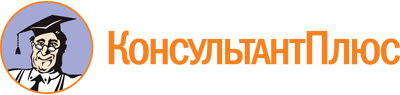 Постановление Правительства РФ от 25.04.2012 N 390
(ред. от 20.09.2019)
"О противопожарном режиме"
(вместе с "Правилами противопожарного режима в Российской Федерации")Документ предоставлен КонсультантПлюс

www.consultant.ru

Дата сохранения: 22.02.2020
 Список изменяющих документов(в ред. Постановлений Правительства РФ от 17.02.2014 N 113,от 23.06.2014 N 581, от 06.03.2015 N 201, от 10.11.2015 N 1213,от 06.04.2016 N 275, от 18.08.2016 N 807, от 20.09.2016 N 947,от 21.03.2017 N 316, от 28.09.2017 N 1174, от 18.11.2017 N 1393,от 30.12.2017 N 1717, от 21.12.2018 N 1622, от 24.12.2018 N 1644,от 07.03.2019 N 248, от 20.09.2019 N 1216,с изм., внесенными Решением Верховного Суда РФот 17.10.2016 N АКПИ16-607)Список изменяющих документов(в ред. Постановлений Правительства РФ от 17.02.2014 N 113,от 23.06.2014 N 581, от 06.03.2015 N 201, от 10.11.2015 N 1213,от 06.04.2016 N 275, от 18.08.2016 N 807, от 20.09.2016 N 947,от 21.03.2017 N 316, от 28.09.2017 N 1174, от 18.11.2017 N 1393,от 30.12.2017 N 1717, от 21.12.2018 N 1622, от 24.12.2018 N 1644,от 07.03.2019 N 248, от 20.09.2019 N 1216)Список изменяющих документов(в ред. Постановлений Правительства РФ от 20.09.2016 N 947,от 07.03.2019 N 248,с изм., внесенными Решением Верховного Суда РФот 17.10.2016 N АКПИ16-607)Категория помещения по пожарной и взрывопожарной опасностиКласс пожараОгнетушители с рангом тушения модельного очагаА, Б, В1 - В4A4AА, Б, В1 - В4B144BА, Б, В1 - В4C4A, 144B, C или 144B, CА, Б, В1 - В4DDА, Б, В1 - В4E4A, 144B, C, E или 144B, C, EГ, ДA2AГ, ДB55BГ, ДC2A, 55B, C или 55B, CГ, ДDDГ, ДE2A, 55B, C, E или 55B, C, EОбщественные зданияA2AОбщественные зданияB55BОбщественные зданияC2A, 55B, C или 55B, CОбщественные зданияE2A, 55B, C, E или 55B, C, EСписок изменяющих документов(в ред. Постановлений Правительства РФ от 20.09.2016 N 947,от 07.03.2019 N 248)Категория помещения по пожарной и взрывопожарной опасностиПредельная защищаемая площадь (кв. метров)Класс пожараОгнетушители с рангом тушения модельного очага (штук)А, Б, В1 - В4500A2 - 6A или 1 - 10AB2-144B или 1-233BC2 - 6A, 144B, C или 1-10A, 233B, CDDE2 - 6A, 144B, C, E или 1-10A,233B, C, EГ, Д800A2 - 6A или 1-10AB2-144B или 1-233BC2 - 6A, 144B, C или 1-10A, 233B, C или 2-144B, C или 1-233B, CDDE2 - 6A, 144B, C, E или 1-10A, 233B, C, E или 2-144B, C, E или 1-233B, C, EСписок изменяющих документов(введены Постановлением Правительства РФ от 07.03.2019 N 248)Наименование объекта защитыИзмерительКласс пожараОгнетушители с рангом тушения модельного очагаКоличество (не менее, штук)ЭлектровозысекцияA, E2A, 55B, C, E или 55B, E2ТепловозысекцияA, B, E2A, 55B, C, E или 55B, E2ГазотурбовозысекцияA, B, C, E2A, 55B, C, E или 55B, C, E2Электропоезда, дизель-поезда, дизель-электропоезда9- и 12-вагонныепоездA, B, E2A, 55B, C, E или 55B, E64- и 8-вагонныепоездA, B, E2A, 55B, C, E или 55B, E4Рельсовые автобусы, автомотрисы1- и 2-вагонныепоездA, B, E2A, 55B, C, E или 55B, E22- и 4-вагонныепоездA, B, E2A, 55B, C, E или 55B, E4Рефрижераторные секциисекцияA, B, E2A, 55B, C, E или 55B, E2Пассажирские вагоныПассажирские вагоныПассажирские вагоныПассажирские вагоныПассажирские вагоныВагоны, предназначенные для перевозки пассажироввагонA, E2A, 55B, C, E или 55B, C, E1Вагоны, предназначенные для перевозки пассажироввагонA, E34B, C, E2Багажные, почтовыевагонA, B, E2A, 55B, C, E или 55B, C, E2Багажные, почтовыевагонA, B, E34B, C, E1Вагоны-ресторанывагонA, B, E2A, 55B, C, E или 55B, C, E3Вагоны-ресторанывагонA, B, E34B, C, E2Двухэтажные вагоны, предназначенные для перевозки пассажироввагонA, B, E2A, 55B, C, E или 55B, C, E2Двухэтажные вагоны, предназначенные для перевозки пассажироввагонA, B, E34B, C, E3Двухэтажные вагоны-ресторанывагонA, B, E2A, 55B, C, E или 55B, C, E3Двухэтажные вагоны-ресторанывагонA, B, E34B, C, E3Вагоны служебно-технические, служебные, испытательные и измерительные лабораториивагонA, B, E2A, 55B, C, E или 55B, C, E2Вагоны служебно-технические, служебные, испытательные и измерительные лабораториивагонA, B, E34B, C, E1Специальные вагоны пассажирского типавагонA, B, E2A, 55B, C, E или 55B, E2Высота точки сварки над уровнем пола или прилегающей территорией, метровМинимальный радиус зоны очистки территории от горючих материалов, метров0528394106118121013свыше 1014Список изменяющих документов(в ред. Постановления Правительства РФ от 20.09.2016 N 947)N п/пФ.И.О.ПрофессияИнструктаж о мерах пожарной безопасности получилИнструктаж о мерах пожарной безопасности получилИнструктаж о мерах пожарной безопасности провел (подпись руководителя работ)N п/пФ.И.О.ПрофессияподписьдатаИнструктаж о мерах пожарной безопасности провел (подпись руководителя работ)Рабочее место подготовлено, исполнители допущены к работеРабочее место подготовлено, исполнители допущены к работеРабочее место подготовлено, исполнители допущены к работеРабота закончена, исполнители удалены с рабочего местаРабота закончена, исполнители удалены с рабочего местадата, времяподпись руководителя работподпись ответственного лица службы объекта, на котором проводится работа (в соответствии с пунктом 7)дата, времяподпись руководителя работВведен в состав бригадыВведен в состав бригадыВведен в состав бригадыВведен в состав бригадыВведен в состав бригадыВыведен из состава бригадыВыведен из состава бригадыВыведен из состава бригадыРуководитель работ (подпись)ф.и.о.с условиями работы ознакомлен, проинструктирован (подпись)квалификация, разряд,выполняемая функциядата, времяф.и.о.дата, времявыполняемая функцияРуководитель работ (подпись)Наименование функционального назначения помещений и категория помещений или наружных технологических установок по взрывопожарной и пожарной опасностиПредельная защищаемая площадь 1 пожарным щитом, кв. метровКласс пожараТип щита <*>А, Б и В200АЩП-АВЩП-ВЕЩП-ЕВ400АЩП-АЕЩП-ЕГ и Д1800АЩП-АВЩП-ВЕЩП-ЕПомещения и открытые площадки предприятий (организаций) по первичной переработке сельскохозяйственных культур1000-ЩП-СХПомещения различного назначения, в которых проводятся огневые работы-АЩППСписок изменяющих документов(в ред. Постановлений Правительства РФ от 17.02.2014 N 113,от 20.09.2016 N 947)Наименование первичных средств пожаротушения, немеханизированного инструмента и инвентаряНаименование первичных средств пожаротушения, немеханизированного инструмента и инвентаряНормы комплектации в зависимости от типа пожарного щита и класса пожараНормы комплектации в зависимости от типа пожарного щита и класса пожараНормы комплектации в зависимости от типа пожарного щита и класса пожараНормы комплектации в зависимости от типа пожарного щита и класса пожараНормы комплектации в зависимости от типа пожарного щита и класса пожараНаименование первичных средств пожаротушения, немеханизированного инструмента и инвентаряНаименование первичных средств пожаротушения, немеханизированного инструмента и инвентаряЩП-А класс АЩП-В класс ВЩП-Е класс ЕЩП-СХ -ЩПП -1.Утратил силу. - Постановление Правительства РФ от 20.09.2016 N 947Утратил силу. - Постановление Правительства РФ от 20.09.2016 N 947Утратил силу. - Постановление Правительства РФ от 20.09.2016 N 947Утратил силу. - Постановление Правительства РФ от 20.09.2016 N 947Утратил силу. - Постановление Правительства РФ от 20.09.2016 N 947Утратил силу. - Постановление Правительства РФ от 20.09.2016 N 9472.Лом11-113.Багор1--1-4.Крюк с деревянной рукояткой--1--5.Ведро21-216.Комплект для резки электропроводов: ножницы, диэлектрические боты и коврик--1--7.Покрывало для изоляции очага возгорания-1111(п. 7 в ред. Постановления Правительства РФ от 17.02.2014 N 113)(п. 7 в ред. Постановления Правительства РФ от 17.02.2014 N 113)(п. 7 в ред. Постановления Правительства РФ от 17.02.2014 N 113)(п. 7 в ред. Постановления Правительства РФ от 17.02.2014 N 113)(п. 7 в ред. Постановления Правительства РФ от 17.02.2014 N 113)(п. 7 в ред. Постановления Правительства РФ от 17.02.2014 N 113)(п. 7 в ред. Постановления Правительства РФ от 17.02.2014 N 113)8.Лопата штыковая11-119.Лопата совковая1111-10.Вилы---1-11.Тележка для перевозки оборудования----112.Емкость для хранения воды объемом:0,2 куб. метра1--1-0,02 куб. метра----113.Ящик с песком 0,5 куб. метра-11--14.Насос ручной----115.Рукав Ду 18-20 длиной 5 метров----116.Защитный экран 1,4 x 2 метра----617.Стойки для подвески экранов----6Список изменяющих документов(введено Постановлением Правительства РФ от 17.02.2014 N 113)Характеристика населенного пунктаЗначение1.Общая площадь населенного пункта (кв. километров)2.Общая протяженность границы населенного пункта с лесным участком (участками) (километров)3.Общая площадь городских хвойных (смешанных) лесов, расположенных на землях населенного пункта (гектаров)4.Расчетное время прибытия первого пожарного подразделения до наиболее удаленного объекта защиты населенного пункта, граничащего с лесным участком (минут)N п/пНаименование социального объектаАдрес объектаЧисленность персоналаЧисленность пациентов (отдыхающих)N п/пФамилия, имя, отчествоДолжностьКонтактный телефонТребования пожарной безопасности, установленные законодательством Российской ФедерацииИнформация о выполнении1.Противопожарная преграда установленной ширины (противопожарное расстояние, противопожарная минерализованная полоса, сплошная полоса лиственных деревьев) на всей протяженности границы населенного пункта с лесным участком (участками)2.Организация и проведение своевременной очистки территории населенного пункта, в том числе противопожарных расстояний между зданиями и сооружениями, а также противопожарных минерализованных полос от горючих отходов, мусора, тары, опавших листьев, сухой травы и другое3.Звуковая система оповещения населения о чрезвычайной ситуации, а также телефонная связь (радиосвязь) для сообщения о пожаре4.Источники наружного противопожарного водоснабжения (пожарные гидранты, искусственные пожарные водоемы, реки, озера, пруды, бассейны, градирни и др.) и реализация технических и организационных мер, обеспечивающих их своевременное обнаружение в любое время суток, подъезд к ним для забора воды пожарной техникой в любое время года, а также достаточность предусмотренного для целей пожаротушения запаса воды5.Подъездная автомобильная дорога к населенному пункту, а также обеспеченность подъездов к зданиям и сооружениям на его территории6.Муниципальный правовой акт, регламентирующий порядок подготовки населенного пункта к пожароопасному сезону7.Первичные средства пожаротушения для привлекаемых к тушению лесных пожаров добровольных пожарных дружин (команд)8.Наличие мероприятий по обеспечению пожарной безопасности в планах (программах) развития территорий населенного пункта